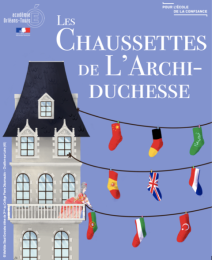 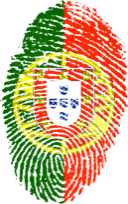 Concours « Les Chaussettes de l’Archiduchesse »
PORTUGAIS
Évaluateur 1 – 1ère manche – Virelangue  1Concours « Les Chaussettes de l’Archiduchesse »
PORTUGAIS
Évaluateur 1 – 1ère manche – Virelangue  1Concours « Les Chaussettes de l’Archiduchesse »
PORTUGAIS
Évaluateur 1 – 1ère manche – Virelangue  1Concours « Les Chaussettes de l’Archiduchesse »
PORTUGAIS
Évaluateur 1 – 1ère manche – Virelangue  1Concours « Les Chaussettes de l’Archiduchesse »
PORTUGAIS
Évaluateur 1 – 1ère manche – Virelangue  1Équipe n°... Équipe n°... Équipe n°... Nom de l’équipe : ..................................................Nom de l’équipe : ..................................................Nom de l’équipe : ..................................................O sabiá não sabia que o sábio sabia que o sabiá não sabia assobiar.O sabiá não sabia que o sábio sabia que o sabiá não sabia assobiar.O sabiá não sabia que o sábio sabia que o sabiá não sabia assobiar.O sabiá não sabia que o sábio sabia que o sabiá não sabia assobiar.Phonologie.................. / 4O sabiá não sabia que o sábio sabia que o sabiá não sabia assobiar.O sabiá não sabia que o sábio sabia que o sabiá não sabia assobiar.O sabiá não sabia que o sábio sabia que o sabiá não sabia assobiar.O sabiá não sabia que o sábio sabia que o sabiá não sabia assobiar.Articulation des sons.................. / 4Traits prosodiques.................. / 4Équipe n°...Équipe n°...Équipe n°...Nom de l’équipe : ..................................................Nom de l’équipe : ..................................................Nom de l’équipe : ..................................................O sabiá não sabia que o sábio sabia que o sabiá não sabia assobiar.O sabiá não sabia que o sábio sabia que o sabiá não sabia assobiar.O sabiá não sabia que o sábio sabia que o sabiá não sabia assobiar.O sabiá não sabia que o sábio sabia que o sabiá não sabia assobiar.Phonologie.................. / 4O sabiá não sabia que o sábio sabia que o sabiá não sabia assobiar.O sabiá não sabia que o sábio sabia que o sabiá não sabia assobiar.O sabiá não sabia que o sábio sabia que o sabiá não sabia assobiar.O sabiá não sabia que o sábio sabia que o sabiá não sabia assobiar.Articulation des sons.................. / 4Traits prosodiques.................. / 4Équipe n°... Équipe n°... Équipe n°... Nom de l’équipe : ..................................................Nom de l’équipe : ..................................................Nom de l’équipe : ..................................................O sabiá não sabia que o sábio sabia que o sabiá não sabia assobiar.O sabiá não sabia que o sábio sabia que o sabiá não sabia assobiar.O sabiá não sabia que o sábio sabia que o sabiá não sabia assobiar.O sabiá não sabia que o sábio sabia que o sabiá não sabia assobiar.Phonologie.................. / 4O sabiá não sabia que o sábio sabia que o sabiá não sabia assobiar.O sabiá não sabia que o sábio sabia que o sabiá não sabia assobiar.O sabiá não sabia que o sábio sabia que o sabiá não sabia assobiar.O sabiá não sabia que o sábio sabia que o sabiá não sabia assobiar.Articulation des sons.................. / 4Traits prosodiques.................. / 4Équipe n°... Équipe n°... Équipe n°... Nom de l’équipe : ..................................................Nom de l’équipe : ..................................................Nom de l’équipe : ..................................................O sabiá não sabia que o sábio sabia que o sabiá não sabia assobiar.O sabiá não sabia que o sábio sabia que o sabiá não sabia assobiar.O sabiá não sabia que o sábio sabia que o sabiá não sabia assobiar.O sabiá não sabia que o sábio sabia que o sabiá não sabia assobiar.Phonologie.................. / 4O sabiá não sabia que o sábio sabia que o sabiá não sabia assobiar.O sabiá não sabia que o sábio sabia que o sabiá não sabia assobiar.O sabiá não sabia que o sábio sabia que o sabiá não sabia assobiar.O sabiá não sabia que o sábio sabia que o sabiá não sabia assobiar.Articulation des sons.................. / 4O sabiá não sabia que o sábio sabia que o sabiá não sabia assobiar.O sabiá não sabia que o sábio sabia que o sabiá não sabia assobiar.O sabiá não sabia que o sábio sabia que o sabiá não sabia assobiar.O sabiá não sabia que o sábio sabia que o sabiá não sabia assobiar.Traits prosodiques.................. / 4Équipe n°... Équipe n°... Équipe n°... Nom de l’équipe : ..................................................Nom de l’équipe : ..................................................Nom de l’équipe : ..................................................O sabiá não sabia que o sábio sabia que o sabiá não sabia assobiar.O sabiá não sabia que o sábio sabia que o sabiá não sabia assobiar.O sabiá não sabia que o sábio sabia que o sabiá não sabia assobiar.O sabiá não sabia que o sábio sabia que o sabiá não sabia assobiar.Phonologie.................. / 4O sabiá não sabia que o sábio sabia que o sabiá não sabia assobiar.O sabiá não sabia que o sábio sabia que o sabiá não sabia assobiar.O sabiá não sabia que o sábio sabia que o sabiá não sabia assobiar.O sabiá não sabia que o sábio sabia que o sabiá não sabia assobiar.Articulation des sons.................. / 4Traits prosodiques.................. / 4Équipe n°... Équipe n°... Équipe n°... Nom de l’équipe : ..................................................Nom de l’équipe : ..................................................Nom de l’équipe : ..................................................O sabiá não sabia que o sábio sabia que o sabiá não sabia assobiar.O sabiá não sabia que o sábio sabia que o sabiá não sabia assobiar.O sabiá não sabia que o sábio sabia que o sabiá não sabia assobiar.O sabiá não sabia que o sábio sabia que o sabiá não sabia assobiar.Phonologie.................. / 4O sabiá não sabia que o sábio sabia que o sabiá não sabia assobiar.O sabiá não sabia que o sábio sabia que o sabiá não sabia assobiar.O sabiá não sabia que o sábio sabia que o sabiá não sabia assobiar.O sabiá não sabia que o sábio sabia que o sabiá não sabia assobiar.Articulation des sons.................. / 4Traits prosodiques.................. / 4Équipe n°... Équipe n°... Équipe n°... Nom de l’équipe : ..................................................Nom de l’équipe : ..................................................Nom de l’équipe : ..................................................O sabiá não sabia que o sábio sabia que o sabiá não sabia assobiar.O sabiá não sabia que o sábio sabia que o sabiá não sabia assobiar.O sabiá não sabia que o sábio sabia que o sabiá não sabia assobiar.O sabiá não sabia que o sábio sabia que o sabiá não sabia assobiar.Phonologie.................. / 4O sabiá não sabia que o sábio sabia que o sabiá não sabia assobiar.O sabiá não sabia que o sábio sabia que o sabiá não sabia assobiar.O sabiá não sabia que o sábio sabia que o sabiá não sabia assobiar.O sabiá não sabia que o sábio sabia que o sabiá não sabia assobiar.Articulation des sons.................. / 4Traits prosodiques.................. / 4Équipe n°... Équipe n°... Équipe n°... Nom de l’équipe : ..................................................Nom de l’équipe : ..................................................Nom de l’équipe : ..................................................O sabiá não sabia que o sábio sabia que o sabiá não sabia assobiar.O sabiá não sabia que o sábio sabia que o sabiá não sabia assobiar.O sabiá não sabia que o sábio sabia que o sabiá não sabia assobiar.O sabiá não sabia que o sábio sabia que o sabiá não sabia assobiar.Phonologie.................. / 4O sabiá não sabia que o sábio sabia que o sabiá não sabia assobiar.O sabiá não sabia que o sábio sabia que o sabiá não sabia assobiar.O sabiá não sabia que o sábio sabia que o sabiá não sabia assobiar.O sabiá não sabia que o sábio sabia que o sabiá não sabia assobiar.Articulation des sons.................. / 4Traits prosodiques.................. / 4Concours « Les Chaussettes de l’Archiduchesse »
PORTUGAIS
Évaluateur 2 – 1ère manche – Virelangue  1Concours « Les Chaussettes de l’Archiduchesse »
PORTUGAIS
Évaluateur 2 – 1ère manche – Virelangue  1Concours « Les Chaussettes de l’Archiduchesse »
PORTUGAIS
Évaluateur 2 – 1ère manche – Virelangue  1Concours « Les Chaussettes de l’Archiduchesse »
PORTUGAIS
Évaluateur 2 – 1ère manche – Virelangue  1Concours « Les Chaussettes de l’Archiduchesse »
PORTUGAIS
Évaluateur 2 – 1ère manche – Virelangue  1Équipe n°... Équipe n°... Équipe n°... Nom de l’équipe : ..................................................Nom de l’équipe : ..................................................Nom de l’équipe : ..................................................O sabiá não sabia que o sábio sabia que o sabiá não sabia assobiar.O sabiá não sabia que o sábio sabia que o sabiá não sabia assobiar.O sabiá não sabia que o sábio sabia que o sabiá não sabia assobiar.O sabiá não sabia que o sábio sabia que o sabiá não sabia assobiar.Aisance.................. / 4O sabiá não sabia que o sábio sabia que o sabiá não sabia assobiar.O sabiá não sabia que o sábio sabia que o sabiá não sabia assobiar.O sabiá não sabia que o sábio sabia que o sabiá não sabia assobiar.O sabiá não sabia que o sábio sabia que o sabiá não sabia assobiar.Volume.................. / 4Équipe n°...Équipe n°...Équipe n°...Nom de l’équipe : ..................................................Nom de l’équipe : ..................................................Nom de l’équipe : ..................................................O sabiá não sabia que o sábio sabia que o sabiá não sabia assobiar.O sabiá não sabia que o sábio sabia que o sabiá não sabia assobiar.O sabiá não sabia que o sábio sabia que o sabiá não sabia assobiar.O sabiá não sabia que o sábio sabia que o sabiá não sabia assobiar.Aisance.................. / 4O sabiá não sabia que o sábio sabia que o sabiá não sabia assobiar.O sabiá não sabia que o sábio sabia que o sabiá não sabia assobiar.O sabiá não sabia que o sábio sabia que o sabiá não sabia assobiar.O sabiá não sabia que o sábio sabia que o sabiá não sabia assobiar.Volume.................. / 4Équipe n°... Équipe n°... Équipe n°... Nom de l’équipe : ..................................................Nom de l’équipe : ..................................................Nom de l’équipe : ..................................................O sabiá não sabia que o sábio sabia que o sabiá não sabia assobiar.O sabiá não sabia que o sábio sabia que o sabiá não sabia assobiar.O sabiá não sabia que o sábio sabia que o sabiá não sabia assobiar.O sabiá não sabia que o sábio sabia que o sabiá não sabia assobiar.Aisance.................. / 4O sabiá não sabia que o sábio sabia que o sabiá não sabia assobiar.O sabiá não sabia que o sábio sabia que o sabiá não sabia assobiar.O sabiá não sabia que o sábio sabia que o sabiá não sabia assobiar.O sabiá não sabia que o sábio sabia que o sabiá não sabia assobiar.Volume.................. / 4Équipe n°... Équipe n°... Équipe n°... Nom de l’équipe : ..................................................Nom de l’équipe : ..................................................Nom de l’équipe : ..................................................O sabiá não sabia que o sábio sabia que o sabiá não sabia assobiar.O sabiá não sabia que o sábio sabia que o sabiá não sabia assobiar.O sabiá não sabia que o sábio sabia que o sabiá não sabia assobiar.O sabiá não sabia que o sábio sabia que o sabiá não sabia assobiar.Aisance.................. / 4O sabiá não sabia que o sábio sabia que o sabiá não sabia assobiar.O sabiá não sabia que o sábio sabia que o sabiá não sabia assobiar.O sabiá não sabia que o sábio sabia que o sabiá não sabia assobiar.O sabiá não sabia que o sábio sabia que o sabiá não sabia assobiar.Volume.................. / 4Équipe n°... Équipe n°... Équipe n°... Nom de l’équipe : ..................................................Nom de l’équipe : ..................................................Nom de l’équipe : ..................................................O sabiá não sabia que o sábio sabia que o sabiá não sabia assobiar.O sabiá não sabia que o sábio sabia que o sabiá não sabia assobiar.O sabiá não sabia que o sábio sabia que o sabiá não sabia assobiar.O sabiá não sabia que o sábio sabia que o sabiá não sabia assobiar.Aisance.................. / 4O sabiá não sabia que o sábio sabia que o sabiá não sabia assobiar.O sabiá não sabia que o sábio sabia que o sabiá não sabia assobiar.O sabiá não sabia que o sábio sabia que o sabiá não sabia assobiar.O sabiá não sabia que o sábio sabia que o sabiá não sabia assobiar.Volume.................. / 4Équipe n°...Équipe n°...Équipe n°...Nom de l’équipe : ..................................................Nom de l’équipe : ..................................................Nom de l’équipe : ..................................................O sabiá não sabia que o sábio sabia que o sabiá não sabia assobiar.O sabiá não sabia que o sábio sabia que o sabiá não sabia assobiar.O sabiá não sabia que o sábio sabia que o sabiá não sabia assobiar.O sabiá não sabia que o sábio sabia que o sabiá não sabia assobiar.Aisance.................. / 4O sabiá não sabia que o sábio sabia que o sabiá não sabia assobiar.O sabiá não sabia que o sábio sabia que o sabiá não sabia assobiar.O sabiá não sabia que o sábio sabia que o sabiá não sabia assobiar.O sabiá não sabia que o sábio sabia que o sabiá não sabia assobiar.Volume.................. / 4Équipe n°... Équipe n°... Équipe n°... Nom de l’équipe : ..................................................Nom de l’équipe : ..................................................Nom de l’équipe : ..................................................O sabiá não sabia que o sábio sabia que o sabiá não sabia assobiar.O sabiá não sabia que o sábio sabia que o sabiá não sabia assobiar.O sabiá não sabia que o sábio sabia que o sabiá não sabia assobiar.O sabiá não sabia que o sábio sabia que o sabiá não sabia assobiar.Aisance.................. / 4O sabiá não sabia que o sábio sabia que o sabiá não sabia assobiar.O sabiá não sabia que o sábio sabia que o sabiá não sabia assobiar.O sabiá não sabia que o sábio sabia que o sabiá não sabia assobiar.O sabiá não sabia que o sábio sabia que o sabiá não sabia assobiar.Volume.................. / 4Équipe n°... Équipe n°... Équipe n°... Nom de l’équipe : ..................................................Nom de l’équipe : ..................................................Nom de l’équipe : ..................................................O sabiá não sabia que o sábio sabia que o sabiá não sabia assobiar.O sabiá não sabia que o sábio sabia que o sabiá não sabia assobiar.O sabiá não sabia que o sábio sabia que o sabiá não sabia assobiar.O sabiá não sabia que o sábio sabia que o sabiá não sabia assobiar.Aisance.................. / 4O sabiá não sabia que o sábio sabia que o sabiá não sabia assobiar.O sabiá não sabia que o sábio sabia que o sabiá não sabia assobiar.O sabiá não sabia que o sábio sabia que o sabiá não sabia assobiar.O sabiá não sabia que o sábio sabia que o sabiá não sabia assobiar.Volume.................. / 4Concours « Les Chaussettes de l’Archiduchesse »
PORTUGAIS
Évaluateur 1 – 1ère manche – Virelangue  2Concours « Les Chaussettes de l’Archiduchesse »
PORTUGAIS
Évaluateur 1 – 1ère manche – Virelangue  2Concours « Les Chaussettes de l’Archiduchesse »
PORTUGAIS
Évaluateur 1 – 1ère manche – Virelangue  2Concours « Les Chaussettes de l’Archiduchesse »
PORTUGAIS
Évaluateur 1 – 1ère manche – Virelangue  2Concours « Les Chaussettes de l’Archiduchesse »
PORTUGAIS
Évaluateur 1 – 1ère manche – Virelangue  2Concours « Les Chaussettes de l’Archiduchesse »
PORTUGAIS
Évaluateur 1 – 1ère manche – Virelangue  2Équipe n°... Équipe n°... Équipe n°... Nom de l’équipe : ..................................................Nom de l’équipe : ..................................................Nom de l’équipe : ..................................................Nom de l’équipe : ..................................................Olha o sapo dentro do saco. O saco com o sapo dentro. O sapo batendo papo e o papo soltando o vento.Olha o sapo dentro do saco. O saco com o sapo dentro. O sapo batendo papo e o papo soltando o vento.Olha o sapo dentro do saco. O saco com o sapo dentro. O sapo batendo papo e o papo soltando o vento.Olha o sapo dentro do saco. O saco com o sapo dentro. O sapo batendo papo e o papo soltando o vento.Olha o sapo dentro do saco. O saco com o sapo dentro. O sapo batendo papo e o papo soltando o vento.Phonologie.................. / 4Olha o sapo dentro do saco. O saco com o sapo dentro. O sapo batendo papo e o papo soltando o vento.Olha o sapo dentro do saco. O saco com o sapo dentro. O sapo batendo papo e o papo soltando o vento.Olha o sapo dentro do saco. O saco com o sapo dentro. O sapo batendo papo e o papo soltando o vento.Olha o sapo dentro do saco. O saco com o sapo dentro. O sapo batendo papo e o papo soltando o vento.Olha o sapo dentro do saco. O saco com o sapo dentro. O sapo batendo papo e o papo soltando o vento.Articulation des sons.................. / 4Traits prosodiques.................. / 4Équipe n°2Équipe n°2Équipe n°2Nom de l’équipe : ..................................................Nom de l’équipe : ..................................................Nom de l’équipe : ..................................................Nom de l’équipe : ..................................................Olha o sapo dentro do saco. O saco com o sapo dentro. O sapo batendo papo e o papo soltando o vento.Olha o sapo dentro do saco. O saco com o sapo dentro. O sapo batendo papo e o papo soltando o vento.Olha o sapo dentro do saco. O saco com o sapo dentro. O sapo batendo papo e o papo soltando o vento.Olha o sapo dentro do saco. O saco com o sapo dentro. O sapo batendo papo e o papo soltando o vento.Olha o sapo dentro do saco. O saco com o sapo dentro. O sapo batendo papo e o papo soltando o vento.Phonologie.................. / 4Olha o sapo dentro do saco. O saco com o sapo dentro. O sapo batendo papo e o papo soltando o vento.Olha o sapo dentro do saco. O saco com o sapo dentro. O sapo batendo papo e o papo soltando o vento.Olha o sapo dentro do saco. O saco com o sapo dentro. O sapo batendo papo e o papo soltando o vento.Olha o sapo dentro do saco. O saco com o sapo dentro. O sapo batendo papo e o papo soltando o vento.Olha o sapo dentro do saco. O saco com o sapo dentro. O sapo batendo papo e o papo soltando o vento.Articulation des sons.................. / 4Traits prosodiques.................. / 4Équipe n°... Équipe n°... Équipe n°... Nom de l’équipe : ..................................................Nom de l’équipe : ..................................................Nom de l’équipe : ..................................................Nom de l’équipe : ..................................................Olha o sapo dentro do saco. O saco com o sapo dentro. O sapo batendo papo e o papo soltando o vento.Olha o sapo dentro do saco. O saco com o sapo dentro. O sapo batendo papo e o papo soltando o vento.Olha o sapo dentro do saco. O saco com o sapo dentro. O sapo batendo papo e o papo soltando o vento.Olha o sapo dentro do saco. O saco com o sapo dentro. O sapo batendo papo e o papo soltando o vento.Olha o sapo dentro do saco. O saco com o sapo dentro. O sapo batendo papo e o papo soltando o vento.Phonologie.................. / 4Olha o sapo dentro do saco. O saco com o sapo dentro. O sapo batendo papo e o papo soltando o vento.Olha o sapo dentro do saco. O saco com o sapo dentro. O sapo batendo papo e o papo soltando o vento.Olha o sapo dentro do saco. O saco com o sapo dentro. O sapo batendo papo e o papo soltando o vento.Olha o sapo dentro do saco. O saco com o sapo dentro. O sapo batendo papo e o papo soltando o vento.Olha o sapo dentro do saco. O saco com o sapo dentro. O sapo batendo papo e o papo soltando o vento.Articulation des sons.................. / 4Traits prosodiques.................. / 4Équipe n°... Équipe n°... Équipe n°... Nom de l’équipe : ..................................................Nom de l’équipe : ..................................................Nom de l’équipe : ..................................................Nom de l’équipe : ..................................................Olha o sapo dentro do saco. O saco com o sapo dentro. O sapo batendo papo e o papo soltando o vento.Olha o sapo dentro do saco. O saco com o sapo dentro. O sapo batendo papo e o papo soltando o vento.Olha o sapo dentro do saco. O saco com o sapo dentro. O sapo batendo papo e o papo soltando o vento.Olha o sapo dentro do saco. O saco com o sapo dentro. O sapo batendo papo e o papo soltando o vento.Olha o sapo dentro do saco. O saco com o sapo dentro. O sapo batendo papo e o papo soltando o vento.Phonologie.................. / 4Olha o sapo dentro do saco. O saco com o sapo dentro. O sapo batendo papo e o papo soltando o vento.Olha o sapo dentro do saco. O saco com o sapo dentro. O sapo batendo papo e o papo soltando o vento.Olha o sapo dentro do saco. O saco com o sapo dentro. O sapo batendo papo e o papo soltando o vento.Olha o sapo dentro do saco. O saco com o sapo dentro. O sapo batendo papo e o papo soltando o vento.Olha o sapo dentro do saco. O saco com o sapo dentro. O sapo batendo papo e o papo soltando o vento.Articulation des sons.................. / 4Traits prosodiques.................. / 4Équipe n°... Équipe n°... Équipe n°... Nom de l’équipe : ..................................................Nom de l’équipe : ..................................................Nom de l’équipe : ..................................................Nom de l’équipe : ..................................................Olha o sapo dentro do saco. O saco com o sapo dentro. O sapo batendo papo e o papo soltando o vento.Olha o sapo dentro do saco. O saco com o sapo dentro. O sapo batendo papo e o papo soltando o vento.Olha o sapo dentro do saco. O saco com o sapo dentro. O sapo batendo papo e o papo soltando o vento.Olha o sapo dentro do saco. O saco com o sapo dentro. O sapo batendo papo e o papo soltando o vento.Olha o sapo dentro do saco. O saco com o sapo dentro. O sapo batendo papo e o papo soltando o vento.Phonologie.................. / 4Olha o sapo dentro do saco. O saco com o sapo dentro. O sapo batendo papo e o papo soltando o vento.Olha o sapo dentro do saco. O saco com o sapo dentro. O sapo batendo papo e o papo soltando o vento.Olha o sapo dentro do saco. O saco com o sapo dentro. O sapo batendo papo e o papo soltando o vento.Olha o sapo dentro do saco. O saco com o sapo dentro. O sapo batendo papo e o papo soltando o vento.Olha o sapo dentro do saco. O saco com o sapo dentro. O sapo batendo papo e o papo soltando o vento.Articulation des sons.................. / 4Traits prosodiques.................. / 4Équipe n°... Équipe n°... Équipe n°... Nom de l’équipe : ..................................................Nom de l’équipe : ..................................................Nom de l’équipe : ..................................................Nom de l’équipe : ..................................................Olha o sapo dentro do saco. O saco com o sapo dentro. O sapo batendo papo e o papo soltando o vento.Olha o sapo dentro do saco. O saco com o sapo dentro. O sapo batendo papo e o papo soltando o vento.Olha o sapo dentro do saco. O saco com o sapo dentro. O sapo batendo papo e o papo soltando o vento.Olha o sapo dentro do saco. O saco com o sapo dentro. O sapo batendo papo e o papo soltando o vento.Olha o sapo dentro do saco. O saco com o sapo dentro. O sapo batendo papo e o papo soltando o vento.Phonologie.................. / 4Olha o sapo dentro do saco. O saco com o sapo dentro. O sapo batendo papo e o papo soltando o vento.Olha o sapo dentro do saco. O saco com o sapo dentro. O sapo batendo papo e o papo soltando o vento.Olha o sapo dentro do saco. O saco com o sapo dentro. O sapo batendo papo e o papo soltando o vento.Olha o sapo dentro do saco. O saco com o sapo dentro. O sapo batendo papo e o papo soltando o vento.Olha o sapo dentro do saco. O saco com o sapo dentro. O sapo batendo papo e o papo soltando o vento.Articulation des sons.................. / 4Traits prosodiques.................. / 4Équipe n°... Équipe n°... Équipe n°... Nom de l’équipe : ..................................................Nom de l’équipe : ..................................................Nom de l’équipe : ..................................................Nom de l’équipe : ..................................................Olha o sapo dentro do saco. O saco com o sapo dentro. O sapo batendo papo e o papo soltando o vento.Olha o sapo dentro do saco. O saco com o sapo dentro. O sapo batendo papo e o papo soltando o vento.Olha o sapo dentro do saco. O saco com o sapo dentro. O sapo batendo papo e o papo soltando o vento.Olha o sapo dentro do saco. O saco com o sapo dentro. O sapo batendo papo e o papo soltando o vento.Olha o sapo dentro do saco. O saco com o sapo dentro. O sapo batendo papo e o papo soltando o vento.Phonologie.................. / 4Olha o sapo dentro do saco. O saco com o sapo dentro. O sapo batendo papo e o papo soltando o vento.Olha o sapo dentro do saco. O saco com o sapo dentro. O sapo batendo papo e o papo soltando o vento.Olha o sapo dentro do saco. O saco com o sapo dentro. O sapo batendo papo e o papo soltando o vento.Olha o sapo dentro do saco. O saco com o sapo dentro. O sapo batendo papo e o papo soltando o vento.Olha o sapo dentro do saco. O saco com o sapo dentro. O sapo batendo papo e o papo soltando o vento.Articulation des sons.................. / 4Traits prosodiques.................. / 4Équipe n°... Équipe n°... Équipe n°... Nom de l’équipe : ..................................................Nom de l’équipe : ..................................................Nom de l’équipe : ..................................................Nom de l’équipe : ..................................................Olha o sapo dentro do saco. O saco com o sapo dentro. O sapo batendo papo e o papo soltando o vento.Olha o sapo dentro do saco. O saco com o sapo dentro. O sapo batendo papo e o papo soltando o vento.Olha o sapo dentro do saco. O saco com o sapo dentro. O sapo batendo papo e o papo soltando o vento.Olha o sapo dentro do saco. O saco com o sapo dentro. O sapo batendo papo e o papo soltando o vento.PhonologiePhonologie.................. / 4Olha o sapo dentro do saco. O saco com o sapo dentro. O sapo batendo papo e o papo soltando o vento.Olha o sapo dentro do saco. O saco com o sapo dentro. O sapo batendo papo e o papo soltando o vento.Olha o sapo dentro do saco. O saco com o sapo dentro. O sapo batendo papo e o papo soltando o vento.Olha o sapo dentro do saco. O saco com o sapo dentro. O sapo batendo papo e o papo soltando o vento.Articulation des sonsArticulation des sons.................. / 4Traits prosodiquesTraits prosodiques.................. / 4Concours « Les Chaussettes de l’Archiduchesse »
PORTUGAIS
Évaluateur 2 – 1ère manche – Virelangue  2Concours « Les Chaussettes de l’Archiduchesse »
PORTUGAIS
Évaluateur 2 – 1ère manche – Virelangue  2Concours « Les Chaussettes de l’Archiduchesse »
PORTUGAIS
Évaluateur 2 – 1ère manche – Virelangue  2Concours « Les Chaussettes de l’Archiduchesse »
PORTUGAIS
Évaluateur 2 – 1ère manche – Virelangue  2Concours « Les Chaussettes de l’Archiduchesse »
PORTUGAIS
Évaluateur 2 – 1ère manche – Virelangue  2Équipe n°... Équipe n°... Équipe n°... Nom de l’équipe : ..................................................Nom de l’équipe : ..................................................Nom de l’équipe : ..................................................Olha o sapo dentro do saco. O saco com o sapo dentro. O sapo batendo papo e o papo soltando o vento.Olha o sapo dentro do saco. O saco com o sapo dentro. O sapo batendo papo e o papo soltando o vento.Olha o sapo dentro do saco. O saco com o sapo dentro. O sapo batendo papo e o papo soltando o vento.Olha o sapo dentro do saco. O saco com o sapo dentro. O sapo batendo papo e o papo soltando o vento.Aisance.................. / 4Olha o sapo dentro do saco. O saco com o sapo dentro. O sapo batendo papo e o papo soltando o vento.Olha o sapo dentro do saco. O saco com o sapo dentro. O sapo batendo papo e o papo soltando o vento.Olha o sapo dentro do saco. O saco com o sapo dentro. O sapo batendo papo e o papo soltando o vento.Olha o sapo dentro do saco. O saco com o sapo dentro. O sapo batendo papo e o papo soltando o vento.Volume.................. / 4Équipe n°...Équipe n°...Équipe n°...Nom de l’équipe : ..................................................Nom de l’équipe : ..................................................Nom de l’équipe : ..................................................Olha o sapo dentro do saco. O saco com o sapo dentro. O sapo batendo papo e o papo soltando o vento.Olha o sapo dentro do saco. O saco com o sapo dentro. O sapo batendo papo e o papo soltando o vento.Olha o sapo dentro do saco. O saco com o sapo dentro. O sapo batendo papo e o papo soltando o vento.Olha o sapo dentro do saco. O saco com o sapo dentro. O sapo batendo papo e o papo soltando o vento.Aisance.................. / 4Olha o sapo dentro do saco. O saco com o sapo dentro. O sapo batendo papo e o papo soltando o vento.Olha o sapo dentro do saco. O saco com o sapo dentro. O sapo batendo papo e o papo soltando o vento.Olha o sapo dentro do saco. O saco com o sapo dentro. O sapo batendo papo e o papo soltando o vento.Olha o sapo dentro do saco. O saco com o sapo dentro. O sapo batendo papo e o papo soltando o vento.Volume.................. / 4Équipe n°... Équipe n°... Équipe n°... Nom de l’équipe : ..................................................Nom de l’équipe : ..................................................Nom de l’équipe : ..................................................Olha o sapo dentro do saco. O saco com o sapo dentro. O sapo batendo papo e o papo soltando o vento.Olha o sapo dentro do saco. O saco com o sapo dentro. O sapo batendo papo e o papo soltando o vento.Olha o sapo dentro do saco. O saco com o sapo dentro. O sapo batendo papo e o papo soltando o vento.Olha o sapo dentro do saco. O saco com o sapo dentro. O sapo batendo papo e o papo soltando o vento.Aisance.................. / 4Olha o sapo dentro do saco. O saco com o sapo dentro. O sapo batendo papo e o papo soltando o vento.Olha o sapo dentro do saco. O saco com o sapo dentro. O sapo batendo papo e o papo soltando o vento.Olha o sapo dentro do saco. O saco com o sapo dentro. O sapo batendo papo e o papo soltando o vento.Olha o sapo dentro do saco. O saco com o sapo dentro. O sapo batendo papo e o papo soltando o vento.Volume.................. / 4Équipe n°... Équipe n°... Équipe n°... Nom de l’équipe : ..................................................Nom de l’équipe : ..................................................Nom de l’équipe : ..................................................Olha o sapo dentro do saco. O saco com o sapo dentro. O sapo batendo papo e o papo soltando o vento.Olha o sapo dentro do saco. O saco com o sapo dentro. O sapo batendo papo e o papo soltando o vento.Olha o sapo dentro do saco. O saco com o sapo dentro. O sapo batendo papo e o papo soltando o vento.Olha o sapo dentro do saco. O saco com o sapo dentro. O sapo batendo papo e o papo soltando o vento.Aisance.................. / 4Olha o sapo dentro do saco. O saco com o sapo dentro. O sapo batendo papo e o papo soltando o vento.Olha o sapo dentro do saco. O saco com o sapo dentro. O sapo batendo papo e o papo soltando o vento.Olha o sapo dentro do saco. O saco com o sapo dentro. O sapo batendo papo e o papo soltando o vento.Olha o sapo dentro do saco. O saco com o sapo dentro. O sapo batendo papo e o papo soltando o vento.Volume.................. / 4Équipe n°... Équipe n°... Équipe n°... Nom de l’équipe : ..................................................Nom de l’équipe : ..................................................Nom de l’équipe : ..................................................Olha o sapo dentro do saco. O saco com o sapo dentro. O sapo batendo papo e o papo soltando o vento.Olha o sapo dentro do saco. O saco com o sapo dentro. O sapo batendo papo e o papo soltando o vento.Olha o sapo dentro do saco. O saco com o sapo dentro. O sapo batendo papo e o papo soltando o vento.Olha o sapo dentro do saco. O saco com o sapo dentro. O sapo batendo papo e o papo soltando o vento.Aisance.................. / 4Olha o sapo dentro do saco. O saco com o sapo dentro. O sapo batendo papo e o papo soltando o vento.Olha o sapo dentro do saco. O saco com o sapo dentro. O sapo batendo papo e o papo soltando o vento.Olha o sapo dentro do saco. O saco com o sapo dentro. O sapo batendo papo e o papo soltando o vento.Olha o sapo dentro do saco. O saco com o sapo dentro. O sapo batendo papo e o papo soltando o vento.Volume.................. / 4Équipe n°...Équipe n°...Équipe n°...Nom de l’équipe : ..................................................Nom de l’équipe : ..................................................Nom de l’équipe : ..................................................Olha o sapo dentro do saco. O saco com o sapo dentro. O sapo batendo papo e o papo soltando o vento.Olha o sapo dentro do saco. O saco com o sapo dentro. O sapo batendo papo e o papo soltando o vento.Olha o sapo dentro do saco. O saco com o sapo dentro. O sapo batendo papo e o papo soltando o vento.Olha o sapo dentro do saco. O saco com o sapo dentro. O sapo batendo papo e o papo soltando o vento.Aisance.................. / 4Olha o sapo dentro do saco. O saco com o sapo dentro. O sapo batendo papo e o papo soltando o vento.Olha o sapo dentro do saco. O saco com o sapo dentro. O sapo batendo papo e o papo soltando o vento.Olha o sapo dentro do saco. O saco com o sapo dentro. O sapo batendo papo e o papo soltando o vento.Olha o sapo dentro do saco. O saco com o sapo dentro. O sapo batendo papo e o papo soltando o vento.Volume.................. / 4Équipe n°... Équipe n°... Équipe n°... Nom de l’équipe : ..................................................Nom de l’équipe : ..................................................Nom de l’équipe : ..................................................Olha o sapo dentro do saco. O saco com o sapo dentro. O sapo batendo papo e o papo soltando o vento.Olha o sapo dentro do saco. O saco com o sapo dentro. O sapo batendo papo e o papo soltando o vento.Olha o sapo dentro do saco. O saco com o sapo dentro. O sapo batendo papo e o papo soltando o vento.Olha o sapo dentro do saco. O saco com o sapo dentro. O sapo batendo papo e o papo soltando o vento.Aisance.................. / 4Olha o sapo dentro do saco. O saco com o sapo dentro. O sapo batendo papo e o papo soltando o vento.Olha o sapo dentro do saco. O saco com o sapo dentro. O sapo batendo papo e o papo soltando o vento.Olha o sapo dentro do saco. O saco com o sapo dentro. O sapo batendo papo e o papo soltando o vento.Olha o sapo dentro do saco. O saco com o sapo dentro. O sapo batendo papo e o papo soltando o vento.Volume.................. / 4Équipe n°... Équipe n°... Équipe n°... Nom de l’équipe : ..................................................Nom de l’équipe : ..................................................Nom de l’équipe : ..................................................Olha o sapo dentro do saco. O saco com o sapo dentro. O sapo batendo papo e o papo soltando o vento.Olha o sapo dentro do saco. O saco com o sapo dentro. O sapo batendo papo e o papo soltando o vento.Olha o sapo dentro do saco. O saco com o sapo dentro. O sapo batendo papo e o papo soltando o vento.Olha o sapo dentro do saco. O saco com o sapo dentro. O sapo batendo papo e o papo soltando o vento.Aisance.................. / 4Olha o sapo dentro do saco. O saco com o sapo dentro. O sapo batendo papo e o papo soltando o vento.Olha o sapo dentro do saco. O saco com o sapo dentro. O sapo batendo papo e o papo soltando o vento.Olha o sapo dentro do saco. O saco com o sapo dentro. O sapo batendo papo e o papo soltando o vento.Olha o sapo dentro do saco. O saco com o sapo dentro. O sapo batendo papo e o papo soltando o vento.Volume.................. / 4Concours « Les Chaussettes de l’Archiduchesse »
PORTUGAIS
Évaluateur 1 – 1ère manche – Virelangue  3Concours « Les Chaussettes de l’Archiduchesse »
PORTUGAIS
Évaluateur 1 – 1ère manche – Virelangue  3Concours « Les Chaussettes de l’Archiduchesse »
PORTUGAIS
Évaluateur 1 – 1ère manche – Virelangue  3Concours « Les Chaussettes de l’Archiduchesse »
PORTUGAIS
Évaluateur 1 – 1ère manche – Virelangue  3Concours « Les Chaussettes de l’Archiduchesse »
PORTUGAIS
Évaluateur 1 – 1ère manche – Virelangue  3Concours « Les Chaussettes de l’Archiduchesse »
PORTUGAIS
Évaluateur 1 – 1ère manche – Virelangue  3Équipe n°... Équipe n°... Équipe n°... Nom de l’équipe : ..................................................Nom de l’équipe : ..................................................Nom de l’équipe : ..................................................Nom de l’équipe : ..................................................Quem a paca cara compra, paca cara pagaráQuem a paca cara compra, paca cara pagaráQuem a paca cara compra, paca cara pagaráQuem a paca cara compra, paca cara pagaráQuem a paca cara compra, paca cara pagaráPhonologie.................. / 4Quem a paca cara compra, paca cara pagaráQuem a paca cara compra, paca cara pagaráQuem a paca cara compra, paca cara pagaráQuem a paca cara compra, paca cara pagaráQuem a paca cara compra, paca cara pagaráArticulation des sons.................. / 4Quem a paca cara compra, paca cara pagaráQuem a paca cara compra, paca cara pagaráQuem a paca cara compra, paca cara pagaráQuem a paca cara compra, paca cara pagaráQuem a paca cara compra, paca cara pagaráTraits prosodiques.................. / 4Équipe n°2Équipe n°2Équipe n°2Nom de l’équipe : ..................................................Nom de l’équipe : ..................................................Nom de l’équipe : ..................................................Nom de l’équipe : ..................................................Quem a paca cara compra, paca cara pagaráQuem a paca cara compra, paca cara pagaráQuem a paca cara compra, paca cara pagaráQuem a paca cara compra, paca cara pagaráQuem a paca cara compra, paca cara pagaráPhonologie.................. / 4Quem a paca cara compra, paca cara pagaráQuem a paca cara compra, paca cara pagaráQuem a paca cara compra, paca cara pagaráQuem a paca cara compra, paca cara pagaráQuem a paca cara compra, paca cara pagaráArticulation des sons.................. / 4Quem a paca cara compra, paca cara pagaráQuem a paca cara compra, paca cara pagaráQuem a paca cara compra, paca cara pagaráQuem a paca cara compra, paca cara pagaráQuem a paca cara compra, paca cara pagaráTraits prosodiques.................. / 4Équipe n°... Équipe n°... Équipe n°... Nom de l’équipe : ..................................................Nom de l’équipe : ..................................................Nom de l’équipe : ..................................................Nom de l’équipe : ..................................................Quem a paca cara compra, paca cara pagaráQuem a paca cara compra, paca cara pagaráQuem a paca cara compra, paca cara pagaráQuem a paca cara compra, paca cara pagaráQuem a paca cara compra, paca cara pagaráPhonologie.................. / 4Quem a paca cara compra, paca cara pagaráQuem a paca cara compra, paca cara pagaráQuem a paca cara compra, paca cara pagaráQuem a paca cara compra, paca cara pagaráQuem a paca cara compra, paca cara pagaráArticulation des sons.................. / 4Quem a paca cara compra, paca cara pagaráQuem a paca cara compra, paca cara pagaráQuem a paca cara compra, paca cara pagaráQuem a paca cara compra, paca cara pagaráQuem a paca cara compra, paca cara pagaráTraits prosodiques.................. / 4Équipe n°... Équipe n°... Équipe n°... Nom de l’équipe : ..................................................Nom de l’équipe : ..................................................Nom de l’équipe : ..................................................Nom de l’équipe : ..................................................Quem a paca cara compra, paca cara pagaráQuem a paca cara compra, paca cara pagaráQuem a paca cara compra, paca cara pagaráQuem a paca cara compra, paca cara pagaráQuem a paca cara compra, paca cara pagaráPhonologie.................. / 4Quem a paca cara compra, paca cara pagaráQuem a paca cara compra, paca cara pagaráQuem a paca cara compra, paca cara pagaráQuem a paca cara compra, paca cara pagaráQuem a paca cara compra, paca cara pagaráArticulation des sons.................. / 4Traits prosodiques.................. / 4Équipe n°... Équipe n°... Équipe n°... Nom de l’équipe : ..................................................Nom de l’équipe : ..................................................Nom de l’équipe : ..................................................Nom de l’équipe : ..................................................Quem a paca cara compra, paca cara pagaráQuem a paca cara compra, paca cara pagaráQuem a paca cara compra, paca cara pagaráQuem a paca cara compra, paca cara pagaráQuem a paca cara compra, paca cara pagaráPhonologie.................. / 4Quem a paca cara compra, paca cara pagaráQuem a paca cara compra, paca cara pagaráQuem a paca cara compra, paca cara pagaráQuem a paca cara compra, paca cara pagaráQuem a paca cara compra, paca cara pagaráArticulation des sons.................. / 4Quem a paca cara compra, paca cara pagaráQuem a paca cara compra, paca cara pagaráQuem a paca cara compra, paca cara pagaráQuem a paca cara compra, paca cara pagaráQuem a paca cara compra, paca cara pagaráTraits prosodiques.................. / 4Équipe n°... Équipe n°... Équipe n°... Nom de l’équipe : ..................................................Nom de l’équipe : ..................................................Nom de l’équipe : ..................................................Nom de l’équipe : ..................................................Quem a paca cara compra, paca cara pagaráQuem a paca cara compra, paca cara pagaráQuem a paca cara compra, paca cara pagaráQuem a paca cara compra, paca cara pagaráQuem a paca cara compra, paca cara pagaráPhonologie.................. / 4Quem a paca cara compra, paca cara pagaráQuem a paca cara compra, paca cara pagaráQuem a paca cara compra, paca cara pagaráQuem a paca cara compra, paca cara pagaráQuem a paca cara compra, paca cara pagaráArticulation des sons.................. / 4Quem a paca cara compra, paca cara pagaráQuem a paca cara compra, paca cara pagaráQuem a paca cara compra, paca cara pagaráQuem a paca cara compra, paca cara pagaráQuem a paca cara compra, paca cara pagaráTraits prosodiques.................. / 4Équipe n°... Équipe n°... Équipe n°... Nom de l’équipe : ..................................................Nom de l’équipe : ..................................................Nom de l’équipe : ..................................................Nom de l’équipe : ..................................................Quem a paca cara compra, paca cara pagaráQuem a paca cara compra, paca cara pagaráQuem a paca cara compra, paca cara pagaráQuem a paca cara compra, paca cara pagaráQuem a paca cara compra, paca cara pagaráPhonologie.................. / 4Quem a paca cara compra, paca cara pagaráQuem a paca cara compra, paca cara pagaráQuem a paca cara compra, paca cara pagaráQuem a paca cara compra, paca cara pagaráQuem a paca cara compra, paca cara pagaráArticulation des sons.................. / 4Quem a paca cara compra, paca cara pagaráQuem a paca cara compra, paca cara pagaráQuem a paca cara compra, paca cara pagaráQuem a paca cara compra, paca cara pagaráQuem a paca cara compra, paca cara pagaráTraits prosodiques.................. / 4Équipe n°... Équipe n°... Équipe n°... Nom de l’équipe : ..................................................Nom de l’équipe : ..................................................Nom de l’équipe : ..................................................Nom de l’équipe : ..................................................Quem a paca cara compra, paca cara pagaráQuem a paca cara compra, paca cara pagaráQuem a paca cara compra, paca cara pagaráQuem a paca cara compra, paca cara pagaráPhonologiePhonologie.................. / 4Quem a paca cara compra, paca cara pagaráQuem a paca cara compra, paca cara pagaráQuem a paca cara compra, paca cara pagaráQuem a paca cara compra, paca cara pagaráArticulation des sonsArticulation des sons.................. / 4Quem a paca cara compra, paca cara pagaráQuem a paca cara compra, paca cara pagaráQuem a paca cara compra, paca cara pagaráQuem a paca cara compra, paca cara pagaráTraits prosodiquesTraits prosodiques.................. / 4Concours « Les Chaussettes de l’Archiduchesse »
PORTUGAIS
Évaluateur 2 – 1ère manche – Virelangue  3Concours « Les Chaussettes de l’Archiduchesse »
PORTUGAIS
Évaluateur 2 – 1ère manche – Virelangue  3Concours « Les Chaussettes de l’Archiduchesse »
PORTUGAIS
Évaluateur 2 – 1ère manche – Virelangue  3Concours « Les Chaussettes de l’Archiduchesse »
PORTUGAIS
Évaluateur 2 – 1ère manche – Virelangue  3Concours « Les Chaussettes de l’Archiduchesse »
PORTUGAIS
Évaluateur 2 – 1ère manche – Virelangue  3Équipe n°... Équipe n°... Équipe n°... Nom de l’équipe : ..................................................Nom de l’équipe : ..................................................Nom de l’équipe : ..................................................Quem a paca cara compra, paca cara pagaráQuem a paca cara compra, paca cara pagaráQuem a paca cara compra, paca cara pagaráQuem a paca cara compra, paca cara pagaráAisance.................. / 4Quem a paca cara compra, paca cara pagaráQuem a paca cara compra, paca cara pagaráQuem a paca cara compra, paca cara pagaráQuem a paca cara compra, paca cara pagaráVolume.................. / 4Équipe n°...Équipe n°...Équipe n°...Nom de l’équipe : ..................................................Nom de l’équipe : ..................................................Nom de l’équipe : ..................................................Quem a paca cara compra, paca cara pagaráQuem a paca cara compra, paca cara pagaráQuem a paca cara compra, paca cara pagaráQuem a paca cara compra, paca cara pagaráAisance.................. / 4Quem a paca cara compra, paca cara pagaráQuem a paca cara compra, paca cara pagaráQuem a paca cara compra, paca cara pagaráQuem a paca cara compra, paca cara pagaráVolume.................. / 4Équipe n°... Équipe n°... Équipe n°... Nom de l’équipe : ..................................................Nom de l’équipe : ..................................................Nom de l’équipe : ..................................................Quem a paca cara compra, paca cara pagaráQuem a paca cara compra, paca cara pagaráQuem a paca cara compra, paca cara pagaráQuem a paca cara compra, paca cara pagaráAisance.................. / 4Quem a paca cara compra, paca cara pagaráQuem a paca cara compra, paca cara pagaráQuem a paca cara compra, paca cara pagaráQuem a paca cara compra, paca cara pagaráVolume.................. / 4Équipe n°... Équipe n°... Équipe n°... Nom de l’équipe : ..................................................Nom de l’équipe : ..................................................Nom de l’équipe : ..................................................Quem a paca cara compra, paca cara pagaráQuem a paca cara compra, paca cara pagaráQuem a paca cara compra, paca cara pagaráQuem a paca cara compra, paca cara pagaráAisance.................. / 4Quem a paca cara compra, paca cara pagaráQuem a paca cara compra, paca cara pagaráQuem a paca cara compra, paca cara pagaráQuem a paca cara compra, paca cara pagaráVolume.................. / 4Équipe n°... Équipe n°... Équipe n°... Nom de l’équipe : ..................................................Nom de l’équipe : ..................................................Nom de l’équipe : ..................................................Quem a paca cara compra, paca cara pagaráQuem a paca cara compra, paca cara pagaráQuem a paca cara compra, paca cara pagaráQuem a paca cara compra, paca cara pagaráAisance.................. / 4Quem a paca cara compra, paca cara pagaráQuem a paca cara compra, paca cara pagaráQuem a paca cara compra, paca cara pagaráQuem a paca cara compra, paca cara pagaráVolume.................. / 4Équipe n°...Équipe n°...Équipe n°...Nom de l’équipe : ..................................................Nom de l’équipe : ..................................................Nom de l’équipe : ..................................................Quem a paca cara compra, paca cara pagaráQuem a paca cara compra, paca cara pagaráQuem a paca cara compra, paca cara pagaráQuem a paca cara compra, paca cara pagaráAisance.................. / 4Quem a paca cara compra, paca cara pagaráQuem a paca cara compra, paca cara pagaráQuem a paca cara compra, paca cara pagaráQuem a paca cara compra, paca cara pagaráVolume.................. / 4Équipe n°... Équipe n°... Équipe n°... Nom de l’équipe : ..................................................Nom de l’équipe : ..................................................Nom de l’équipe : ..................................................Quem a paca cara compra, paca cara pagaráQuem a paca cara compra, paca cara pagaráQuem a paca cara compra, paca cara pagaráQuem a paca cara compra, paca cara pagaráAisance.................. / 4Quem a paca cara compra, paca cara pagaráQuem a paca cara compra, paca cara pagaráQuem a paca cara compra, paca cara pagaráQuem a paca cara compra, paca cara pagaráVolume.................. / 4Équipe n°... Équipe n°... Équipe n°... Nom de l’équipe : ..................................................Nom de l’équipe : ..................................................Nom de l’équipe : ..................................................Quem a paca cara compra, paca cara pagaráQuem a paca cara compra, paca cara pagaráQuem a paca cara compra, paca cara pagaráQuem a paca cara compra, paca cara pagaráAisance.................. / 4Quem a paca cara compra, paca cara pagaráQuem a paca cara compra, paca cara pagaráQuem a paca cara compra, paca cara pagaráQuem a paca cara compra, paca cara pagaráVolume.................. / 4Concours « Les Chaussettes de l’Archiduchesse »
PORTUGAIS
Évaluateur 1 – 2ème manche – Virelangue  1Concours « Les Chaussettes de l’Archiduchesse »
PORTUGAIS
Évaluateur 1 – 2ème manche – Virelangue  1Concours « Les Chaussettes de l’Archiduchesse »
PORTUGAIS
Évaluateur 1 – 2ème manche – Virelangue  1Concours « Les Chaussettes de l’Archiduchesse »
PORTUGAIS
Évaluateur 1 – 2ème manche – Virelangue  1Concours « Les Chaussettes de l’Archiduchesse »
PORTUGAIS
Évaluateur 1 – 2ème manche – Virelangue  1Concours « Les Chaussettes de l’Archiduchesse »
PORTUGAIS
Évaluateur 1 – 2ème manche – Virelangue  1Équipe n°... Équipe n°... Équipe n°... Nom de l’équipe : ..................................................Nom de l’équipe : ..................................................Nom de l’équipe : ..................................................Nom de l’équipe : ..................................................O que é que Cacá quer? Cacá quer caqui. Qual caqui que Cacá quer? Cacá quer qualquer caqui.O que é que Cacá quer? Cacá quer caqui. Qual caqui que Cacá quer? Cacá quer qualquer caqui.O que é que Cacá quer? Cacá quer caqui. Qual caqui que Cacá quer? Cacá quer qualquer caqui.O que é que Cacá quer? Cacá quer caqui. Qual caqui que Cacá quer? Cacá quer qualquer caqui.O que é que Cacá quer? Cacá quer caqui. Qual caqui que Cacá quer? Cacá quer qualquer caqui.Phonologie.................. / 4O que é que Cacá quer? Cacá quer caqui. Qual caqui que Cacá quer? Cacá quer qualquer caqui.O que é que Cacá quer? Cacá quer caqui. Qual caqui que Cacá quer? Cacá quer qualquer caqui.O que é que Cacá quer? Cacá quer caqui. Qual caqui que Cacá quer? Cacá quer qualquer caqui.O que é que Cacá quer? Cacá quer caqui. Qual caqui que Cacá quer? Cacá quer qualquer caqui.O que é que Cacá quer? Cacá quer caqui. Qual caqui que Cacá quer? Cacá quer qualquer caqui.Articulation des sons.................. / 4O que é que Cacá quer? Cacá quer caqui. Qual caqui que Cacá quer? Cacá quer qualquer caqui.O que é que Cacá quer? Cacá quer caqui. Qual caqui que Cacá quer? Cacá quer qualquer caqui.O que é que Cacá quer? Cacá quer caqui. Qual caqui que Cacá quer? Cacá quer qualquer caqui.O que é que Cacá quer? Cacá quer caqui. Qual caqui que Cacá quer? Cacá quer qualquer caqui.O que é que Cacá quer? Cacá quer caqui. Qual caqui que Cacá quer? Cacá quer qualquer caqui.Traits prosodiques.................. / 4Équipe n°2Équipe n°2Équipe n°2Nom de l’équipe : ..................................................Nom de l’équipe : ..................................................Nom de l’équipe : ..................................................Nom de l’équipe : ..................................................O que é que Cacá quer? Cacá quer caqui. Qual caqui que Cacá quer? Cacá quer qualquer caqui.O que é que Cacá quer? Cacá quer caqui. Qual caqui que Cacá quer? Cacá quer qualquer caqui.O que é que Cacá quer? Cacá quer caqui. Qual caqui que Cacá quer? Cacá quer qualquer caqui.O que é que Cacá quer? Cacá quer caqui. Qual caqui que Cacá quer? Cacá quer qualquer caqui.O que é que Cacá quer? Cacá quer caqui. Qual caqui que Cacá quer? Cacá quer qualquer caqui.Phonologie.................. / 4O que é que Cacá quer? Cacá quer caqui. Qual caqui que Cacá quer? Cacá quer qualquer caqui.O que é que Cacá quer? Cacá quer caqui. Qual caqui que Cacá quer? Cacá quer qualquer caqui.O que é que Cacá quer? Cacá quer caqui. Qual caqui que Cacá quer? Cacá quer qualquer caqui.O que é que Cacá quer? Cacá quer caqui. Qual caqui que Cacá quer? Cacá quer qualquer caqui.O que é que Cacá quer? Cacá quer caqui. Qual caqui que Cacá quer? Cacá quer qualquer caqui.Articulation des sons.................. / 4O que é que Cacá quer? Cacá quer caqui. Qual caqui que Cacá quer? Cacá quer qualquer caqui.O que é que Cacá quer? Cacá quer caqui. Qual caqui que Cacá quer? Cacá quer qualquer caqui.O que é que Cacá quer? Cacá quer caqui. Qual caqui que Cacá quer? Cacá quer qualquer caqui.O que é que Cacá quer? Cacá quer caqui. Qual caqui que Cacá quer? Cacá quer qualquer caqui.O que é que Cacá quer? Cacá quer caqui. Qual caqui que Cacá quer? Cacá quer qualquer caqui.Traits prosodiques.................. / 4Équipe n°... Équipe n°... Équipe n°... Nom de l’équipe : ..................................................Nom de l’équipe : ..................................................Nom de l’équipe : ..................................................Nom de l’équipe : ..................................................O que é que Cacá quer? Cacá quer caqui. Qual caqui que Cacá quer? Cacá quer qualquer caqui.O que é que Cacá quer? Cacá quer caqui. Qual caqui que Cacá quer? Cacá quer qualquer caqui.O que é que Cacá quer? Cacá quer caqui. Qual caqui que Cacá quer? Cacá quer qualquer caqui.O que é que Cacá quer? Cacá quer caqui. Qual caqui que Cacá quer? Cacá quer qualquer caqui.O que é que Cacá quer? Cacá quer caqui. Qual caqui que Cacá quer? Cacá quer qualquer caqui.Phonologie.................. / 4O que é que Cacá quer? Cacá quer caqui. Qual caqui que Cacá quer? Cacá quer qualquer caqui.O que é que Cacá quer? Cacá quer caqui. Qual caqui que Cacá quer? Cacá quer qualquer caqui.O que é que Cacá quer? Cacá quer caqui. Qual caqui que Cacá quer? Cacá quer qualquer caqui.O que é que Cacá quer? Cacá quer caqui. Qual caqui que Cacá quer? Cacá quer qualquer caqui.O que é que Cacá quer? Cacá quer caqui. Qual caqui que Cacá quer? Cacá quer qualquer caqui.Articulation des sons.................. / 4O que é que Cacá quer? Cacá quer caqui. Qual caqui que Cacá quer? Cacá quer qualquer caqui.O que é que Cacá quer? Cacá quer caqui. Qual caqui que Cacá quer? Cacá quer qualquer caqui.O que é que Cacá quer? Cacá quer caqui. Qual caqui que Cacá quer? Cacá quer qualquer caqui.O que é que Cacá quer? Cacá quer caqui. Qual caqui que Cacá quer? Cacá quer qualquer caqui.O que é que Cacá quer? Cacá quer caqui. Qual caqui que Cacá quer? Cacá quer qualquer caqui.Traits prosodiques.................. / 4Équipe n°... Équipe n°... Équipe n°... Nom de l’équipe : ..................................................Nom de l’équipe : ..................................................Nom de l’équipe : ..................................................Nom de l’équipe : ..................................................O que é que Cacá quer? Cacá quer caqui. Qual caqui que Cacá quer? Cacá quer qualquer caqui.O que é que Cacá quer? Cacá quer caqui. Qual caqui que Cacá quer? Cacá quer qualquer caqui.O que é que Cacá quer? Cacá quer caqui. Qual caqui que Cacá quer? Cacá quer qualquer caqui.O que é que Cacá quer? Cacá quer caqui. Qual caqui que Cacá quer? Cacá quer qualquer caqui.O que é que Cacá quer? Cacá quer caqui. Qual caqui que Cacá quer? Cacá quer qualquer caqui.Phonologie.................. / 4O que é que Cacá quer? Cacá quer caqui. Qual caqui que Cacá quer? Cacá quer qualquer caqui.O que é que Cacá quer? Cacá quer caqui. Qual caqui que Cacá quer? Cacá quer qualquer caqui.O que é que Cacá quer? Cacá quer caqui. Qual caqui que Cacá quer? Cacá quer qualquer caqui.O que é que Cacá quer? Cacá quer caqui. Qual caqui que Cacá quer? Cacá quer qualquer caqui.O que é que Cacá quer? Cacá quer caqui. Qual caqui que Cacá quer? Cacá quer qualquer caqui.Articulation des sons.................. / 4O que é que Cacá quer? Cacá quer caqui. Qual caqui que Cacá quer? Cacá quer qualquer caqui.O que é que Cacá quer? Cacá quer caqui. Qual caqui que Cacá quer? Cacá quer qualquer caqui.O que é que Cacá quer? Cacá quer caqui. Qual caqui que Cacá quer? Cacá quer qualquer caqui.O que é que Cacá quer? Cacá quer caqui. Qual caqui que Cacá quer? Cacá quer qualquer caqui.O que é que Cacá quer? Cacá quer caqui. Qual caqui que Cacá quer? Cacá quer qualquer caqui.Traits prosodiques.................. / 4Équipe n°... Équipe n°... Équipe n°... Nom de l’équipe : ..................................................Nom de l’équipe : ..................................................Nom de l’équipe : ..................................................Nom de l’équipe : ..................................................O que é que Cacá quer? Cacá quer caqui. Qual caqui que Cacá quer? Cacá quer qualquer caqui.O que é que Cacá quer? Cacá quer caqui. Qual caqui que Cacá quer? Cacá quer qualquer caqui.O que é que Cacá quer? Cacá quer caqui. Qual caqui que Cacá quer? Cacá quer qualquer caqui.O que é que Cacá quer? Cacá quer caqui. Qual caqui que Cacá quer? Cacá quer qualquer caqui.O que é que Cacá quer? Cacá quer caqui. Qual caqui que Cacá quer? Cacá quer qualquer caqui.Phonologie.................. / 4O que é que Cacá quer? Cacá quer caqui. Qual caqui que Cacá quer? Cacá quer qualquer caqui.O que é que Cacá quer? Cacá quer caqui. Qual caqui que Cacá quer? Cacá quer qualquer caqui.O que é que Cacá quer? Cacá quer caqui. Qual caqui que Cacá quer? Cacá quer qualquer caqui.O que é que Cacá quer? Cacá quer caqui. Qual caqui que Cacá quer? Cacá quer qualquer caqui.O que é que Cacá quer? Cacá quer caqui. Qual caqui que Cacá quer? Cacá quer qualquer caqui.Articulation des sons.................. / 4O que é que Cacá quer? Cacá quer caqui. Qual caqui que Cacá quer? Cacá quer qualquer caqui.O que é que Cacá quer? Cacá quer caqui. Qual caqui que Cacá quer? Cacá quer qualquer caqui.O que é que Cacá quer? Cacá quer caqui. Qual caqui que Cacá quer? Cacá quer qualquer caqui.O que é que Cacá quer? Cacá quer caqui. Qual caqui que Cacá quer? Cacá quer qualquer caqui.O que é que Cacá quer? Cacá quer caqui. Qual caqui que Cacá quer? Cacá quer qualquer caqui.Traits prosodiques.................. / 4Équipe n°... Équipe n°... Équipe n°... Nom de l’équipe : ..................................................Nom de l’équipe : ..................................................Nom de l’équipe : ..................................................Nom de l’équipe : ..................................................O que é que Cacá quer? Cacá quer caqui. Qual caqui que Cacá quer? Cacá quer qualquer caqui.O que é que Cacá quer? Cacá quer caqui. Qual caqui que Cacá quer? Cacá quer qualquer caqui.O que é que Cacá quer? Cacá quer caqui. Qual caqui que Cacá quer? Cacá quer qualquer caqui.O que é que Cacá quer? Cacá quer caqui. Qual caqui que Cacá quer? Cacá quer qualquer caqui.O que é que Cacá quer? Cacá quer caqui. Qual caqui que Cacá quer? Cacá quer qualquer caqui.Phonologie.................. / 4O que é que Cacá quer? Cacá quer caqui. Qual caqui que Cacá quer? Cacá quer qualquer caqui.O que é que Cacá quer? Cacá quer caqui. Qual caqui que Cacá quer? Cacá quer qualquer caqui.O que é que Cacá quer? Cacá quer caqui. Qual caqui que Cacá quer? Cacá quer qualquer caqui.O que é que Cacá quer? Cacá quer caqui. Qual caqui que Cacá quer? Cacá quer qualquer caqui.O que é que Cacá quer? Cacá quer caqui. Qual caqui que Cacá quer? Cacá quer qualquer caqui.Articulation des sons.................. / 4O que é que Cacá quer? Cacá quer caqui. Qual caqui que Cacá quer? Cacá quer qualquer caqui.O que é que Cacá quer? Cacá quer caqui. Qual caqui que Cacá quer? Cacá quer qualquer caqui.O que é que Cacá quer? Cacá quer caqui. Qual caqui que Cacá quer? Cacá quer qualquer caqui.O que é que Cacá quer? Cacá quer caqui. Qual caqui que Cacá quer? Cacá quer qualquer caqui.O que é que Cacá quer? Cacá quer caqui. Qual caqui que Cacá quer? Cacá quer qualquer caqui.Traits prosodiques.................. / 4Équipe n°... Équipe n°... Équipe n°... Nom de l’équipe : ..................................................Nom de l’équipe : ..................................................Nom de l’équipe : ..................................................Nom de l’équipe : ..................................................O que é que Cacá quer? Cacá quer caqui. Qual caqui que Cacá quer? Cacá quer qualquer caqui.O que é que Cacá quer? Cacá quer caqui. Qual caqui que Cacá quer? Cacá quer qualquer caqui.O que é que Cacá quer? Cacá quer caqui. Qual caqui que Cacá quer? Cacá quer qualquer caqui.O que é que Cacá quer? Cacá quer caqui. Qual caqui que Cacá quer? Cacá quer qualquer caqui.O que é que Cacá quer? Cacá quer caqui. Qual caqui que Cacá quer? Cacá quer qualquer caqui.Phonologie.................. / 4O que é que Cacá quer? Cacá quer caqui. Qual caqui que Cacá quer? Cacá quer qualquer caqui.O que é que Cacá quer? Cacá quer caqui. Qual caqui que Cacá quer? Cacá quer qualquer caqui.O que é que Cacá quer? Cacá quer caqui. Qual caqui que Cacá quer? Cacá quer qualquer caqui.O que é que Cacá quer? Cacá quer caqui. Qual caqui que Cacá quer? Cacá quer qualquer caqui.O que é que Cacá quer? Cacá quer caqui. Qual caqui que Cacá quer? Cacá quer qualquer caqui.Articulation des sons.................. / 4O que é que Cacá quer? Cacá quer caqui. Qual caqui que Cacá quer? Cacá quer qualquer caqui.O que é que Cacá quer? Cacá quer caqui. Qual caqui que Cacá quer? Cacá quer qualquer caqui.O que é que Cacá quer? Cacá quer caqui. Qual caqui que Cacá quer? Cacá quer qualquer caqui.O que é que Cacá quer? Cacá quer caqui. Qual caqui que Cacá quer? Cacá quer qualquer caqui.O que é que Cacá quer? Cacá quer caqui. Qual caqui que Cacá quer? Cacá quer qualquer caqui.Traits prosodiques.................. / 4Équipe n°... Équipe n°... Équipe n°... Nom de l’équipe : ..................................................Nom de l’équipe : ..................................................Nom de l’équipe : ..................................................Nom de l’équipe : ..................................................O que é que Cacá quer? Cacá quer caqui. Qual caqui que Cacá quer? Cacá quer qualquer caqui.O que é que Cacá quer? Cacá quer caqui. Qual caqui que Cacá quer? Cacá quer qualquer caqui.O que é que Cacá quer? Cacá quer caqui. Qual caqui que Cacá quer? Cacá quer qualquer caqui.O que é que Cacá quer? Cacá quer caqui. Qual caqui que Cacá quer? Cacá quer qualquer caqui.PhonologiePhonologie.................. / 4O que é que Cacá quer? Cacá quer caqui. Qual caqui que Cacá quer? Cacá quer qualquer caqui.O que é que Cacá quer? Cacá quer caqui. Qual caqui que Cacá quer? Cacá quer qualquer caqui.O que é que Cacá quer? Cacá quer caqui. Qual caqui que Cacá quer? Cacá quer qualquer caqui.O que é que Cacá quer? Cacá quer caqui. Qual caqui que Cacá quer? Cacá quer qualquer caqui.Articulation des sonsArticulation des sons.................. / 4O que é que Cacá quer? Cacá quer caqui. Qual caqui que Cacá quer? Cacá quer qualquer caqui.O que é que Cacá quer? Cacá quer caqui. Qual caqui que Cacá quer? Cacá quer qualquer caqui.O que é que Cacá quer? Cacá quer caqui. Qual caqui que Cacá quer? Cacá quer qualquer caqui.O que é que Cacá quer? Cacá quer caqui. Qual caqui que Cacá quer? Cacá quer qualquer caqui.Traits prosodiquesTraits prosodiques.................. / 4Concours « Les Chaussettes de l’Archiduchesse »
PORTUGAIS
Évaluateur 2 – 2ème manche – Virelangue  1Concours « Les Chaussettes de l’Archiduchesse »
PORTUGAIS
Évaluateur 2 – 2ème manche – Virelangue  1Concours « Les Chaussettes de l’Archiduchesse »
PORTUGAIS
Évaluateur 2 – 2ème manche – Virelangue  1Concours « Les Chaussettes de l’Archiduchesse »
PORTUGAIS
Évaluateur 2 – 2ème manche – Virelangue  1Concours « Les Chaussettes de l’Archiduchesse »
PORTUGAIS
Évaluateur 2 – 2ème manche – Virelangue  1Équipe n°... Équipe n°... Équipe n°... Nom de l’équipe : ..................................................Nom de l’équipe : ..................................................Nom de l’équipe : ..................................................O que é que Cacá quer? Cacá quer caqui. Qual caqui que Cacá quer? Cacá quer qualquer caqui.O que é que Cacá quer? Cacá quer caqui. Qual caqui que Cacá quer? Cacá quer qualquer caqui.O que é que Cacá quer? Cacá quer caqui. Qual caqui que Cacá quer? Cacá quer qualquer caqui.O que é que Cacá quer? Cacá quer caqui. Qual caqui que Cacá quer? Cacá quer qualquer caqui.Aisance.................. / 4O que é que Cacá quer? Cacá quer caqui. Qual caqui que Cacá quer? Cacá quer qualquer caqui.O que é que Cacá quer? Cacá quer caqui. Qual caqui que Cacá quer? Cacá quer qualquer caqui.O que é que Cacá quer? Cacá quer caqui. Qual caqui que Cacá quer? Cacá quer qualquer caqui.O que é que Cacá quer? Cacá quer caqui. Qual caqui que Cacá quer? Cacá quer qualquer caqui.Volume.................. / 4Équipe n°...Équipe n°...Équipe n°...Nom de l’équipe : ..................................................Nom de l’équipe : ..................................................Nom de l’équipe : ..................................................O que é que Cacá quer? Cacá quer caqui. Qual caqui que Cacá quer? Cacá quer qualquer caqui.O que é que Cacá quer? Cacá quer caqui. Qual caqui que Cacá quer? Cacá quer qualquer caqui.O que é que Cacá quer? Cacá quer caqui. Qual caqui que Cacá quer? Cacá quer qualquer caqui.O que é que Cacá quer? Cacá quer caqui. Qual caqui que Cacá quer? Cacá quer qualquer caqui.Aisance.................. / 4O que é que Cacá quer? Cacá quer caqui. Qual caqui que Cacá quer? Cacá quer qualquer caqui.O que é que Cacá quer? Cacá quer caqui. Qual caqui que Cacá quer? Cacá quer qualquer caqui.O que é que Cacá quer? Cacá quer caqui. Qual caqui que Cacá quer? Cacá quer qualquer caqui.O que é que Cacá quer? Cacá quer caqui. Qual caqui que Cacá quer? Cacá quer qualquer caqui.Volume.................. / 4Équipe n°... Équipe n°... Équipe n°... Nom de l’équipe : ..................................................Nom de l’équipe : ..................................................Nom de l’équipe : ..................................................O que é que Cacá quer? Cacá quer caqui. Qual caqui que Cacá quer? Cacá quer qualquer caqui.O que é que Cacá quer? Cacá quer caqui. Qual caqui que Cacá quer? Cacá quer qualquer caqui.O que é que Cacá quer? Cacá quer caqui. Qual caqui que Cacá quer? Cacá quer qualquer caqui.O que é que Cacá quer? Cacá quer caqui. Qual caqui que Cacá quer? Cacá quer qualquer caqui.Aisance.................. / 4O que é que Cacá quer? Cacá quer caqui. Qual caqui que Cacá quer? Cacá quer qualquer caqui.O que é que Cacá quer? Cacá quer caqui. Qual caqui que Cacá quer? Cacá quer qualquer caqui.O que é que Cacá quer? Cacá quer caqui. Qual caqui que Cacá quer? Cacá quer qualquer caqui.O que é que Cacá quer? Cacá quer caqui. Qual caqui que Cacá quer? Cacá quer qualquer caqui.Volume.................. / 4Équipe n°... Équipe n°... Équipe n°... Nom de l’équipe : ..................................................Nom de l’équipe : ..................................................Nom de l’équipe : ..................................................O que é que Cacá quer? Cacá quer caqui. Qual caqui que Cacá quer? Cacá quer qualquer caqui.O que é que Cacá quer? Cacá quer caqui. Qual caqui que Cacá quer? Cacá quer qualquer caqui.O que é que Cacá quer? Cacá quer caqui. Qual caqui que Cacá quer? Cacá quer qualquer caqui.O que é que Cacá quer? Cacá quer caqui. Qual caqui que Cacá quer? Cacá quer qualquer caqui.Aisance.................. / 4O que é que Cacá quer? Cacá quer caqui. Qual caqui que Cacá quer? Cacá quer qualquer caqui.O que é que Cacá quer? Cacá quer caqui. Qual caqui que Cacá quer? Cacá quer qualquer caqui.O que é que Cacá quer? Cacá quer caqui. Qual caqui que Cacá quer? Cacá quer qualquer caqui.O que é que Cacá quer? Cacá quer caqui. Qual caqui que Cacá quer? Cacá quer qualquer caqui.Volume.................. / 4Équipe n°... Équipe n°... Équipe n°... Nom de l’équipe : ..................................................Nom de l’équipe : ..................................................Nom de l’équipe : ..................................................O que é que Cacá quer? Cacá quer caqui. Qual caqui que Cacá quer? Cacá quer qualquer caqui.O que é que Cacá quer? Cacá quer caqui. Qual caqui que Cacá quer? Cacá quer qualquer caqui.O que é que Cacá quer? Cacá quer caqui. Qual caqui que Cacá quer? Cacá quer qualquer caqui.O que é que Cacá quer? Cacá quer caqui. Qual caqui que Cacá quer? Cacá quer qualquer caqui.Aisance.................. / 4O que é que Cacá quer? Cacá quer caqui. Qual caqui que Cacá quer? Cacá quer qualquer caqui.O que é que Cacá quer? Cacá quer caqui. Qual caqui que Cacá quer? Cacá quer qualquer caqui.O que é que Cacá quer? Cacá quer caqui. Qual caqui que Cacá quer? Cacá quer qualquer caqui.O que é que Cacá quer? Cacá quer caqui. Qual caqui que Cacá quer? Cacá quer qualquer caqui.Volume.................. / 4Équipe n°...Équipe n°...Équipe n°...Nom de l’équipe : ..................................................Nom de l’équipe : ..................................................Nom de l’équipe : ..................................................O que é que Cacá quer? Cacá quer caqui. Qual caqui que Cacá quer? Cacá quer qualquer caqui.O que é que Cacá quer? Cacá quer caqui. Qual caqui que Cacá quer? Cacá quer qualquer caqui.O que é que Cacá quer? Cacá quer caqui. Qual caqui que Cacá quer? Cacá quer qualquer caqui.O que é que Cacá quer? Cacá quer caqui. Qual caqui que Cacá quer? Cacá quer qualquer caqui.Aisance.................. / 4O que é que Cacá quer? Cacá quer caqui. Qual caqui que Cacá quer? Cacá quer qualquer caqui.O que é que Cacá quer? Cacá quer caqui. Qual caqui que Cacá quer? Cacá quer qualquer caqui.O que é que Cacá quer? Cacá quer caqui. Qual caqui que Cacá quer? Cacá quer qualquer caqui.O que é que Cacá quer? Cacá quer caqui. Qual caqui que Cacá quer? Cacá quer qualquer caqui.Volume.................. / 4Équipe n°... Équipe n°... Équipe n°... Nom de l’équipe : ..................................................Nom de l’équipe : ..................................................Nom de l’équipe : ..................................................O que é que Cacá quer? Cacá quer caqui. Qual caqui que Cacá quer? Cacá quer qualquer caqui.O que é que Cacá quer? Cacá quer caqui. Qual caqui que Cacá quer? Cacá quer qualquer caqui.O que é que Cacá quer? Cacá quer caqui. Qual caqui que Cacá quer? Cacá quer qualquer caqui.O que é que Cacá quer? Cacá quer caqui. Qual caqui que Cacá quer? Cacá quer qualquer caqui.Aisance.................. / 4O que é que Cacá quer? Cacá quer caqui. Qual caqui que Cacá quer? Cacá quer qualquer caqui.O que é que Cacá quer? Cacá quer caqui. Qual caqui que Cacá quer? Cacá quer qualquer caqui.O que é que Cacá quer? Cacá quer caqui. Qual caqui que Cacá quer? Cacá quer qualquer caqui.O que é que Cacá quer? Cacá quer caqui. Qual caqui que Cacá quer? Cacá quer qualquer caqui.Volume.................. / 4Équipe n°... Équipe n°... Équipe n°... Nom de l’équipe : ..................................................Nom de l’équipe : ..................................................Nom de l’équipe : ..................................................O que é que Cacá quer? Cacá quer caqui. Qual caqui que Cacá quer? Cacá quer qualquer caqui.O que é que Cacá quer? Cacá quer caqui. Qual caqui que Cacá quer? Cacá quer qualquer caqui.O que é que Cacá quer? Cacá quer caqui. Qual caqui que Cacá quer? Cacá quer qualquer caqui.O que é que Cacá quer? Cacá quer caqui. Qual caqui que Cacá quer? Cacá quer qualquer caqui.Aisance.................. / 4O que é que Cacá quer? Cacá quer caqui. Qual caqui que Cacá quer? Cacá quer qualquer caqui.O que é que Cacá quer? Cacá quer caqui. Qual caqui que Cacá quer? Cacá quer qualquer caqui.O que é que Cacá quer? Cacá quer caqui. Qual caqui que Cacá quer? Cacá quer qualquer caqui.O que é que Cacá quer? Cacá quer caqui. Qual caqui que Cacá quer? Cacá quer qualquer caqui.Volume.................. / 4Concours « Les Chaussettes de l’Archiduchesse »
PORTUGAIS
Évaluateur 1 – 2ème manche – Virelangue  2Concours « Les Chaussettes de l’Archiduchesse »
PORTUGAIS
Évaluateur 1 – 2ème manche – Virelangue  2Concours « Les Chaussettes de l’Archiduchesse »
PORTUGAIS
Évaluateur 1 – 2ème manche – Virelangue  2Concours « Les Chaussettes de l’Archiduchesse »
PORTUGAIS
Évaluateur 1 – 2ème manche – Virelangue  2Concours « Les Chaussettes de l’Archiduchesse »
PORTUGAIS
Évaluateur 1 – 2ème manche – Virelangue  2Concours « Les Chaussettes de l’Archiduchesse »
PORTUGAIS
Évaluateur 1 – 2ème manche – Virelangue  2Équipe n°... Équipe n°... Équipe n°... Nom de l’équipe : ..................................................Nom de l’équipe : ..................................................Nom de l’équipe : ..................................................Nom de l’équipe : ..................................................Sabendo o que sei e sabendo o que sabes e o que não sabes e o que não sabemos, ambos saberemos se somos sábios, sabidos ou simplesmente saberemos se somos sabedores.Sabendo o que sei e sabendo o que sabes e o que não sabes e o que não sabemos, ambos saberemos se somos sábios, sabidos ou simplesmente saberemos se somos sabedores.Sabendo o que sei e sabendo o que sabes e o que não sabes e o que não sabemos, ambos saberemos se somos sábios, sabidos ou simplesmente saberemos se somos sabedores.Sabendo o que sei e sabendo o que sabes e o que não sabes e o que não sabemos, ambos saberemos se somos sábios, sabidos ou simplesmente saberemos se somos sabedores.Sabendo o que sei e sabendo o que sabes e o que não sabes e o que não sabemos, ambos saberemos se somos sábios, sabidos ou simplesmente saberemos se somos sabedores.Phonologie.................. / 4Sabendo o que sei e sabendo o que sabes e o que não sabes e o que não sabemos, ambos saberemos se somos sábios, sabidos ou simplesmente saberemos se somos sabedores.Sabendo o que sei e sabendo o que sabes e o que não sabes e o que não sabemos, ambos saberemos se somos sábios, sabidos ou simplesmente saberemos se somos sabedores.Sabendo o que sei e sabendo o que sabes e o que não sabes e o que não sabemos, ambos saberemos se somos sábios, sabidos ou simplesmente saberemos se somos sabedores.Sabendo o que sei e sabendo o que sabes e o que não sabes e o que não sabemos, ambos saberemos se somos sábios, sabidos ou simplesmente saberemos se somos sabedores.Sabendo o que sei e sabendo o que sabes e o que não sabes e o que não sabemos, ambos saberemos se somos sábios, sabidos ou simplesmente saberemos se somos sabedores.Articulation des sons.................. / 4Sabendo o que sei e sabendo o que sabes e o que não sabes e o que não sabemos, ambos saberemos se somos sábios, sabidos ou simplesmente saberemos se somos sabedores.Sabendo o que sei e sabendo o que sabes e o que não sabes e o que não sabemos, ambos saberemos se somos sábios, sabidos ou simplesmente saberemos se somos sabedores.Sabendo o que sei e sabendo o que sabes e o que não sabes e o que não sabemos, ambos saberemos se somos sábios, sabidos ou simplesmente saberemos se somos sabedores.Sabendo o que sei e sabendo o que sabes e o que não sabes e o que não sabemos, ambos saberemos se somos sábios, sabidos ou simplesmente saberemos se somos sabedores.Sabendo o que sei e sabendo o que sabes e o que não sabes e o que não sabemos, ambos saberemos se somos sábios, sabidos ou simplesmente saberemos se somos sabedores.Traits prosodiques.................. / 4Équipe n°…Équipe n°…Équipe n°…Nom de l’équipe : ..................................................Nom de l’équipe : ..................................................Nom de l’équipe : ..................................................Nom de l’équipe : ..................................................Sabendo o que sei e sabendo o que sabes e o que não sabes e o que não sabemos, ambos saberemos se somos sábios, sabidos ou simplesmente saberemos se somos sabedores.Sabendo o que sei e sabendo o que sabes e o que não sabes e o que não sabemos, ambos saberemos se somos sábios, sabidos ou simplesmente saberemos se somos sabedores.Sabendo o que sei e sabendo o que sabes e o que não sabes e o que não sabemos, ambos saberemos se somos sábios, sabidos ou simplesmente saberemos se somos sabedores.Sabendo o que sei e sabendo o que sabes e o que não sabes e o que não sabemos, ambos saberemos se somos sábios, sabidos ou simplesmente saberemos se somos sabedores.Sabendo o que sei e sabendo o que sabes e o que não sabes e o que não sabemos, ambos saberemos se somos sábios, sabidos ou simplesmente saberemos se somos sabedores.Phonologie.................. / 4Sabendo o que sei e sabendo o que sabes e o que não sabes e o que não sabemos, ambos saberemos se somos sábios, sabidos ou simplesmente saberemos se somos sabedores.Sabendo o que sei e sabendo o que sabes e o que não sabes e o que não sabemos, ambos saberemos se somos sábios, sabidos ou simplesmente saberemos se somos sabedores.Sabendo o que sei e sabendo o que sabes e o que não sabes e o que não sabemos, ambos saberemos se somos sábios, sabidos ou simplesmente saberemos se somos sabedores.Sabendo o que sei e sabendo o que sabes e o que não sabes e o que não sabemos, ambos saberemos se somos sábios, sabidos ou simplesmente saberemos se somos sabedores.Sabendo o que sei e sabendo o que sabes e o que não sabes e o que não sabemos, ambos saberemos se somos sábios, sabidos ou simplesmente saberemos se somos sabedores.Articulation des sons.................. / 4Sabendo o que sei e sabendo o que sabes e o que não sabes e o que não sabemos, ambos saberemos se somos sábios, sabidos ou simplesmente saberemos se somos sabedores.Sabendo o que sei e sabendo o que sabes e o que não sabes e o que não sabemos, ambos saberemos se somos sábios, sabidos ou simplesmente saberemos se somos sabedores.Sabendo o que sei e sabendo o que sabes e o que não sabes e o que não sabemos, ambos saberemos se somos sábios, sabidos ou simplesmente saberemos se somos sabedores.Sabendo o que sei e sabendo o que sabes e o que não sabes e o que não sabemos, ambos saberemos se somos sábios, sabidos ou simplesmente saberemos se somos sabedores.Sabendo o que sei e sabendo o que sabes e o que não sabes e o que não sabemos, ambos saberemos se somos sábios, sabidos ou simplesmente saberemos se somos sabedores.Traits prosodiques.................. / 4Équipe n°... Équipe n°... Équipe n°... Nom de l’équipe : ..................................................Nom de l’équipe : ..................................................Nom de l’équipe : ..................................................Nom de l’équipe : ..................................................Sabendo o que sei e sabendo o que sabes e o que não sabes e o que não sabemos, ambos saberemos se somos sábios, sabidos ou simplesmente saberemos se somos sabedores.Sabendo o que sei e sabendo o que sabes e o que não sabes e o que não sabemos, ambos saberemos se somos sábios, sabidos ou simplesmente saberemos se somos sabedores.Sabendo o que sei e sabendo o que sabes e o que não sabes e o que não sabemos, ambos saberemos se somos sábios, sabidos ou simplesmente saberemos se somos sabedores.Sabendo o que sei e sabendo o que sabes e o que não sabes e o que não sabemos, ambos saberemos se somos sábios, sabidos ou simplesmente saberemos se somos sabedores.Sabendo o que sei e sabendo o que sabes e o que não sabes e o que não sabemos, ambos saberemos se somos sábios, sabidos ou simplesmente saberemos se somos sabedores.Phonologie.................. / 4Sabendo o que sei e sabendo o que sabes e o que não sabes e o que não sabemos, ambos saberemos se somos sábios, sabidos ou simplesmente saberemos se somos sabedores.Sabendo o que sei e sabendo o que sabes e o que não sabes e o que não sabemos, ambos saberemos se somos sábios, sabidos ou simplesmente saberemos se somos sabedores.Sabendo o que sei e sabendo o que sabes e o que não sabes e o que não sabemos, ambos saberemos se somos sábios, sabidos ou simplesmente saberemos se somos sabedores.Sabendo o que sei e sabendo o que sabes e o que não sabes e o que não sabemos, ambos saberemos se somos sábios, sabidos ou simplesmente saberemos se somos sabedores.Sabendo o que sei e sabendo o que sabes e o que não sabes e o que não sabemos, ambos saberemos se somos sábios, sabidos ou simplesmente saberemos se somos sabedores.Articulation des sons.................. / 4Sabendo o que sei e sabendo o que sabes e o que não sabes e o que não sabemos, ambos saberemos se somos sábios, sabidos ou simplesmente saberemos se somos sabedores.Sabendo o que sei e sabendo o que sabes e o que não sabes e o que não sabemos, ambos saberemos se somos sábios, sabidos ou simplesmente saberemos se somos sabedores.Sabendo o que sei e sabendo o que sabes e o que não sabes e o que não sabemos, ambos saberemos se somos sábios, sabidos ou simplesmente saberemos se somos sabedores.Sabendo o que sei e sabendo o que sabes e o que não sabes e o que não sabemos, ambos saberemos se somos sábios, sabidos ou simplesmente saberemos se somos sabedores.Sabendo o que sei e sabendo o que sabes e o que não sabes e o que não sabemos, ambos saberemos se somos sábios, sabidos ou simplesmente saberemos se somos sabedores.Traits prosodiques.................. / 4Équipe n°... Équipe n°... Équipe n°... Nom de l’équipe : ..................................................Nom de l’équipe : ..................................................Nom de l’équipe : ..................................................Nom de l’équipe : ..................................................Sabendo o que sei e sabendo o que sabes e o que não sabes e o que não sabemos, ambos saberemos se somos sábios, sabidos ou simplesmente saberemos se somos sabedores.Sabendo o que sei e sabendo o que sabes e o que não sabes e o que não sabemos, ambos saberemos se somos sábios, sabidos ou simplesmente saberemos se somos sabedores.Sabendo o que sei e sabendo o que sabes e o que não sabes e o que não sabemos, ambos saberemos se somos sábios, sabidos ou simplesmente saberemos se somos sabedores.Sabendo o que sei e sabendo o que sabes e o que não sabes e o que não sabemos, ambos saberemos se somos sábios, sabidos ou simplesmente saberemos se somos sabedores.Sabendo o que sei e sabendo o que sabes e o que não sabes e o que não sabemos, ambos saberemos se somos sábios, sabidos ou simplesmente saberemos se somos sabedores.Phonologie.................. / 4Sabendo o que sei e sabendo o que sabes e o que não sabes e o que não sabemos, ambos saberemos se somos sábios, sabidos ou simplesmente saberemos se somos sabedores.Sabendo o que sei e sabendo o que sabes e o que não sabes e o que não sabemos, ambos saberemos se somos sábios, sabidos ou simplesmente saberemos se somos sabedores.Sabendo o que sei e sabendo o que sabes e o que não sabes e o que não sabemos, ambos saberemos se somos sábios, sabidos ou simplesmente saberemos se somos sabedores.Sabendo o que sei e sabendo o que sabes e o que não sabes e o que não sabemos, ambos saberemos se somos sábios, sabidos ou simplesmente saberemos se somos sabedores.Sabendo o que sei e sabendo o que sabes e o que não sabes e o que não sabemos, ambos saberemos se somos sábios, sabidos ou simplesmente saberemos se somos sabedores.Articulation des sons.................. / 4Sabendo o que sei e sabendo o que sabes e o que não sabes e o que não sabemos, ambos saberemos se somos sábios, sabidos ou simplesmente saberemos se somos sabedores.Sabendo o que sei e sabendo o que sabes e o que não sabes e o que não sabemos, ambos saberemos se somos sábios, sabidos ou simplesmente saberemos se somos sabedores.Sabendo o que sei e sabendo o que sabes e o que não sabes e o que não sabemos, ambos saberemos se somos sábios, sabidos ou simplesmente saberemos se somos sabedores.Sabendo o que sei e sabendo o que sabes e o que não sabes e o que não sabemos, ambos saberemos se somos sábios, sabidos ou simplesmente saberemos se somos sabedores.Sabendo o que sei e sabendo o que sabes e o que não sabes e o que não sabemos, ambos saberemos se somos sábios, sabidos ou simplesmente saberemos se somos sabedores.Traits prosodiques.................. / 4Équipe n°... Équipe n°... Équipe n°... Nom de l’équipe : ..................................................Nom de l’équipe : ..................................................Nom de l’équipe : ..................................................Nom de l’équipe : ..................................................Sabendo o que sei e sabendo o que sabes e o que não sabes e o que não sabemos, ambos saberemos se somos sábios, sabidos ou simplesmente saberemos se somos sabedores.Sabendo o que sei e sabendo o que sabes e o que não sabes e o que não sabemos, ambos saberemos se somos sábios, sabidos ou simplesmente saberemos se somos sabedores.Sabendo o que sei e sabendo o que sabes e o que não sabes e o que não sabemos, ambos saberemos se somos sábios, sabidos ou simplesmente saberemos se somos sabedores.Sabendo o que sei e sabendo o que sabes e o que não sabes e o que não sabemos, ambos saberemos se somos sábios, sabidos ou simplesmente saberemos se somos sabedores.Sabendo o que sei e sabendo o que sabes e o que não sabes e o que não sabemos, ambos saberemos se somos sábios, sabidos ou simplesmente saberemos se somos sabedores.Phonologie.................. / 4Sabendo o que sei e sabendo o que sabes e o que não sabes e o que não sabemos, ambos saberemos se somos sábios, sabidos ou simplesmente saberemos se somos sabedores.Sabendo o que sei e sabendo o que sabes e o que não sabes e o que não sabemos, ambos saberemos se somos sábios, sabidos ou simplesmente saberemos se somos sabedores.Sabendo o que sei e sabendo o que sabes e o que não sabes e o que não sabemos, ambos saberemos se somos sábios, sabidos ou simplesmente saberemos se somos sabedores.Sabendo o que sei e sabendo o que sabes e o que não sabes e o que não sabemos, ambos saberemos se somos sábios, sabidos ou simplesmente saberemos se somos sabedores.Sabendo o que sei e sabendo o que sabes e o que não sabes e o que não sabemos, ambos saberemos se somos sábios, sabidos ou simplesmente saberemos se somos sabedores.Articulation des sons.................. / 4Sabendo o que sei e sabendo o que sabes e o que não sabes e o que não sabemos, ambos saberemos se somos sábios, sabidos ou simplesmente saberemos se somos sabedores.Sabendo o que sei e sabendo o que sabes e o que não sabes e o que não sabemos, ambos saberemos se somos sábios, sabidos ou simplesmente saberemos se somos sabedores.Sabendo o que sei e sabendo o que sabes e o que não sabes e o que não sabemos, ambos saberemos se somos sábios, sabidos ou simplesmente saberemos se somos sabedores.Sabendo o que sei e sabendo o que sabes e o que não sabes e o que não sabemos, ambos saberemos se somos sábios, sabidos ou simplesmente saberemos se somos sabedores.Sabendo o que sei e sabendo o que sabes e o que não sabes e o que não sabemos, ambos saberemos se somos sábios, sabidos ou simplesmente saberemos se somos sabedores.Traits prosodiques.................. / 4Équipe n°... Équipe n°... Équipe n°... Nom de l’équipe : ..................................................Nom de l’équipe : ..................................................Nom de l’équipe : ..................................................Nom de l’équipe : ..................................................Sabendo o que sei e sabendo o que sabes e o que não sabes e o que não sabemos, ambos saberemos se somos sábios, sabidos ou simplesmente saberemos se somos sabedores.Sabendo o que sei e sabendo o que sabes e o que não sabes e o que não sabemos, ambos saberemos se somos sábios, sabidos ou simplesmente saberemos se somos sabedores.Sabendo o que sei e sabendo o que sabes e o que não sabes e o que não sabemos, ambos saberemos se somos sábios, sabidos ou simplesmente saberemos se somos sabedores.Sabendo o que sei e sabendo o que sabes e o que não sabes e o que não sabemos, ambos saberemos se somos sábios, sabidos ou simplesmente saberemos se somos sabedores.Sabendo o que sei e sabendo o que sabes e o que não sabes e o que não sabemos, ambos saberemos se somos sábios, sabidos ou simplesmente saberemos se somos sabedores.Phonologie.................. / 4Sabendo o que sei e sabendo o que sabes e o que não sabes e o que não sabemos, ambos saberemos se somos sábios, sabidos ou simplesmente saberemos se somos sabedores.Sabendo o que sei e sabendo o que sabes e o que não sabes e o que não sabemos, ambos saberemos se somos sábios, sabidos ou simplesmente saberemos se somos sabedores.Sabendo o que sei e sabendo o que sabes e o que não sabes e o que não sabemos, ambos saberemos se somos sábios, sabidos ou simplesmente saberemos se somos sabedores.Sabendo o que sei e sabendo o que sabes e o que não sabes e o que não sabemos, ambos saberemos se somos sábios, sabidos ou simplesmente saberemos se somos sabedores.Sabendo o que sei e sabendo o que sabes e o que não sabes e o que não sabemos, ambos saberemos se somos sábios, sabidos ou simplesmente saberemos se somos sabedores.Articulation des sons.................. / 4Sabendo o que sei e sabendo o que sabes e o que não sabes e o que não sabemos, ambos saberemos se somos sábios, sabidos ou simplesmente saberemos se somos sabedores.Sabendo o que sei e sabendo o que sabes e o que não sabes e o que não sabemos, ambos saberemos se somos sábios, sabidos ou simplesmente saberemos se somos sabedores.Sabendo o que sei e sabendo o que sabes e o que não sabes e o que não sabemos, ambos saberemos se somos sábios, sabidos ou simplesmente saberemos se somos sabedores.Sabendo o que sei e sabendo o que sabes e o que não sabes e o que não sabemos, ambos saberemos se somos sábios, sabidos ou simplesmente saberemos se somos sabedores.Sabendo o que sei e sabendo o que sabes e o que não sabes e o que não sabemos, ambos saberemos se somos sábios, sabidos ou simplesmente saberemos se somos sabedores.Traits prosodiques.................. / 4Équipe n°... Équipe n°... Équipe n°... Nom de l’équipe : ..................................................Nom de l’équipe : ..................................................Nom de l’équipe : ..................................................Nom de l’équipe : ..................................................Sabendo o que sei e sabendo o que sabes e o que não sabes e o que não sabemos, ambos saberemos se somos sábios, sabidos ou simplesmente saberemos se somos sabedores.Sabendo o que sei e sabendo o que sabes e o que não sabes e o que não sabemos, ambos saberemos se somos sábios, sabidos ou simplesmente saberemos se somos sabedores.Sabendo o que sei e sabendo o que sabes e o que não sabes e o que não sabemos, ambos saberemos se somos sábios, sabidos ou simplesmente saberemos se somos sabedores.Sabendo o que sei e sabendo o que sabes e o que não sabes e o que não sabemos, ambos saberemos se somos sábios, sabidos ou simplesmente saberemos se somos sabedores.Sabendo o que sei e sabendo o que sabes e o que não sabes e o que não sabemos, ambos saberemos se somos sábios, sabidos ou simplesmente saberemos se somos sabedores.Phonologie.................. / 4Sabendo o que sei e sabendo o que sabes e o que não sabes e o que não sabemos, ambos saberemos se somos sábios, sabidos ou simplesmente saberemos se somos sabedores.Sabendo o que sei e sabendo o que sabes e o que não sabes e o que não sabemos, ambos saberemos se somos sábios, sabidos ou simplesmente saberemos se somos sabedores.Sabendo o que sei e sabendo o que sabes e o que não sabes e o que não sabemos, ambos saberemos se somos sábios, sabidos ou simplesmente saberemos se somos sabedores.Sabendo o que sei e sabendo o que sabes e o que não sabes e o que não sabemos, ambos saberemos se somos sábios, sabidos ou simplesmente saberemos se somos sabedores.Sabendo o que sei e sabendo o que sabes e o que não sabes e o que não sabemos, ambos saberemos se somos sábios, sabidos ou simplesmente saberemos se somos sabedores.Articulation des sons.................. / 4Sabendo o que sei e sabendo o que sabes e o que não sabes e o que não sabemos, ambos saberemos se somos sábios, sabidos ou simplesmente saberemos se somos sabedores.Sabendo o que sei e sabendo o que sabes e o que não sabes e o que não sabemos, ambos saberemos se somos sábios, sabidos ou simplesmente saberemos se somos sabedores.Sabendo o que sei e sabendo o que sabes e o que não sabes e o que não sabemos, ambos saberemos se somos sábios, sabidos ou simplesmente saberemos se somos sabedores.Sabendo o que sei e sabendo o que sabes e o que não sabes e o que não sabemos, ambos saberemos se somos sábios, sabidos ou simplesmente saberemos se somos sabedores.Sabendo o que sei e sabendo o que sabes e o que não sabes e o que não sabemos, ambos saberemos se somos sábios, sabidos ou simplesmente saberemos se somos sabedores.Traits prosodiques.................. / 4Équipe n°... Équipe n°... Équipe n°... Nom de l’équipe : ..................................................Nom de l’équipe : ..................................................Nom de l’équipe : ..................................................Nom de l’équipe : ..................................................Sabendo o que sei e sabendo o que sabes e o que não sabes e o que não sabemos, ambos saberemos se somos sábios, sabidos ou simplesmente saberemos se somos sabedores.Sabendo o que sei e sabendo o que sabes e o que não sabes e o que não sabemos, ambos saberemos se somos sábios, sabidos ou simplesmente saberemos se somos sabedores.Sabendo o que sei e sabendo o que sabes e o que não sabes e o que não sabemos, ambos saberemos se somos sábios, sabidos ou simplesmente saberemos se somos sabedores.Sabendo o que sei e sabendo o que sabes e o que não sabes e o que não sabemos, ambos saberemos se somos sábios, sabidos ou simplesmente saberemos se somos sabedores.PhonologiePhonologie.................. / 4Sabendo o que sei e sabendo o que sabes e o que não sabes e o que não sabemos, ambos saberemos se somos sábios, sabidos ou simplesmente saberemos se somos sabedores.Sabendo o que sei e sabendo o que sabes e o que não sabes e o que não sabemos, ambos saberemos se somos sábios, sabidos ou simplesmente saberemos se somos sabedores.Sabendo o que sei e sabendo o que sabes e o que não sabes e o que não sabemos, ambos saberemos se somos sábios, sabidos ou simplesmente saberemos se somos sabedores.Sabendo o que sei e sabendo o que sabes e o que não sabes e o que não sabemos, ambos saberemos se somos sábios, sabidos ou simplesmente saberemos se somos sabedores.Articulation des sonsArticulation des sons.................. / 4Sabendo o que sei e sabendo o que sabes e o que não sabes e o que não sabemos, ambos saberemos se somos sábios, sabidos ou simplesmente saberemos se somos sabedores.Sabendo o que sei e sabendo o que sabes e o que não sabes e o que não sabemos, ambos saberemos se somos sábios, sabidos ou simplesmente saberemos se somos sabedores.Sabendo o que sei e sabendo o que sabes e o que não sabes e o que não sabemos, ambos saberemos se somos sábios, sabidos ou simplesmente saberemos se somos sabedores.Sabendo o que sei e sabendo o que sabes e o que não sabes e o que não sabemos, ambos saberemos se somos sábios, sabidos ou simplesmente saberemos se somos sabedores.Traits prosodiquesTraits prosodiques.................. / 4Concours « Les Chaussettes de l’Archiduchesse »
PORTUGAIS
Évaluateur 2 – 2ème manche – Virelangue  2Concours « Les Chaussettes de l’Archiduchesse »
PORTUGAIS
Évaluateur 2 – 2ème manche – Virelangue  2Concours « Les Chaussettes de l’Archiduchesse »
PORTUGAIS
Évaluateur 2 – 2ème manche – Virelangue  2Concours « Les Chaussettes de l’Archiduchesse »
PORTUGAIS
Évaluateur 2 – 2ème manche – Virelangue  2Concours « Les Chaussettes de l’Archiduchesse »
PORTUGAIS
Évaluateur 2 – 2ème manche – Virelangue  2Équipe n°... Équipe n°... Équipe n°... Nom de l’équipe : ..................................................Nom de l’équipe : ..................................................Nom de l’équipe : ..................................................Sabendo o que sei e sabendo o que sabes e o que não sabes e o que não sabemos, ambos saberemos se somos sábios, sabidos ou simplesmente saberemos se somos sabedores.Sabendo o que sei e sabendo o que sabes e o que não sabes e o que não sabemos, ambos saberemos se somos sábios, sabidos ou simplesmente saberemos se somos sabedores.Sabendo o que sei e sabendo o que sabes e o que não sabes e o que não sabemos, ambos saberemos se somos sábios, sabidos ou simplesmente saberemos se somos sabedores.Sabendo o que sei e sabendo o que sabes e o que não sabes e o que não sabemos, ambos saberemos se somos sábios, sabidos ou simplesmente saberemos se somos sabedores.Aisance.................. / 4Sabendo o que sei e sabendo o que sabes e o que não sabes e o que não sabemos, ambos saberemos se somos sábios, sabidos ou simplesmente saberemos se somos sabedores.Sabendo o que sei e sabendo o que sabes e o que não sabes e o que não sabemos, ambos saberemos se somos sábios, sabidos ou simplesmente saberemos se somos sabedores.Sabendo o que sei e sabendo o que sabes e o que não sabes e o que não sabemos, ambos saberemos se somos sábios, sabidos ou simplesmente saberemos se somos sabedores.Sabendo o que sei e sabendo o que sabes e o que não sabes e o que não sabemos, ambos saberemos se somos sábios, sabidos ou simplesmente saberemos se somos sabedores.Volume.................. / 4Équipe n°...Équipe n°...Équipe n°...Nom de l’équipe : ..................................................Nom de l’équipe : ..................................................Nom de l’équipe : ..................................................Sabendo o que sei e sabendo o que sabes e o que não sabes e o que não sabemos, ambos saberemos se somos sábios, sabidos ou simplesmente saberemos se somos sabedores.Sabendo o que sei e sabendo o que sabes e o que não sabes e o que não sabemos, ambos saberemos se somos sábios, sabidos ou simplesmente saberemos se somos sabedores.Sabendo o que sei e sabendo o que sabes e o que não sabes e o que não sabemos, ambos saberemos se somos sábios, sabidos ou simplesmente saberemos se somos sabedores.Sabendo o que sei e sabendo o que sabes e o que não sabes e o que não sabemos, ambos saberemos se somos sábios, sabidos ou simplesmente saberemos se somos sabedores.Aisance.................. / 4Sabendo o que sei e sabendo o que sabes e o que não sabes e o que não sabemos, ambos saberemos se somos sábios, sabidos ou simplesmente saberemos se somos sabedores.Sabendo o que sei e sabendo o que sabes e o que não sabes e o que não sabemos, ambos saberemos se somos sábios, sabidos ou simplesmente saberemos se somos sabedores.Sabendo o que sei e sabendo o que sabes e o que não sabes e o que não sabemos, ambos saberemos se somos sábios, sabidos ou simplesmente saberemos se somos sabedores.Sabendo o que sei e sabendo o que sabes e o que não sabes e o que não sabemos, ambos saberemos se somos sábios, sabidos ou simplesmente saberemos se somos sabedores.Volume.................. / 4Équipe n°... Équipe n°... Équipe n°... Nom de l’équipe : ..................................................Nom de l’équipe : ..................................................Nom de l’équipe : ..................................................Sabendo o que sei e sabendo o que sabes e o que não sabes e o que não sabemos, ambos saberemos se somos sábios, sabidos ou simplesmente saberemos se somos sabedores.Sabendo o que sei e sabendo o que sabes e o que não sabes e o que não sabemos, ambos saberemos se somos sábios, sabidos ou simplesmente saberemos se somos sabedores.Sabendo o que sei e sabendo o que sabes e o que não sabes e o que não sabemos, ambos saberemos se somos sábios, sabidos ou simplesmente saberemos se somos sabedores.Sabendo o que sei e sabendo o que sabes e o que não sabes e o que não sabemos, ambos saberemos se somos sábios, sabidos ou simplesmente saberemos se somos sabedores.Aisance.................. / 4Sabendo o que sei e sabendo o que sabes e o que não sabes e o que não sabemos, ambos saberemos se somos sábios, sabidos ou simplesmente saberemos se somos sabedores.Sabendo o que sei e sabendo o que sabes e o que não sabes e o que não sabemos, ambos saberemos se somos sábios, sabidos ou simplesmente saberemos se somos sabedores.Sabendo o que sei e sabendo o que sabes e o que não sabes e o que não sabemos, ambos saberemos se somos sábios, sabidos ou simplesmente saberemos se somos sabedores.Sabendo o que sei e sabendo o que sabes e o que não sabes e o que não sabemos, ambos saberemos se somos sábios, sabidos ou simplesmente saberemos se somos sabedores.Volume.................. / 4Équipe n°... Équipe n°... Équipe n°... Nom de l’équipe : ..................................................Nom de l’équipe : ..................................................Nom de l’équipe : ..................................................Sabendo o que sei e sabendo o que sabes e o que não sabes e o que não sabemos, ambos saberemos se somos sábios, sabidos ou simplesmente saberemos se somos sabedores.Sabendo o que sei e sabendo o que sabes e o que não sabes e o que não sabemos, ambos saberemos se somos sábios, sabidos ou simplesmente saberemos se somos sabedores.Sabendo o que sei e sabendo o que sabes e o que não sabes e o que não sabemos, ambos saberemos se somos sábios, sabidos ou simplesmente saberemos se somos sabedores.Sabendo o que sei e sabendo o que sabes e o que não sabes e o que não sabemos, ambos saberemos se somos sábios, sabidos ou simplesmente saberemos se somos sabedores.Aisance.................. / 4Sabendo o que sei e sabendo o que sabes e o que não sabes e o que não sabemos, ambos saberemos se somos sábios, sabidos ou simplesmente saberemos se somos sabedores.Sabendo o que sei e sabendo o que sabes e o que não sabes e o que não sabemos, ambos saberemos se somos sábios, sabidos ou simplesmente saberemos se somos sabedores.Sabendo o que sei e sabendo o que sabes e o que não sabes e o que não sabemos, ambos saberemos se somos sábios, sabidos ou simplesmente saberemos se somos sabedores.Sabendo o que sei e sabendo o que sabes e o que não sabes e o que não sabemos, ambos saberemos se somos sábios, sabidos ou simplesmente saberemos se somos sabedores.Volume.................. / 4Équipe n°... Équipe n°... Équipe n°... Nom de l’équipe : ..................................................Nom de l’équipe : ..................................................Nom de l’équipe : ..................................................Sabendo o que sei e sabendo o que sabes e o que não sabes e o que não sabemos, ambos saberemos se somos sábios, sabidos ou simplesmente saberemos se somos sabedores.Sabendo o que sei e sabendo o que sabes e o que não sabes e o que não sabemos, ambos saberemos se somos sábios, sabidos ou simplesmente saberemos se somos sabedores.Sabendo o que sei e sabendo o que sabes e o que não sabes e o que não sabemos, ambos saberemos se somos sábios, sabidos ou simplesmente saberemos se somos sabedores.Sabendo o que sei e sabendo o que sabes e o que não sabes e o que não sabemos, ambos saberemos se somos sábios, sabidos ou simplesmente saberemos se somos sabedores.Aisance.................. / 4Sabendo o que sei e sabendo o que sabes e o que não sabes e o que não sabemos, ambos saberemos se somos sábios, sabidos ou simplesmente saberemos se somos sabedores.Sabendo o que sei e sabendo o que sabes e o que não sabes e o que não sabemos, ambos saberemos se somos sábios, sabidos ou simplesmente saberemos se somos sabedores.Sabendo o que sei e sabendo o que sabes e o que não sabes e o que não sabemos, ambos saberemos se somos sábios, sabidos ou simplesmente saberemos se somos sabedores.Sabendo o que sei e sabendo o que sabes e o que não sabes e o que não sabemos, ambos saberemos se somos sábios, sabidos ou simplesmente saberemos se somos sabedores.Volume.................. / 4Équipe n°...Équipe n°...Équipe n°...Nom de l’équipe : ..................................................Nom de l’équipe : ..................................................Nom de l’équipe : ..................................................Sabendo o que sei e sabendo o que sabes e o que não sabes e o que não sabemos, ambos saberemos se somos sábios, sabidos ou simplesmente saberemos se somos sabedores.Sabendo o que sei e sabendo o que sabes e o que não sabes e o que não sabemos, ambos saberemos se somos sábios, sabidos ou simplesmente saberemos se somos sabedores.Sabendo o que sei e sabendo o que sabes e o que não sabes e o que não sabemos, ambos saberemos se somos sábios, sabidos ou simplesmente saberemos se somos sabedores.Sabendo o que sei e sabendo o que sabes e o que não sabes e o que não sabemos, ambos saberemos se somos sábios, sabidos ou simplesmente saberemos se somos sabedores.Aisance.................. / 4Sabendo o que sei e sabendo o que sabes e o que não sabes e o que não sabemos, ambos saberemos se somos sábios, sabidos ou simplesmente saberemos se somos sabedores.Sabendo o que sei e sabendo o que sabes e o que não sabes e o que não sabemos, ambos saberemos se somos sábios, sabidos ou simplesmente saberemos se somos sabedores.Sabendo o que sei e sabendo o que sabes e o que não sabes e o que não sabemos, ambos saberemos se somos sábios, sabidos ou simplesmente saberemos se somos sabedores.Sabendo o que sei e sabendo o que sabes e o que não sabes e o que não sabemos, ambos saberemos se somos sábios, sabidos ou simplesmente saberemos se somos sabedores.Volume.................. / 4Équipe n°... Équipe n°... Équipe n°... Nom de l’équipe : ..................................................Nom de l’équipe : ..................................................Nom de l’équipe : ..................................................Sabendo o que sei e sabendo o que sabes e o que não sabes e o que não sabemos, ambos saberemos se somos sábios, sabidos ou simplesmente saberemos se somos sabedores.Sabendo o que sei e sabendo o que sabes e o que não sabes e o que não sabemos, ambos saberemos se somos sábios, sabidos ou simplesmente saberemos se somos sabedores.Sabendo o que sei e sabendo o que sabes e o que não sabes e o que não sabemos, ambos saberemos se somos sábios, sabidos ou simplesmente saberemos se somos sabedores.Sabendo o que sei e sabendo o que sabes e o que não sabes e o que não sabemos, ambos saberemos se somos sábios, sabidos ou simplesmente saberemos se somos sabedores.Aisance.................. / 4Sabendo o que sei e sabendo o que sabes e o que não sabes e o que não sabemos, ambos saberemos se somos sábios, sabidos ou simplesmente saberemos se somos sabedores.Sabendo o que sei e sabendo o que sabes e o que não sabes e o que não sabemos, ambos saberemos se somos sábios, sabidos ou simplesmente saberemos se somos sabedores.Sabendo o que sei e sabendo o que sabes e o que não sabes e o que não sabemos, ambos saberemos se somos sábios, sabidos ou simplesmente saberemos se somos sabedores.Sabendo o que sei e sabendo o que sabes e o que não sabes e o que não sabemos, ambos saberemos se somos sábios, sabidos ou simplesmente saberemos se somos sabedores.Volume.................. / 4Équipe n°... Équipe n°... Équipe n°... Nom de l’équipe : ..................................................Nom de l’équipe : ..................................................Nom de l’équipe : ..................................................Sabendo o que sei e sabendo o que sabes e o que não sabes e o que não sabemos, ambos saberemos se somos sábios, sabidos ou simplesmente saberemos se somos sabedores.Sabendo o que sei e sabendo o que sabes e o que não sabes e o que não sabemos, ambos saberemos se somos sábios, sabidos ou simplesmente saberemos se somos sabedores.Sabendo o que sei e sabendo o que sabes e o que não sabes e o que não sabemos, ambos saberemos se somos sábios, sabidos ou simplesmente saberemos se somos sabedores.Sabendo o que sei e sabendo o que sabes e o que não sabes e o que não sabemos, ambos saberemos se somos sábios, sabidos ou simplesmente saberemos se somos sabedores.Aisance.................. / 4Sabendo o que sei e sabendo o que sabes e o que não sabes e o que não sabemos, ambos saberemos se somos sábios, sabidos ou simplesmente saberemos se somos sabedores.Sabendo o que sei e sabendo o que sabes e o que não sabes e o que não sabemos, ambos saberemos se somos sábios, sabidos ou simplesmente saberemos se somos sabedores.Sabendo o que sei e sabendo o que sabes e o que não sabes e o que não sabemos, ambos saberemos se somos sábios, sabidos ou simplesmente saberemos se somos sabedores.Sabendo o que sei e sabendo o que sabes e o que não sabes e o que não sabemos, ambos saberemos se somos sábios, sabidos ou simplesmente saberemos se somos sabedores.Volume.................. / 4Concours « Les Chaussettes de l’Archiduchesse »
PORTUGAIS
Évaluateur 1 – 2ème manche – Virelangue  3Concours « Les Chaussettes de l’Archiduchesse »
PORTUGAIS
Évaluateur 1 – 2ème manche – Virelangue  3Concours « Les Chaussettes de l’Archiduchesse »
PORTUGAIS
Évaluateur 1 – 2ème manche – Virelangue  3Concours « Les Chaussettes de l’Archiduchesse »
PORTUGAIS
Évaluateur 1 – 2ème manche – Virelangue  3Concours « Les Chaussettes de l’Archiduchesse »
PORTUGAIS
Évaluateur 1 – 2ème manche – Virelangue  3Concours « Les Chaussettes de l’Archiduchesse »
PORTUGAIS
Évaluateur 1 – 2ème manche – Virelangue  3Équipe n°... Équipe n°... Équipe n°... Nom de l’équipe : ..................................................Nom de l’équipe : ..................................................Nom de l’équipe : ..................................................Nom de l’équipe : ..................................................O doce perguntou pro doce qual é o doce mais doce que o doce de batata-doce. O doce respondeu pro doce que o doce mais doce que o doce de batata-doce é o doce de doce de batata-doce.O doce perguntou pro doce qual é o doce mais doce que o doce de batata-doce. O doce respondeu pro doce que o doce mais doce que o doce de batata-doce é o doce de doce de batata-doce.O doce perguntou pro doce qual é o doce mais doce que o doce de batata-doce. O doce respondeu pro doce que o doce mais doce que o doce de batata-doce é o doce de doce de batata-doce.O doce perguntou pro doce qual é o doce mais doce que o doce de batata-doce. O doce respondeu pro doce que o doce mais doce que o doce de batata-doce é o doce de doce de batata-doce.O doce perguntou pro doce qual é o doce mais doce que o doce de batata-doce. O doce respondeu pro doce que o doce mais doce que o doce de batata-doce é o doce de doce de batata-doce.Phonologie.................. / 4O doce perguntou pro doce qual é o doce mais doce que o doce de batata-doce. O doce respondeu pro doce que o doce mais doce que o doce de batata-doce é o doce de doce de batata-doce.O doce perguntou pro doce qual é o doce mais doce que o doce de batata-doce. O doce respondeu pro doce que o doce mais doce que o doce de batata-doce é o doce de doce de batata-doce.O doce perguntou pro doce qual é o doce mais doce que o doce de batata-doce. O doce respondeu pro doce que o doce mais doce que o doce de batata-doce é o doce de doce de batata-doce.O doce perguntou pro doce qual é o doce mais doce que o doce de batata-doce. O doce respondeu pro doce que o doce mais doce que o doce de batata-doce é o doce de doce de batata-doce.O doce perguntou pro doce qual é o doce mais doce que o doce de batata-doce. O doce respondeu pro doce que o doce mais doce que o doce de batata-doce é o doce de doce de batata-doce.Articulation des sons.................. / 4O doce perguntou pro doce qual é o doce mais doce que o doce de batata-doce. O doce respondeu pro doce que o doce mais doce que o doce de batata-doce é o doce de doce de batata-doce.O doce perguntou pro doce qual é o doce mais doce que o doce de batata-doce. O doce respondeu pro doce que o doce mais doce que o doce de batata-doce é o doce de doce de batata-doce.O doce perguntou pro doce qual é o doce mais doce que o doce de batata-doce. O doce respondeu pro doce que o doce mais doce que o doce de batata-doce é o doce de doce de batata-doce.O doce perguntou pro doce qual é o doce mais doce que o doce de batata-doce. O doce respondeu pro doce que o doce mais doce que o doce de batata-doce é o doce de doce de batata-doce.O doce perguntou pro doce qual é o doce mais doce que o doce de batata-doce. O doce respondeu pro doce que o doce mais doce que o doce de batata-doce é o doce de doce de batata-doce.Traits prosodiques.................. / 4Équipe n°2Équipe n°2Équipe n°2Nom de l’équipe : ..................................................Nom de l’équipe : ..................................................Nom de l’équipe : ..................................................Nom de l’équipe : ..................................................O doce perguntou pro doce qual é o doce mais doce que o doce de batata-doce. O doce respondeu pro doce que o doce mais doce que o doce de batata-doce é o doce de doce de batata-doce.O doce perguntou pro doce qual é o doce mais doce que o doce de batata-doce. O doce respondeu pro doce que o doce mais doce que o doce de batata-doce é o doce de doce de batata-doce.O doce perguntou pro doce qual é o doce mais doce que o doce de batata-doce. O doce respondeu pro doce que o doce mais doce que o doce de batata-doce é o doce de doce de batata-doce.O doce perguntou pro doce qual é o doce mais doce que o doce de batata-doce. O doce respondeu pro doce que o doce mais doce que o doce de batata-doce é o doce de doce de batata-doce.O doce perguntou pro doce qual é o doce mais doce que o doce de batata-doce. O doce respondeu pro doce que o doce mais doce que o doce de batata-doce é o doce de doce de batata-doce.Phonologie.................. / 4O doce perguntou pro doce qual é o doce mais doce que o doce de batata-doce. O doce respondeu pro doce que o doce mais doce que o doce de batata-doce é o doce de doce de batata-doce.O doce perguntou pro doce qual é o doce mais doce que o doce de batata-doce. O doce respondeu pro doce que o doce mais doce que o doce de batata-doce é o doce de doce de batata-doce.O doce perguntou pro doce qual é o doce mais doce que o doce de batata-doce. O doce respondeu pro doce que o doce mais doce que o doce de batata-doce é o doce de doce de batata-doce.O doce perguntou pro doce qual é o doce mais doce que o doce de batata-doce. O doce respondeu pro doce que o doce mais doce que o doce de batata-doce é o doce de doce de batata-doce.O doce perguntou pro doce qual é o doce mais doce que o doce de batata-doce. O doce respondeu pro doce que o doce mais doce que o doce de batata-doce é o doce de doce de batata-doce.Articulation des sons.................. / 4O doce perguntou pro doce qual é o doce mais doce que o doce de batata-doce. O doce respondeu pro doce que o doce mais doce que o doce de batata-doce é o doce de doce de batata-doce.O doce perguntou pro doce qual é o doce mais doce que o doce de batata-doce. O doce respondeu pro doce que o doce mais doce que o doce de batata-doce é o doce de doce de batata-doce.O doce perguntou pro doce qual é o doce mais doce que o doce de batata-doce. O doce respondeu pro doce que o doce mais doce que o doce de batata-doce é o doce de doce de batata-doce.O doce perguntou pro doce qual é o doce mais doce que o doce de batata-doce. O doce respondeu pro doce que o doce mais doce que o doce de batata-doce é o doce de doce de batata-doce.O doce perguntou pro doce qual é o doce mais doce que o doce de batata-doce. O doce respondeu pro doce que o doce mais doce que o doce de batata-doce é o doce de doce de batata-doce.Traits prosodiques.................. / 4Équipe n°... Équipe n°... Équipe n°... Nom de l’équipe : ..................................................Nom de l’équipe : ..................................................Nom de l’équipe : ..................................................Nom de l’équipe : ..................................................O doce perguntou pro doce qual é o doce mais doce que o doce de batata-doce. O doce respondeu pro doce que o doce mais doce que o doce de batata-doce é o doce de doce de batata-doce.O doce perguntou pro doce qual é o doce mais doce que o doce de batata-doce. O doce respondeu pro doce que o doce mais doce que o doce de batata-doce é o doce de doce de batata-doce.O doce perguntou pro doce qual é o doce mais doce que o doce de batata-doce. O doce respondeu pro doce que o doce mais doce que o doce de batata-doce é o doce de doce de batata-doce.O doce perguntou pro doce qual é o doce mais doce que o doce de batata-doce. O doce respondeu pro doce que o doce mais doce que o doce de batata-doce é o doce de doce de batata-doce.O doce perguntou pro doce qual é o doce mais doce que o doce de batata-doce. O doce respondeu pro doce que o doce mais doce que o doce de batata-doce é o doce de doce de batata-doce.Phonologie.................. / 4O doce perguntou pro doce qual é o doce mais doce que o doce de batata-doce. O doce respondeu pro doce que o doce mais doce que o doce de batata-doce é o doce de doce de batata-doce.O doce perguntou pro doce qual é o doce mais doce que o doce de batata-doce. O doce respondeu pro doce que o doce mais doce que o doce de batata-doce é o doce de doce de batata-doce.O doce perguntou pro doce qual é o doce mais doce que o doce de batata-doce. O doce respondeu pro doce que o doce mais doce que o doce de batata-doce é o doce de doce de batata-doce.O doce perguntou pro doce qual é o doce mais doce que o doce de batata-doce. O doce respondeu pro doce que o doce mais doce que o doce de batata-doce é o doce de doce de batata-doce.O doce perguntou pro doce qual é o doce mais doce que o doce de batata-doce. O doce respondeu pro doce que o doce mais doce que o doce de batata-doce é o doce de doce de batata-doce.Articulation des sons.................. / 4O doce perguntou pro doce qual é o doce mais doce que o doce de batata-doce. O doce respondeu pro doce que o doce mais doce que o doce de batata-doce é o doce de doce de batata-doce.O doce perguntou pro doce qual é o doce mais doce que o doce de batata-doce. O doce respondeu pro doce que o doce mais doce que o doce de batata-doce é o doce de doce de batata-doce.O doce perguntou pro doce qual é o doce mais doce que o doce de batata-doce. O doce respondeu pro doce que o doce mais doce que o doce de batata-doce é o doce de doce de batata-doce.O doce perguntou pro doce qual é o doce mais doce que o doce de batata-doce. O doce respondeu pro doce que o doce mais doce que o doce de batata-doce é o doce de doce de batata-doce.O doce perguntou pro doce qual é o doce mais doce que o doce de batata-doce. O doce respondeu pro doce que o doce mais doce que o doce de batata-doce é o doce de doce de batata-doce.Traits prosodiques.................. / 4Équipe n°... Équipe n°... Équipe n°... Nom de l’équipe : ..................................................Nom de l’équipe : ..................................................Nom de l’équipe : ..................................................Nom de l’équipe : ..................................................O doce perguntou pro doce qual é o doce mais doce que o doce de batata-doce. O doce respondeu pro doce que o doce mais doce que o doce de batata-doce é o doce de doce de batata-doce.O doce perguntou pro doce qual é o doce mais doce que o doce de batata-doce. O doce respondeu pro doce que o doce mais doce que o doce de batata-doce é o doce de doce de batata-doce.O doce perguntou pro doce qual é o doce mais doce que o doce de batata-doce. O doce respondeu pro doce que o doce mais doce que o doce de batata-doce é o doce de doce de batata-doce.O doce perguntou pro doce qual é o doce mais doce que o doce de batata-doce. O doce respondeu pro doce que o doce mais doce que o doce de batata-doce é o doce de doce de batata-doce.O doce perguntou pro doce qual é o doce mais doce que o doce de batata-doce. O doce respondeu pro doce que o doce mais doce que o doce de batata-doce é o doce de doce de batata-doce.Phonologie.................. / 4O doce perguntou pro doce qual é o doce mais doce que o doce de batata-doce. O doce respondeu pro doce que o doce mais doce que o doce de batata-doce é o doce de doce de batata-doce.O doce perguntou pro doce qual é o doce mais doce que o doce de batata-doce. O doce respondeu pro doce que o doce mais doce que o doce de batata-doce é o doce de doce de batata-doce.O doce perguntou pro doce qual é o doce mais doce que o doce de batata-doce. O doce respondeu pro doce que o doce mais doce que o doce de batata-doce é o doce de doce de batata-doce.O doce perguntou pro doce qual é o doce mais doce que o doce de batata-doce. O doce respondeu pro doce que o doce mais doce que o doce de batata-doce é o doce de doce de batata-doce.O doce perguntou pro doce qual é o doce mais doce que o doce de batata-doce. O doce respondeu pro doce que o doce mais doce que o doce de batata-doce é o doce de doce de batata-doce.Articulation des sons.................. / 4O doce perguntou pro doce qual é o doce mais doce que o doce de batata-doce. O doce respondeu pro doce que o doce mais doce que o doce de batata-doce é o doce de doce de batata-doce.O doce perguntou pro doce qual é o doce mais doce que o doce de batata-doce. O doce respondeu pro doce que o doce mais doce que o doce de batata-doce é o doce de doce de batata-doce.O doce perguntou pro doce qual é o doce mais doce que o doce de batata-doce. O doce respondeu pro doce que o doce mais doce que o doce de batata-doce é o doce de doce de batata-doce.O doce perguntou pro doce qual é o doce mais doce que o doce de batata-doce. O doce respondeu pro doce que o doce mais doce que o doce de batata-doce é o doce de doce de batata-doce.O doce perguntou pro doce qual é o doce mais doce que o doce de batata-doce. O doce respondeu pro doce que o doce mais doce que o doce de batata-doce é o doce de doce de batata-doce.Traits prosodiques.................. / 4Équipe n°... Équipe n°... Équipe n°... Nom de l’équipe : ..................................................Nom de l’équipe : ..................................................Nom de l’équipe : ..................................................Nom de l’équipe : ..................................................O doce perguntou pro doce qual é o doce mais doce que o doce de batata-doce. O doce respondeu pro doce que o doce mais doce que o doce de batata-doce é o doce de doce de batata-doce.O doce perguntou pro doce qual é o doce mais doce que o doce de batata-doce. O doce respondeu pro doce que o doce mais doce que o doce de batata-doce é o doce de doce de batata-doce.O doce perguntou pro doce qual é o doce mais doce que o doce de batata-doce. O doce respondeu pro doce que o doce mais doce que o doce de batata-doce é o doce de doce de batata-doce.O doce perguntou pro doce qual é o doce mais doce que o doce de batata-doce. O doce respondeu pro doce que o doce mais doce que o doce de batata-doce é o doce de doce de batata-doce.O doce perguntou pro doce qual é o doce mais doce que o doce de batata-doce. O doce respondeu pro doce que o doce mais doce que o doce de batata-doce é o doce de doce de batata-doce.Phonologie.................. / 4O doce perguntou pro doce qual é o doce mais doce que o doce de batata-doce. O doce respondeu pro doce que o doce mais doce que o doce de batata-doce é o doce de doce de batata-doce.O doce perguntou pro doce qual é o doce mais doce que o doce de batata-doce. O doce respondeu pro doce que o doce mais doce que o doce de batata-doce é o doce de doce de batata-doce.O doce perguntou pro doce qual é o doce mais doce que o doce de batata-doce. O doce respondeu pro doce que o doce mais doce que o doce de batata-doce é o doce de doce de batata-doce.O doce perguntou pro doce qual é o doce mais doce que o doce de batata-doce. O doce respondeu pro doce que o doce mais doce que o doce de batata-doce é o doce de doce de batata-doce.O doce perguntou pro doce qual é o doce mais doce que o doce de batata-doce. O doce respondeu pro doce que o doce mais doce que o doce de batata-doce é o doce de doce de batata-doce.Articulation des sons.................. / 4O doce perguntou pro doce qual é o doce mais doce que o doce de batata-doce. O doce respondeu pro doce que o doce mais doce que o doce de batata-doce é o doce de doce de batata-doce.O doce perguntou pro doce qual é o doce mais doce que o doce de batata-doce. O doce respondeu pro doce que o doce mais doce que o doce de batata-doce é o doce de doce de batata-doce.O doce perguntou pro doce qual é o doce mais doce que o doce de batata-doce. O doce respondeu pro doce que o doce mais doce que o doce de batata-doce é o doce de doce de batata-doce.O doce perguntou pro doce qual é o doce mais doce que o doce de batata-doce. O doce respondeu pro doce que o doce mais doce que o doce de batata-doce é o doce de doce de batata-doce.O doce perguntou pro doce qual é o doce mais doce que o doce de batata-doce. O doce respondeu pro doce que o doce mais doce que o doce de batata-doce é o doce de doce de batata-doce.Traits prosodiques.................. / 4Équipe n°... Équipe n°... Équipe n°... Nom de l’équipe : ..................................................Nom de l’équipe : ..................................................Nom de l’équipe : ..................................................Nom de l’équipe : ..................................................O doce perguntou pro doce qual é o doce mais doce que o doce de batata-doce. O doce respondeu pro doce que o doce mais doce que o doce de batata-doce é o doce de doce de batata-doce.O doce perguntou pro doce qual é o doce mais doce que o doce de batata-doce. O doce respondeu pro doce que o doce mais doce que o doce de batata-doce é o doce de doce de batata-doce.O doce perguntou pro doce qual é o doce mais doce que o doce de batata-doce. O doce respondeu pro doce que o doce mais doce que o doce de batata-doce é o doce de doce de batata-doce.O doce perguntou pro doce qual é o doce mais doce que o doce de batata-doce. O doce respondeu pro doce que o doce mais doce que o doce de batata-doce é o doce de doce de batata-doce.O doce perguntou pro doce qual é o doce mais doce que o doce de batata-doce. O doce respondeu pro doce que o doce mais doce que o doce de batata-doce é o doce de doce de batata-doce.Phonologie.................. / 4O doce perguntou pro doce qual é o doce mais doce que o doce de batata-doce. O doce respondeu pro doce que o doce mais doce que o doce de batata-doce é o doce de doce de batata-doce.O doce perguntou pro doce qual é o doce mais doce que o doce de batata-doce. O doce respondeu pro doce que o doce mais doce que o doce de batata-doce é o doce de doce de batata-doce.O doce perguntou pro doce qual é o doce mais doce que o doce de batata-doce. O doce respondeu pro doce que o doce mais doce que o doce de batata-doce é o doce de doce de batata-doce.O doce perguntou pro doce qual é o doce mais doce que o doce de batata-doce. O doce respondeu pro doce que o doce mais doce que o doce de batata-doce é o doce de doce de batata-doce.O doce perguntou pro doce qual é o doce mais doce que o doce de batata-doce. O doce respondeu pro doce que o doce mais doce que o doce de batata-doce é o doce de doce de batata-doce.Articulation des sons.................. / 4O doce perguntou pro doce qual é o doce mais doce que o doce de batata-doce. O doce respondeu pro doce que o doce mais doce que o doce de batata-doce é o doce de doce de batata-doce.O doce perguntou pro doce qual é o doce mais doce que o doce de batata-doce. O doce respondeu pro doce que o doce mais doce que o doce de batata-doce é o doce de doce de batata-doce.O doce perguntou pro doce qual é o doce mais doce que o doce de batata-doce. O doce respondeu pro doce que o doce mais doce que o doce de batata-doce é o doce de doce de batata-doce.O doce perguntou pro doce qual é o doce mais doce que o doce de batata-doce. O doce respondeu pro doce que o doce mais doce que o doce de batata-doce é o doce de doce de batata-doce.O doce perguntou pro doce qual é o doce mais doce que o doce de batata-doce. O doce respondeu pro doce que o doce mais doce que o doce de batata-doce é o doce de doce de batata-doce.Traits prosodiques.................. / 4Équipe n°... Équipe n°... Équipe n°... Nom de l’équipe : ..................................................Nom de l’équipe : ..................................................Nom de l’équipe : ..................................................Nom de l’équipe : ..................................................O doce perguntou pro doce qual é o doce mais doce que o doce de batata-doce. O doce respondeu pro doce que o doce mais doce que o doce de batata-doce é o doce de doce de batata-doce.O doce perguntou pro doce qual é o doce mais doce que o doce de batata-doce. O doce respondeu pro doce que o doce mais doce que o doce de batata-doce é o doce de doce de batata-doce.O doce perguntou pro doce qual é o doce mais doce que o doce de batata-doce. O doce respondeu pro doce que o doce mais doce que o doce de batata-doce é o doce de doce de batata-doce.O doce perguntou pro doce qual é o doce mais doce que o doce de batata-doce. O doce respondeu pro doce que o doce mais doce que o doce de batata-doce é o doce de doce de batata-doce.O doce perguntou pro doce qual é o doce mais doce que o doce de batata-doce. O doce respondeu pro doce que o doce mais doce que o doce de batata-doce é o doce de doce de batata-doce.Phonologie.................. / 4O doce perguntou pro doce qual é o doce mais doce que o doce de batata-doce. O doce respondeu pro doce que o doce mais doce que o doce de batata-doce é o doce de doce de batata-doce.O doce perguntou pro doce qual é o doce mais doce que o doce de batata-doce. O doce respondeu pro doce que o doce mais doce que o doce de batata-doce é o doce de doce de batata-doce.O doce perguntou pro doce qual é o doce mais doce que o doce de batata-doce. O doce respondeu pro doce que o doce mais doce que o doce de batata-doce é o doce de doce de batata-doce.O doce perguntou pro doce qual é o doce mais doce que o doce de batata-doce. O doce respondeu pro doce que o doce mais doce que o doce de batata-doce é o doce de doce de batata-doce.O doce perguntou pro doce qual é o doce mais doce que o doce de batata-doce. O doce respondeu pro doce que o doce mais doce que o doce de batata-doce é o doce de doce de batata-doce.Articulation des sons.................. / 4O doce perguntou pro doce qual é o doce mais doce que o doce de batata-doce. O doce respondeu pro doce que o doce mais doce que o doce de batata-doce é o doce de doce de batata-doce.O doce perguntou pro doce qual é o doce mais doce que o doce de batata-doce. O doce respondeu pro doce que o doce mais doce que o doce de batata-doce é o doce de doce de batata-doce.O doce perguntou pro doce qual é o doce mais doce que o doce de batata-doce. O doce respondeu pro doce que o doce mais doce que o doce de batata-doce é o doce de doce de batata-doce.O doce perguntou pro doce qual é o doce mais doce que o doce de batata-doce. O doce respondeu pro doce que o doce mais doce que o doce de batata-doce é o doce de doce de batata-doce.O doce perguntou pro doce qual é o doce mais doce que o doce de batata-doce. O doce respondeu pro doce que o doce mais doce que o doce de batata-doce é o doce de doce de batata-doce.Traits prosodiques.................. / 4Équipe n°... Équipe n°... Équipe n°... Nom de l’équipe : ..................................................Nom de l’équipe : ..................................................Nom de l’équipe : ..................................................Nom de l’équipe : ..................................................O doce perguntou pro doce qual é o doce mais doce que o doce de batata-doce. O doce respondeu pro doce que o doce mais doce que o doce de batata-doce é o doce de doce de batata-doce.O doce perguntou pro doce qual é o doce mais doce que o doce de batata-doce. O doce respondeu pro doce que o doce mais doce que o doce de batata-doce é o doce de doce de batata-doce.O doce perguntou pro doce qual é o doce mais doce que o doce de batata-doce. O doce respondeu pro doce que o doce mais doce que o doce de batata-doce é o doce de doce de batata-doce.O doce perguntou pro doce qual é o doce mais doce que o doce de batata-doce. O doce respondeu pro doce que o doce mais doce que o doce de batata-doce é o doce de doce de batata-doce.PhonologiePhonologie.................. / 4O doce perguntou pro doce qual é o doce mais doce que o doce de batata-doce. O doce respondeu pro doce que o doce mais doce que o doce de batata-doce é o doce de doce de batata-doce.O doce perguntou pro doce qual é o doce mais doce que o doce de batata-doce. O doce respondeu pro doce que o doce mais doce que o doce de batata-doce é o doce de doce de batata-doce.O doce perguntou pro doce qual é o doce mais doce que o doce de batata-doce. O doce respondeu pro doce que o doce mais doce que o doce de batata-doce é o doce de doce de batata-doce.O doce perguntou pro doce qual é o doce mais doce que o doce de batata-doce. O doce respondeu pro doce que o doce mais doce que o doce de batata-doce é o doce de doce de batata-doce.Articulation des sonsArticulation des sons.................. / 4O doce perguntou pro doce qual é o doce mais doce que o doce de batata-doce. O doce respondeu pro doce que o doce mais doce que o doce de batata-doce é o doce de doce de batata-doce.O doce perguntou pro doce qual é o doce mais doce que o doce de batata-doce. O doce respondeu pro doce que o doce mais doce que o doce de batata-doce é o doce de doce de batata-doce.O doce perguntou pro doce qual é o doce mais doce que o doce de batata-doce. O doce respondeu pro doce que o doce mais doce que o doce de batata-doce é o doce de doce de batata-doce.O doce perguntou pro doce qual é o doce mais doce que o doce de batata-doce. O doce respondeu pro doce que o doce mais doce que o doce de batata-doce é o doce de doce de batata-doce.Traits prosodiquesTraits prosodiques.................. / 4Concours « Les Chaussettes de l’Archiduchesse »
PORTUGAIS
Évaluateur 2 – 2ème manche – Virelangue  3Concours « Les Chaussettes de l’Archiduchesse »
PORTUGAIS
Évaluateur 2 – 2ème manche – Virelangue  3Concours « Les Chaussettes de l’Archiduchesse »
PORTUGAIS
Évaluateur 2 – 2ème manche – Virelangue  3Concours « Les Chaussettes de l’Archiduchesse »
PORTUGAIS
Évaluateur 2 – 2ème manche – Virelangue  3Concours « Les Chaussettes de l’Archiduchesse »
PORTUGAIS
Évaluateur 2 – 2ème manche – Virelangue  3Concours « Les Chaussettes de l’Archiduchesse »
PORTUGAIS
Évaluateur 2 – 2ème manche – Virelangue  3Concours « Les Chaussettes de l’Archiduchesse »
PORTUGAIS
Évaluateur 2 – 2ème manche – Virelangue  3Équipe n°... Équipe n°... Équipe n°... Nom de l’équipe : ..................................................Nom de l’équipe : ..................................................Nom de l’équipe : ..................................................Nom de l’équipe : ..................................................Nom de l’équipe : ..................................................O doce perguntou pro doce qual é o doce mais doce que o doce de batata-doce. O doce respondeu pro doce que o doce mais doce que o doce de batata-doce é o doce de doce de batata-doce.O doce perguntou pro doce qual é o doce mais doce que o doce de batata-doce. O doce respondeu pro doce que o doce mais doce que o doce de batata-doce é o doce de doce de batata-doce.O doce perguntou pro doce qual é o doce mais doce que o doce de batata-doce. O doce respondeu pro doce que o doce mais doce que o doce de batata-doce é o doce de doce de batata-doce.O doce perguntou pro doce qual é o doce mais doce que o doce de batata-doce. O doce respondeu pro doce que o doce mais doce que o doce de batata-doce é o doce de doce de batata-doce.O doce perguntou pro doce qual é o doce mais doce que o doce de batata-doce. O doce respondeu pro doce que o doce mais doce que o doce de batata-doce é o doce de doce de batata-doce.O doce perguntou pro doce qual é o doce mais doce que o doce de batata-doce. O doce respondeu pro doce que o doce mais doce que o doce de batata-doce é o doce de doce de batata-doce.Aisance.................. / 4O doce perguntou pro doce qual é o doce mais doce que o doce de batata-doce. O doce respondeu pro doce que o doce mais doce que o doce de batata-doce é o doce de doce de batata-doce.O doce perguntou pro doce qual é o doce mais doce que o doce de batata-doce. O doce respondeu pro doce que o doce mais doce que o doce de batata-doce é o doce de doce de batata-doce.O doce perguntou pro doce qual é o doce mais doce que o doce de batata-doce. O doce respondeu pro doce que o doce mais doce que o doce de batata-doce é o doce de doce de batata-doce.O doce perguntou pro doce qual é o doce mais doce que o doce de batata-doce. O doce respondeu pro doce que o doce mais doce que o doce de batata-doce é o doce de doce de batata-doce.O doce perguntou pro doce qual é o doce mais doce que o doce de batata-doce. O doce respondeu pro doce que o doce mais doce que o doce de batata-doce é o doce de doce de batata-doce.O doce perguntou pro doce qual é o doce mais doce que o doce de batata-doce. O doce respondeu pro doce que o doce mais doce que o doce de batata-doce é o doce de doce de batata-doce.Volume.................. / 4Équipe n°...Équipe n°...Équipe n°...Nom de l’équipe : ..................................................Nom de l’équipe : ..................................................Nom de l’équipe : ..................................................Nom de l’équipe : ..................................................Nom de l’équipe : ..................................................O doce perguntou pro doce qual é o doce mais doce que o doce de batata-doce. O doce respondeu pro doce que o doce mais doce que o doce de batata-doce é o doce de doce de batata-doce.O doce perguntou pro doce qual é o doce mais doce que o doce de batata-doce. O doce respondeu pro doce que o doce mais doce que o doce de batata-doce é o doce de doce de batata-doce.O doce perguntou pro doce qual é o doce mais doce que o doce de batata-doce. O doce respondeu pro doce que o doce mais doce que o doce de batata-doce é o doce de doce de batata-doce.O doce perguntou pro doce qual é o doce mais doce que o doce de batata-doce. O doce respondeu pro doce que o doce mais doce que o doce de batata-doce é o doce de doce de batata-doce.O doce perguntou pro doce qual é o doce mais doce que o doce de batata-doce. O doce respondeu pro doce que o doce mais doce que o doce de batata-doce é o doce de doce de batata-doce.O doce perguntou pro doce qual é o doce mais doce que o doce de batata-doce. O doce respondeu pro doce que o doce mais doce que o doce de batata-doce é o doce de doce de batata-doce.Aisance.................. / 4O doce perguntou pro doce qual é o doce mais doce que o doce de batata-doce. O doce respondeu pro doce que o doce mais doce que o doce de batata-doce é o doce de doce de batata-doce.O doce perguntou pro doce qual é o doce mais doce que o doce de batata-doce. O doce respondeu pro doce que o doce mais doce que o doce de batata-doce é o doce de doce de batata-doce.O doce perguntou pro doce qual é o doce mais doce que o doce de batata-doce. O doce respondeu pro doce que o doce mais doce que o doce de batata-doce é o doce de doce de batata-doce.O doce perguntou pro doce qual é o doce mais doce que o doce de batata-doce. O doce respondeu pro doce que o doce mais doce que o doce de batata-doce é o doce de doce de batata-doce.O doce perguntou pro doce qual é o doce mais doce que o doce de batata-doce. O doce respondeu pro doce que o doce mais doce que o doce de batata-doce é o doce de doce de batata-doce.O doce perguntou pro doce qual é o doce mais doce que o doce de batata-doce. O doce respondeu pro doce que o doce mais doce que o doce de batata-doce é o doce de doce de batata-doce.Volume.................. / 4Équipe n°... Équipe n°... Équipe n°... Nom de l’équipe : ..................................................Nom de l’équipe : ..................................................Nom de l’équipe : ..................................................Nom de l’équipe : ..................................................Nom de l’équipe : ..................................................O doce perguntou pro doce qual é o doce mais doce que o doce de batata-doce. O doce respondeu pro doce que o doce mais doce que o doce de batata-doce é o doce de doce de batata-doce.O doce perguntou pro doce qual é o doce mais doce que o doce de batata-doce. O doce respondeu pro doce que o doce mais doce que o doce de batata-doce é o doce de doce de batata-doce.O doce perguntou pro doce qual é o doce mais doce que o doce de batata-doce. O doce respondeu pro doce que o doce mais doce que o doce de batata-doce é o doce de doce de batata-doce.O doce perguntou pro doce qual é o doce mais doce que o doce de batata-doce. O doce respondeu pro doce que o doce mais doce que o doce de batata-doce é o doce de doce de batata-doce.O doce perguntou pro doce qual é o doce mais doce que o doce de batata-doce. O doce respondeu pro doce que o doce mais doce que o doce de batata-doce é o doce de doce de batata-doce.O doce perguntou pro doce qual é o doce mais doce que o doce de batata-doce. O doce respondeu pro doce que o doce mais doce que o doce de batata-doce é o doce de doce de batata-doce.Aisance.................. / 4O doce perguntou pro doce qual é o doce mais doce que o doce de batata-doce. O doce respondeu pro doce que o doce mais doce que o doce de batata-doce é o doce de doce de batata-doce.O doce perguntou pro doce qual é o doce mais doce que o doce de batata-doce. O doce respondeu pro doce que o doce mais doce que o doce de batata-doce é o doce de doce de batata-doce.O doce perguntou pro doce qual é o doce mais doce que o doce de batata-doce. O doce respondeu pro doce que o doce mais doce que o doce de batata-doce é o doce de doce de batata-doce.O doce perguntou pro doce qual é o doce mais doce que o doce de batata-doce. O doce respondeu pro doce que o doce mais doce que o doce de batata-doce é o doce de doce de batata-doce.O doce perguntou pro doce qual é o doce mais doce que o doce de batata-doce. O doce respondeu pro doce que o doce mais doce que o doce de batata-doce é o doce de doce de batata-doce.O doce perguntou pro doce qual é o doce mais doce que o doce de batata-doce. O doce respondeu pro doce que o doce mais doce que o doce de batata-doce é o doce de doce de batata-doce.Volume.................. / 4Équipe n°... Équipe n°... Équipe n°... Nom de l’équipe : ..................................................Nom de l’équipe : ..................................................Nom de l’équipe : ..................................................Nom de l’équipe : ..................................................Nom de l’équipe : ..................................................O doce perguntou pro doce qual é o doce mais doce que o doce de batata-doce. O doce respondeu pro doce que o doce mais doce que o doce de batata-doce é o doce de doce de batata-doce.O doce perguntou pro doce qual é o doce mais doce que o doce de batata-doce. O doce respondeu pro doce que o doce mais doce que o doce de batata-doce é o doce de doce de batata-doce.O doce perguntou pro doce qual é o doce mais doce que o doce de batata-doce. O doce respondeu pro doce que o doce mais doce que o doce de batata-doce é o doce de doce de batata-doce.O doce perguntou pro doce qual é o doce mais doce que o doce de batata-doce. O doce respondeu pro doce que o doce mais doce que o doce de batata-doce é o doce de doce de batata-doce.O doce perguntou pro doce qual é o doce mais doce que o doce de batata-doce. O doce respondeu pro doce que o doce mais doce que o doce de batata-doce é o doce de doce de batata-doce.O doce perguntou pro doce qual é o doce mais doce que o doce de batata-doce. O doce respondeu pro doce que o doce mais doce que o doce de batata-doce é o doce de doce de batata-doce.Aisance.................. / 4O doce perguntou pro doce qual é o doce mais doce que o doce de batata-doce. O doce respondeu pro doce que o doce mais doce que o doce de batata-doce é o doce de doce de batata-doce.O doce perguntou pro doce qual é o doce mais doce que o doce de batata-doce. O doce respondeu pro doce que o doce mais doce que o doce de batata-doce é o doce de doce de batata-doce.O doce perguntou pro doce qual é o doce mais doce que o doce de batata-doce. O doce respondeu pro doce que o doce mais doce que o doce de batata-doce é o doce de doce de batata-doce.O doce perguntou pro doce qual é o doce mais doce que o doce de batata-doce. O doce respondeu pro doce que o doce mais doce que o doce de batata-doce é o doce de doce de batata-doce.O doce perguntou pro doce qual é o doce mais doce que o doce de batata-doce. O doce respondeu pro doce que o doce mais doce que o doce de batata-doce é o doce de doce de batata-doce.O doce perguntou pro doce qual é o doce mais doce que o doce de batata-doce. O doce respondeu pro doce que o doce mais doce que o doce de batata-doce é o doce de doce de batata-doce.Volume.................. / 4Équipe n°... Équipe n°... Équipe n°... Nom de l’équipe : ..................................................Nom de l’équipe : ..................................................Nom de l’équipe : ..................................................Nom de l’équipe : ..................................................Nom de l’équipe : ..................................................O doce perguntou pro doce qual é o doce mais doce que o doce de batata-doce. O doce respondeu pro doce que o doce mais doce que o doce de batata-doce é o doce de doce de batata-doce.O doce perguntou pro doce qual é o doce mais doce que o doce de batata-doce. O doce respondeu pro doce que o doce mais doce que o doce de batata-doce é o doce de doce de batata-doce.O doce perguntou pro doce qual é o doce mais doce que o doce de batata-doce. O doce respondeu pro doce que o doce mais doce que o doce de batata-doce é o doce de doce de batata-doce.O doce perguntou pro doce qual é o doce mais doce que o doce de batata-doce. O doce respondeu pro doce que o doce mais doce que o doce de batata-doce é o doce de doce de batata-doce.O doce perguntou pro doce qual é o doce mais doce que o doce de batata-doce. O doce respondeu pro doce que o doce mais doce que o doce de batata-doce é o doce de doce de batata-doce.O doce perguntou pro doce qual é o doce mais doce que o doce de batata-doce. O doce respondeu pro doce que o doce mais doce que o doce de batata-doce é o doce de doce de batata-doce.Aisance.................. / 4O doce perguntou pro doce qual é o doce mais doce que o doce de batata-doce. O doce respondeu pro doce que o doce mais doce que o doce de batata-doce é o doce de doce de batata-doce.O doce perguntou pro doce qual é o doce mais doce que o doce de batata-doce. O doce respondeu pro doce que o doce mais doce que o doce de batata-doce é o doce de doce de batata-doce.O doce perguntou pro doce qual é o doce mais doce que o doce de batata-doce. O doce respondeu pro doce que o doce mais doce que o doce de batata-doce é o doce de doce de batata-doce.O doce perguntou pro doce qual é o doce mais doce que o doce de batata-doce. O doce respondeu pro doce que o doce mais doce que o doce de batata-doce é o doce de doce de batata-doce.O doce perguntou pro doce qual é o doce mais doce que o doce de batata-doce. O doce respondeu pro doce que o doce mais doce que o doce de batata-doce é o doce de doce de batata-doce.O doce perguntou pro doce qual é o doce mais doce que o doce de batata-doce. O doce respondeu pro doce que o doce mais doce que o doce de batata-doce é o doce de doce de batata-doce.Volume.................. / 4Équipe n°...Équipe n°...Équipe n°...Nom de l’équipe : ..................................................Nom de l’équipe : ..................................................Nom de l’équipe : ..................................................Nom de l’équipe : ..................................................Nom de l’équipe : ..................................................O doce perguntou pro doce qual é o doce mais doce que o doce de batata-doce. O doce respondeu pro doce que o doce mais doce que o doce de batata-doce é o doce de doce de batata-doce.O doce perguntou pro doce qual é o doce mais doce que o doce de batata-doce. O doce respondeu pro doce que o doce mais doce que o doce de batata-doce é o doce de doce de batata-doce.O doce perguntou pro doce qual é o doce mais doce que o doce de batata-doce. O doce respondeu pro doce que o doce mais doce que o doce de batata-doce é o doce de doce de batata-doce.O doce perguntou pro doce qual é o doce mais doce que o doce de batata-doce. O doce respondeu pro doce que o doce mais doce que o doce de batata-doce é o doce de doce de batata-doce.O doce perguntou pro doce qual é o doce mais doce que o doce de batata-doce. O doce respondeu pro doce que o doce mais doce que o doce de batata-doce é o doce de doce de batata-doce.O doce perguntou pro doce qual é o doce mais doce que o doce de batata-doce. O doce respondeu pro doce que o doce mais doce que o doce de batata-doce é o doce de doce de batata-doce.Aisance.................. / 4O doce perguntou pro doce qual é o doce mais doce que o doce de batata-doce. O doce respondeu pro doce que o doce mais doce que o doce de batata-doce é o doce de doce de batata-doce.O doce perguntou pro doce qual é o doce mais doce que o doce de batata-doce. O doce respondeu pro doce que o doce mais doce que o doce de batata-doce é o doce de doce de batata-doce.O doce perguntou pro doce qual é o doce mais doce que o doce de batata-doce. O doce respondeu pro doce que o doce mais doce que o doce de batata-doce é o doce de doce de batata-doce.O doce perguntou pro doce qual é o doce mais doce que o doce de batata-doce. O doce respondeu pro doce que o doce mais doce que o doce de batata-doce é o doce de doce de batata-doce.O doce perguntou pro doce qual é o doce mais doce que o doce de batata-doce. O doce respondeu pro doce que o doce mais doce que o doce de batata-doce é o doce de doce de batata-doce.O doce perguntou pro doce qual é o doce mais doce que o doce de batata-doce. O doce respondeu pro doce que o doce mais doce que o doce de batata-doce é o doce de doce de batata-doce.Volume.................. / 4Équipe n°... Équipe n°... Équipe n°... Nom de l’équipe : ..................................................Nom de l’équipe : ..................................................Nom de l’équipe : ..................................................Nom de l’équipe : ..................................................Nom de l’équipe : ..................................................O doce perguntou pro doce qual é o doce mais doce que o doce de batata-doce. O doce respondeu pro doce que o doce mais doce que o doce de batata-doce é o doce de doce de batata-doce.O doce perguntou pro doce qual é o doce mais doce que o doce de batata-doce. O doce respondeu pro doce que o doce mais doce que o doce de batata-doce é o doce de doce de batata-doce.O doce perguntou pro doce qual é o doce mais doce que o doce de batata-doce. O doce respondeu pro doce que o doce mais doce que o doce de batata-doce é o doce de doce de batata-doce.O doce perguntou pro doce qual é o doce mais doce que o doce de batata-doce. O doce respondeu pro doce que o doce mais doce que o doce de batata-doce é o doce de doce de batata-doce.O doce perguntou pro doce qual é o doce mais doce que o doce de batata-doce. O doce respondeu pro doce que o doce mais doce que o doce de batata-doce é o doce de doce de batata-doce.O doce perguntou pro doce qual é o doce mais doce que o doce de batata-doce. O doce respondeu pro doce que o doce mais doce que o doce de batata-doce é o doce de doce de batata-doce.Aisance.................. / 4O doce perguntou pro doce qual é o doce mais doce que o doce de batata-doce. O doce respondeu pro doce que o doce mais doce que o doce de batata-doce é o doce de doce de batata-doce.O doce perguntou pro doce qual é o doce mais doce que o doce de batata-doce. O doce respondeu pro doce que o doce mais doce que o doce de batata-doce é o doce de doce de batata-doce.O doce perguntou pro doce qual é o doce mais doce que o doce de batata-doce. O doce respondeu pro doce que o doce mais doce que o doce de batata-doce é o doce de doce de batata-doce.O doce perguntou pro doce qual é o doce mais doce que o doce de batata-doce. O doce respondeu pro doce que o doce mais doce que o doce de batata-doce é o doce de doce de batata-doce.O doce perguntou pro doce qual é o doce mais doce que o doce de batata-doce. O doce respondeu pro doce que o doce mais doce que o doce de batata-doce é o doce de doce de batata-doce.O doce perguntou pro doce qual é o doce mais doce que o doce de batata-doce. O doce respondeu pro doce que o doce mais doce que o doce de batata-doce é o doce de doce de batata-doce.Volume.................. / 4Équipe n°... Équipe n°... Équipe n°... Nom de l’équipe : ..................................................Nom de l’équipe : ..................................................Nom de l’équipe : ..................................................Nom de l’équipe : ..................................................Nom de l’équipe : ..................................................O doce perguntou pro doce qual é o doce mais doce que o doce de batata-doce. O doce respondeu pro doce que o doce mais doce que o doce de batata-doce é o doce de doce de batata-doce.O doce perguntou pro doce qual é o doce mais doce que o doce de batata-doce. O doce respondeu pro doce que o doce mais doce que o doce de batata-doce é o doce de doce de batata-doce.O doce perguntou pro doce qual é o doce mais doce que o doce de batata-doce. O doce respondeu pro doce que o doce mais doce que o doce de batata-doce é o doce de doce de batata-doce.O doce perguntou pro doce qual é o doce mais doce que o doce de batata-doce. O doce respondeu pro doce que o doce mais doce que o doce de batata-doce é o doce de doce de batata-doce.O doce perguntou pro doce qual é o doce mais doce que o doce de batata-doce. O doce respondeu pro doce que o doce mais doce que o doce de batata-doce é o doce de doce de batata-doce.O doce perguntou pro doce qual é o doce mais doce que o doce de batata-doce. O doce respondeu pro doce que o doce mais doce que o doce de batata-doce é o doce de doce de batata-doce.Aisance.................. / 4O doce perguntou pro doce qual é o doce mais doce que o doce de batata-doce. O doce respondeu pro doce que o doce mais doce que o doce de batata-doce é o doce de doce de batata-doce.O doce perguntou pro doce qual é o doce mais doce que o doce de batata-doce. O doce respondeu pro doce que o doce mais doce que o doce de batata-doce é o doce de doce de batata-doce.O doce perguntou pro doce qual é o doce mais doce que o doce de batata-doce. O doce respondeu pro doce que o doce mais doce que o doce de batata-doce é o doce de doce de batata-doce.O doce perguntou pro doce qual é o doce mais doce que o doce de batata-doce. O doce respondeu pro doce que o doce mais doce que o doce de batata-doce é o doce de doce de batata-doce.O doce perguntou pro doce qual é o doce mais doce que o doce de batata-doce. O doce respondeu pro doce que o doce mais doce que o doce de batata-doce é o doce de doce de batata-doce.O doce perguntou pro doce qual é o doce mais doce que o doce de batata-doce. O doce respondeu pro doce que o doce mais doce que o doce de batata-doce é o doce de doce de batata-doce.Volume.................. / 4Concours « Les Chaussettes de l’Archiduchesse »
PORTUGAIS
Évaluateur 1 – 3ème manche – Virelangue  1Concours « Les Chaussettes de l’Archiduchesse »
PORTUGAIS
Évaluateur 1 – 3ème manche – Virelangue  1Concours « Les Chaussettes de l’Archiduchesse »
PORTUGAIS
Évaluateur 1 – 3ème manche – Virelangue  1Concours « Les Chaussettes de l’Archiduchesse »
PORTUGAIS
Évaluateur 1 – 3ème manche – Virelangue  1Concours « Les Chaussettes de l’Archiduchesse »
PORTUGAIS
Évaluateur 1 – 3ème manche – Virelangue  1Concours « Les Chaussettes de l’Archiduchesse »
PORTUGAIS
Évaluateur 1 – 3ème manche – Virelangue  1Concours « Les Chaussettes de l’Archiduchesse »
PORTUGAIS
Évaluateur 1 – 3ème manche – Virelangue  1Équipe n°... Équipe n°... Équipe n°... Nom de l’équipe : ..................................................Nom de l’équipe : ..................................................Nom de l’équipe : ..................................................Nom de l’équipe : ..................................................Nom de l’équipe : ..................................................Farofa feita com muita farinha fofa faz uma fofoca feiaFarofa feita com muita farinha fofa faz uma fofoca feiaFarofa feita com muita farinha fofa faz uma fofoca feiaFarofa feita com muita farinha fofa faz uma fofoca feiaFarofa feita com muita farinha fofa faz uma fofoca feiaPhonologiePhonologie.................. / 4Farofa feita com muita farinha fofa faz uma fofoca feiaFarofa feita com muita farinha fofa faz uma fofoca feiaFarofa feita com muita farinha fofa faz uma fofoca feiaFarofa feita com muita farinha fofa faz uma fofoca feiaFarofa feita com muita farinha fofa faz uma fofoca feiaArticulation des sonsArticulation des sons.................. / 4Farofa feita com muita farinha fofa faz uma fofoca feiaFarofa feita com muita farinha fofa faz uma fofoca feiaFarofa feita com muita farinha fofa faz uma fofoca feiaFarofa feita com muita farinha fofa faz uma fofoca feiaFarofa feita com muita farinha fofa faz uma fofoca feiaTraits prosodiquesTraits prosodiques.................. / 4Équipe n°2Équipe n°2Équipe n°2Nom de l’équipe : ..................................................Nom de l’équipe : ..................................................Nom de l’équipe : ..................................................Nom de l’équipe : ..................................................Nom de l’équipe : ..................................................Farofa feita com muita farinha fofa faz uma fofoca feiaFarofa feita com muita farinha fofa faz uma fofoca feiaFarofa feita com muita farinha fofa faz uma fofoca feiaFarofa feita com muita farinha fofa faz uma fofoca feiaFarofa feita com muita farinha fofa faz uma fofoca feiaPhonologiePhonologie.................. / 4Farofa feita com muita farinha fofa faz uma fofoca feiaFarofa feita com muita farinha fofa faz uma fofoca feiaFarofa feita com muita farinha fofa faz uma fofoca feiaFarofa feita com muita farinha fofa faz uma fofoca feiaFarofa feita com muita farinha fofa faz uma fofoca feiaArticulation des sonsArticulation des sons.................. / 4Farofa feita com muita farinha fofa faz uma fofoca feiaFarofa feita com muita farinha fofa faz uma fofoca feiaFarofa feita com muita farinha fofa faz uma fofoca feiaFarofa feita com muita farinha fofa faz uma fofoca feiaFarofa feita com muita farinha fofa faz uma fofoca feiaTraits prosodiquesTraits prosodiques.................. / 4Équipe n°... Équipe n°... Équipe n°... Nom de l’équipe : ..................................................Nom de l’équipe : ..................................................Nom de l’équipe : ..................................................Nom de l’équipe : ..................................................Nom de l’équipe : ..................................................Farofa feita com muita farinha fofa faz uma fofoca feiaFarofa feita com muita farinha fofa faz uma fofoca feiaFarofa feita com muita farinha fofa faz uma fofoca feiaFarofa feita com muita farinha fofa faz uma fofoca feiaFarofa feita com muita farinha fofa faz uma fofoca feiaPhonologiePhonologie.................. / 4Farofa feita com muita farinha fofa faz uma fofoca feiaFarofa feita com muita farinha fofa faz uma fofoca feiaFarofa feita com muita farinha fofa faz uma fofoca feiaFarofa feita com muita farinha fofa faz uma fofoca feiaFarofa feita com muita farinha fofa faz uma fofoca feiaArticulation des sonsArticulation des sons.................. / 4Traits prosodiquesTraits prosodiques.................. / 4Équipe n°... Équipe n°... Équipe n°... Nom de l’équipe : ..................................................Nom de l’équipe : ..................................................Nom de l’équipe : ..................................................Nom de l’équipe : ..................................................Nom de l’équipe : ..................................................Farofa feita com muita farinha fofa faz uma fofoca feiaFarofa feita com muita farinha fofa faz uma fofoca feiaFarofa feita com muita farinha fofa faz uma fofoca feiaFarofa feita com muita farinha fofa faz uma fofoca feiaFarofa feita com muita farinha fofa faz uma fofoca feiaPhonologiePhonologie.................. / 4Farofa feita com muita farinha fofa faz uma fofoca feiaFarofa feita com muita farinha fofa faz uma fofoca feiaFarofa feita com muita farinha fofa faz uma fofoca feiaFarofa feita com muita farinha fofa faz uma fofoca feiaFarofa feita com muita farinha fofa faz uma fofoca feiaArticulation des sonsArticulation des sons.................. / 4Traits prosodiquesTraits prosodiques.................. / 4Équipe n°... Équipe n°... Équipe n°... Nom de l’équipe : ..................................................Nom de l’équipe : ..................................................Nom de l’équipe : ..................................................Nom de l’équipe : ..................................................Nom de l’équipe : ..................................................Farofa feita com muita farinha fofa faz uma fofoca feiaFarofa feita com muita farinha fofa faz uma fofoca feiaFarofa feita com muita farinha fofa faz uma fofoca feiaFarofa feita com muita farinha fofa faz uma fofoca feiaFarofa feita com muita farinha fofa faz uma fofoca feiaPhonologiePhonologie.................. / 4Farofa feita com muita farinha fofa faz uma fofoca feiaFarofa feita com muita farinha fofa faz uma fofoca feiaFarofa feita com muita farinha fofa faz uma fofoca feiaFarofa feita com muita farinha fofa faz uma fofoca feiaFarofa feita com muita farinha fofa faz uma fofoca feiaArticulation des sonsArticulation des sons.................. / 4Traits prosodiquesTraits prosodiques.................. / 4Équipe n°... Équipe n°... Équipe n°... Nom de l’équipe : ..................................................Nom de l’équipe : ..................................................Nom de l’équipe : ..................................................Nom de l’équipe : ..................................................Nom de l’équipe : ..................................................Farofa feita com muita farinha fofa faz uma fofoca feiaFarofa feita com muita farinha fofa faz uma fofoca feiaFarofa feita com muita farinha fofa faz uma fofoca feiaFarofa feita com muita farinha fofa faz uma fofoca feiaFarofa feita com muita farinha fofa faz uma fofoca feiaPhonologiePhonologie.................. / 4Farofa feita com muita farinha fofa faz uma fofoca feiaFarofa feita com muita farinha fofa faz uma fofoca feiaFarofa feita com muita farinha fofa faz uma fofoca feiaFarofa feita com muita farinha fofa faz uma fofoca feiaFarofa feita com muita farinha fofa faz uma fofoca feiaArticulation des sonsArticulation des sons.................. / 4Traits prosodiquesTraits prosodiques.................. / 4Équipe n°... Équipe n°... Équipe n°... Nom de l’équipe : ..................................................Nom de l’équipe : ..................................................Nom de l’équipe : ..................................................Nom de l’équipe : ..................................................Nom de l’équipe : ..................................................Farofa feita com muita farinha fofa faz uma fofoca feiaFarofa feita com muita farinha fofa faz uma fofoca feiaFarofa feita com muita farinha fofa faz uma fofoca feiaFarofa feita com muita farinha fofa faz uma fofoca feiaFarofa feita com muita farinha fofa faz uma fofoca feiaPhonologiePhonologie.................. / 4Farofa feita com muita farinha fofa faz uma fofoca feiaFarofa feita com muita farinha fofa faz uma fofoca feiaFarofa feita com muita farinha fofa faz uma fofoca feiaFarofa feita com muita farinha fofa faz uma fofoca feiaFarofa feita com muita farinha fofa faz uma fofoca feiaArticulation des sonsArticulation des sons.................. / 4Traits prosodiquesTraits prosodiques.................. / 4Équipe n°... Équipe n°... Équipe n°... Nom de l’équipe : ..................................................Nom de l’équipe : ..................................................Nom de l’équipe : ..................................................Nom de l’équipe : ..................................................Nom de l’équipe : ..................................................Farofa feita com muita farinha fofa faz uma fofoca feiaFarofa feita com muita farinha fofa faz uma fofoca feiaFarofa feita com muita farinha fofa faz uma fofoca feiaFarofa feita com muita farinha fofa faz uma fofoca feiaPhonologiePhonologiePhonologie.................. / 4Farofa feita com muita farinha fofa faz uma fofoca feiaFarofa feita com muita farinha fofa faz uma fofoca feiaFarofa feita com muita farinha fofa faz uma fofoca feiaFarofa feita com muita farinha fofa faz uma fofoca feiaArticulation des sonsArticulation des sonsArticulation des sons.................. / 4Traits prosodiquesTraits prosodiquesTraits prosodiques.................. / 4Concours « Les Chaussettes de l’Archiduchesse »
PORTUGAIS
Évaluateur 2 – 3ème manche – Virelangue  1Concours « Les Chaussettes de l’Archiduchesse »
PORTUGAIS
Évaluateur 2 – 3ème manche – Virelangue  1Concours « Les Chaussettes de l’Archiduchesse »
PORTUGAIS
Évaluateur 2 – 3ème manche – Virelangue  1Concours « Les Chaussettes de l’Archiduchesse »
PORTUGAIS
Évaluateur 2 – 3ème manche – Virelangue  1Concours « Les Chaussettes de l’Archiduchesse »
PORTUGAIS
Évaluateur 2 – 3ème manche – Virelangue  1Équipe n°... Équipe n°... Équipe n°... Nom de l’équipe : ..................................................Nom de l’équipe : ..................................................Nom de l’équipe : ..................................................Farofa feita com muita farinha fofa faz uma fofoca feiaFarofa feita com muita farinha fofa faz uma fofoca feiaFarofa feita com muita farinha fofa faz uma fofoca feiaFarofa feita com muita farinha fofa faz uma fofoca feiaAisance.................. / 4Farofa feita com muita farinha fofa faz uma fofoca feiaFarofa feita com muita farinha fofa faz uma fofoca feiaFarofa feita com muita farinha fofa faz uma fofoca feiaFarofa feita com muita farinha fofa faz uma fofoca feiaVolume.................. / 4Équipe n°...Équipe n°...Équipe n°...Nom de l’équipe : ..................................................Nom de l’équipe : ..................................................Nom de l’équipe : ..................................................Farofa feita com muita farinha fofa faz uma fofoca feiaFarofa feita com muita farinha fofa faz uma fofoca feiaFarofa feita com muita farinha fofa faz uma fofoca feiaFarofa feita com muita farinha fofa faz uma fofoca feiaAisance.................. / 4Farofa feita com muita farinha fofa faz uma fofoca feiaFarofa feita com muita farinha fofa faz uma fofoca feiaFarofa feita com muita farinha fofa faz uma fofoca feiaFarofa feita com muita farinha fofa faz uma fofoca feiaVolume.................. / 4Équipe n°... Équipe n°... Équipe n°... Nom de l’équipe : ..................................................Nom de l’équipe : ..................................................Nom de l’équipe : ..................................................Farofa feita com muita farinha fofa faz uma fofoca feiaFarofa feita com muita farinha fofa faz uma fofoca feiaFarofa feita com muita farinha fofa faz uma fofoca feiaFarofa feita com muita farinha fofa faz uma fofoca feiaAisance.................. / 4Farofa feita com muita farinha fofa faz uma fofoca feiaFarofa feita com muita farinha fofa faz uma fofoca feiaFarofa feita com muita farinha fofa faz uma fofoca feiaFarofa feita com muita farinha fofa faz uma fofoca feiaVolume.................. / 4Équipe n°... Équipe n°... Équipe n°... Nom de l’équipe : ..................................................Nom de l’équipe : ..................................................Nom de l’équipe : ..................................................Farofa feita com muita farinha fofa faz uma fofoca feiaFarofa feita com muita farinha fofa faz uma fofoca feiaFarofa feita com muita farinha fofa faz uma fofoca feiaFarofa feita com muita farinha fofa faz uma fofoca feiaAisance.................. / 4Farofa feita com muita farinha fofa faz uma fofoca feiaFarofa feita com muita farinha fofa faz uma fofoca feiaFarofa feita com muita farinha fofa faz uma fofoca feiaFarofa feita com muita farinha fofa faz uma fofoca feiaVolume.................. / 4Équipe n°... Équipe n°... Équipe n°... Nom de l’équipe : ..................................................Nom de l’équipe : ..................................................Nom de l’équipe : ..................................................Farofa feita com muita farinha fofa faz uma fofoca feiaFarofa feita com muita farinha fofa faz uma fofoca feiaFarofa feita com muita farinha fofa faz uma fofoca feiaFarofa feita com muita farinha fofa faz uma fofoca feiaAisance.................. / 4Farofa feita com muita farinha fofa faz uma fofoca feiaFarofa feita com muita farinha fofa faz uma fofoca feiaFarofa feita com muita farinha fofa faz uma fofoca feiaFarofa feita com muita farinha fofa faz uma fofoca feiaVolume.................. / 4Équipe n°...Équipe n°...Équipe n°...Nom de l’équipe : ..................................................Nom de l’équipe : ..................................................Nom de l’équipe : ..................................................Farofa feita com muita farinha fofa faz uma fofoca feiaFarofa feita com muita farinha fofa faz uma fofoca feiaFarofa feita com muita farinha fofa faz uma fofoca feiaFarofa feita com muita farinha fofa faz uma fofoca feiaAisance.................. / 4Farofa feita com muita farinha fofa faz uma fofoca feiaFarofa feita com muita farinha fofa faz uma fofoca feiaFarofa feita com muita farinha fofa faz uma fofoca feiaFarofa feita com muita farinha fofa faz uma fofoca feiaVolume.................. / 4Équipe n°... Équipe n°... Équipe n°... Nom de l’équipe : ..................................................Nom de l’équipe : ..................................................Nom de l’équipe : ..................................................Farofa feita com muita farinha fofa faz uma fofoca feiaFarofa feita com muita farinha fofa faz uma fofoca feiaFarofa feita com muita farinha fofa faz uma fofoca feiaFarofa feita com muita farinha fofa faz uma fofoca feiaAisance.................. / 4Farofa feita com muita farinha fofa faz uma fofoca feiaFarofa feita com muita farinha fofa faz uma fofoca feiaFarofa feita com muita farinha fofa faz uma fofoca feiaFarofa feita com muita farinha fofa faz uma fofoca feiaVolume.................. / 4Équipe n°... Équipe n°... Équipe n°... Nom de l’équipe : ..................................................Nom de l’équipe : ..................................................Nom de l’équipe : ..................................................Farofa feita com muita farinha fofa faz uma fofoca feiaFarofa feita com muita farinha fofa faz uma fofoca feiaFarofa feita com muita farinha fofa faz uma fofoca feiaFarofa feita com muita farinha fofa faz uma fofoca feiaAisance.................. / 4Farofa feita com muita farinha fofa faz uma fofoca feiaFarofa feita com muita farinha fofa faz uma fofoca feiaFarofa feita com muita farinha fofa faz uma fofoca feiaFarofa feita com muita farinha fofa faz uma fofoca feiaVolume.................. / 4Concours « Les Chaussettes de l’Archiduchesse »
PORTUGAIS
Évaluateur 1 – 3ème manche – Virelangue  2Concours « Les Chaussettes de l’Archiduchesse »
PORTUGAIS
Évaluateur 1 – 3ème manche – Virelangue  2Concours « Les Chaussettes de l’Archiduchesse »
PORTUGAIS
Évaluateur 1 – 3ème manche – Virelangue  2Concours « Les Chaussettes de l’Archiduchesse »
PORTUGAIS
Évaluateur 1 – 3ème manche – Virelangue  2Concours « Les Chaussettes de l’Archiduchesse »
PORTUGAIS
Évaluateur 1 – 3ème manche – Virelangue  2Concours « Les Chaussettes de l’Archiduchesse »
PORTUGAIS
Évaluateur 1 – 3ème manche – Virelangue  2Équipe n°... Équipe n°... Équipe n°... Nom de l’équipe : ..................................................Nom de l’équipe : ..................................................Nom de l’équipe : ..................................................Nom de l’équipe : ..................................................O bispo de Constantinopla, é um bom desconstantinopolitanizador.O bispo de Constantinopla, é um bom desconstantinopolitanizador.O bispo de Constantinopla, é um bom desconstantinopolitanizador.O bispo de Constantinopla, é um bom desconstantinopolitanizador.O bispo de Constantinopla, é um bom desconstantinopolitanizador.Phonologie.................. / 4O bispo de Constantinopla, é um bom desconstantinopolitanizador.O bispo de Constantinopla, é um bom desconstantinopolitanizador.O bispo de Constantinopla, é um bom desconstantinopolitanizador.O bispo de Constantinopla, é um bom desconstantinopolitanizador.O bispo de Constantinopla, é um bom desconstantinopolitanizador.Articulation des sons.................. / 4O bispo de Constantinopla, é um bom desconstantinopolitanizador.O bispo de Constantinopla, é um bom desconstantinopolitanizador.O bispo de Constantinopla, é um bom desconstantinopolitanizador.O bispo de Constantinopla, é um bom desconstantinopolitanizador.O bispo de Constantinopla, é um bom desconstantinopolitanizador.Traits prosodiques.................. / 4Équipe n°2Équipe n°2Équipe n°2Nom de l’équipe : ..................................................Nom de l’équipe : ..................................................Nom de l’équipe : ..................................................Nom de l’équipe : ..................................................O bispo de Constantinopla, é um bom desconstantinopolitanizador.O bispo de Constantinopla, é um bom desconstantinopolitanizador.O bispo de Constantinopla, é um bom desconstantinopolitanizador.O bispo de Constantinopla, é um bom desconstantinopolitanizador.O bispo de Constantinopla, é um bom desconstantinopolitanizador.Phonologie.................. / 4O bispo de Constantinopla, é um bom desconstantinopolitanizador.O bispo de Constantinopla, é um bom desconstantinopolitanizador.O bispo de Constantinopla, é um bom desconstantinopolitanizador.O bispo de Constantinopla, é um bom desconstantinopolitanizador.O bispo de Constantinopla, é um bom desconstantinopolitanizador.Articulation des sons.................. / 4O bispo de Constantinopla, é um bom desconstantinopolitanizador.O bispo de Constantinopla, é um bom desconstantinopolitanizador.O bispo de Constantinopla, é um bom desconstantinopolitanizador.O bispo de Constantinopla, é um bom desconstantinopolitanizador.O bispo de Constantinopla, é um bom desconstantinopolitanizador.Traits prosodiques.................. / 4Équipe n°... Équipe n°... Équipe n°... Nom de l’équipe : ..................................................Nom de l’équipe : ..................................................Nom de l’équipe : ..................................................Nom de l’équipe : ..................................................O bispo de Constantinopla, é um bom desconstantinopolitanizador.O bispo de Constantinopla, é um bom desconstantinopolitanizador.O bispo de Constantinopla, é um bom desconstantinopolitanizador.O bispo de Constantinopla, é um bom desconstantinopolitanizador.O bispo de Constantinopla, é um bom desconstantinopolitanizador.Phonologie.................. / 4O bispo de Constantinopla, é um bom desconstantinopolitanizador.O bispo de Constantinopla, é um bom desconstantinopolitanizador.O bispo de Constantinopla, é um bom desconstantinopolitanizador.O bispo de Constantinopla, é um bom desconstantinopolitanizador.O bispo de Constantinopla, é um bom desconstantinopolitanizador.Articulation des sons.................. / 4Traits prosodiques.................. / 4Équipe n°... Équipe n°... Équipe n°... Nom de l’équipe : ..................................................Nom de l’équipe : ..................................................Nom de l’équipe : ..................................................Nom de l’équipe : ..................................................O bispo de Constantinopla, é um bom desconstantinopolitanizador.O bispo de Constantinopla, é um bom desconstantinopolitanizador.O bispo de Constantinopla, é um bom desconstantinopolitanizador.O bispo de Constantinopla, é um bom desconstantinopolitanizador.O bispo de Constantinopla, é um bom desconstantinopolitanizador.Phonologie.................. / 4O bispo de Constantinopla, é um bom desconstantinopolitanizador.O bispo de Constantinopla, é um bom desconstantinopolitanizador.O bispo de Constantinopla, é um bom desconstantinopolitanizador.O bispo de Constantinopla, é um bom desconstantinopolitanizador.O bispo de Constantinopla, é um bom desconstantinopolitanizador.Articulation des sons.................. / 4Traits prosodiques.................. / 4Équipe n°... Équipe n°... Équipe n°... Nom de l’équipe : ..................................................Nom de l’équipe : ..................................................Nom de l’équipe : ..................................................Nom de l’équipe : ..................................................O bispo de Constantinopla, é um bom desconstantinopolitanizador.O bispo de Constantinopla, é um bom desconstantinopolitanizador.O bispo de Constantinopla, é um bom desconstantinopolitanizador.O bispo de Constantinopla, é um bom desconstantinopolitanizador.O bispo de Constantinopla, é um bom desconstantinopolitanizador.Phonologie.................. / 4O bispo de Constantinopla, é um bom desconstantinopolitanizador.O bispo de Constantinopla, é um bom desconstantinopolitanizador.O bispo de Constantinopla, é um bom desconstantinopolitanizador.O bispo de Constantinopla, é um bom desconstantinopolitanizador.O bispo de Constantinopla, é um bom desconstantinopolitanizador.Articulation des sons.................. / 4Traits prosodiques.................. / 4Équipe n°... Équipe n°... Équipe n°... Nom de l’équipe : ..................................................Nom de l’équipe : ..................................................Nom de l’équipe : ..................................................Nom de l’équipe : ..................................................O bispo de Constantinopla, é um bom desconstantinopolitanizador.O bispo de Constantinopla, é um bom desconstantinopolitanizador.O bispo de Constantinopla, é um bom desconstantinopolitanizador.O bispo de Constantinopla, é um bom desconstantinopolitanizador.O bispo de Constantinopla, é um bom desconstantinopolitanizador.Phonologie.................. / 4O bispo de Constantinopla, é um bom desconstantinopolitanizador.O bispo de Constantinopla, é um bom desconstantinopolitanizador.O bispo de Constantinopla, é um bom desconstantinopolitanizador.O bispo de Constantinopla, é um bom desconstantinopolitanizador.O bispo de Constantinopla, é um bom desconstantinopolitanizador.Articulation des sons.................. / 4Traits prosodiques.................. / 4Équipe n°... Équipe n°... Équipe n°... Nom de l’équipe : ..................................................Nom de l’équipe : ..................................................Nom de l’équipe : ..................................................Nom de l’équipe : ..................................................O bispo de Constantinopla, é um bom desconstantinopolitanizador O bispo de Constantinopla, é um bom desconstantinopolitanizador O bispo de Constantinopla, é um bom desconstantinopolitanizador O bispo de Constantinopla, é um bom desconstantinopolitanizador O bispo de Constantinopla, é um bom desconstantinopolitanizador Phonologie.................. / 4O bispo de Constantinopla, é um bom desconstantinopolitanizador O bispo de Constantinopla, é um bom desconstantinopolitanizador O bispo de Constantinopla, é um bom desconstantinopolitanizador O bispo de Constantinopla, é um bom desconstantinopolitanizador O bispo de Constantinopla, é um bom desconstantinopolitanizador Articulation des sons.................. / 4Traits prosodiques.................. / 4Équipe n°... Équipe n°... Équipe n°... Nom de l’équipe : ..................................................Nom de l’équipe : ..................................................Nom de l’équipe : ..................................................Nom de l’équipe : ..................................................O bispo de Constantinopla, é um bom desconstantinopolitanizador O bispo de Constantinopla, é um bom desconstantinopolitanizador O bispo de Constantinopla, é um bom desconstantinopolitanizador O bispo de Constantinopla, é um bom desconstantinopolitanizador PhonologiePhonologie.................. / 4O bispo de Constantinopla, é um bom desconstantinopolitanizador O bispo de Constantinopla, é um bom desconstantinopolitanizador O bispo de Constantinopla, é um bom desconstantinopolitanizador O bispo de Constantinopla, é um bom desconstantinopolitanizador Articulation des sonsArticulation des sons.................. / 4Traits prosodiquesTraits prosodiques.................. / 4Concours « Les Chaussettes de l’Archiduchesse »
PORTUGAIS
Évaluateur 2 – 3ème manche – Virelangue  2Concours « Les Chaussettes de l’Archiduchesse »
PORTUGAIS
Évaluateur 2 – 3ème manche – Virelangue  2Concours « Les Chaussettes de l’Archiduchesse »
PORTUGAIS
Évaluateur 2 – 3ème manche – Virelangue  2Concours « Les Chaussettes de l’Archiduchesse »
PORTUGAIS
Évaluateur 2 – 3ème manche – Virelangue  2Concours « Les Chaussettes de l’Archiduchesse »
PORTUGAIS
Évaluateur 2 – 3ème manche – Virelangue  2Équipe n°... Équipe n°... Équipe n°... Nom de l’équipe : ..................................................Nom de l’équipe : ..................................................Nom de l’équipe : ..................................................O bispo de Constantinopla, é um bom desconstantinopolitanizador O bispo de Constantinopla, é um bom desconstantinopolitanizador O bispo de Constantinopla, é um bom desconstantinopolitanizador O bispo de Constantinopla, é um bom desconstantinopolitanizador Aisance.................. / 4O bispo de Constantinopla, é um bom desconstantinopolitanizador O bispo de Constantinopla, é um bom desconstantinopolitanizador O bispo de Constantinopla, é um bom desconstantinopolitanizador O bispo de Constantinopla, é um bom desconstantinopolitanizador Volume.................. / 4Équipe n°...Équipe n°...Équipe n°...Nom de l’équipe : ..................................................Nom de l’équipe : ..................................................Nom de l’équipe : ..................................................O bispo de Constantinopla, é um bom desconstantinopolitanizador O bispo de Constantinopla, é um bom desconstantinopolitanizador O bispo de Constantinopla, é um bom desconstantinopolitanizador O bispo de Constantinopla, é um bom desconstantinopolitanizador Aisance.................. / 4O bispo de Constantinopla, é um bom desconstantinopolitanizador O bispo de Constantinopla, é um bom desconstantinopolitanizador O bispo de Constantinopla, é um bom desconstantinopolitanizador O bispo de Constantinopla, é um bom desconstantinopolitanizador Volume.................. / 4Équipe n°... Équipe n°... Équipe n°... Nom de l’équipe : ..................................................Nom de l’équipe : ..................................................Nom de l’équipe : ..................................................O bispo de Constantinopla, é um bom desconstantinopolitanizador O bispo de Constantinopla, é um bom desconstantinopolitanizador O bispo de Constantinopla, é um bom desconstantinopolitanizador O bispo de Constantinopla, é um bom desconstantinopolitanizador Aisance.................. / 4O bispo de Constantinopla, é um bom desconstantinopolitanizador O bispo de Constantinopla, é um bom desconstantinopolitanizador O bispo de Constantinopla, é um bom desconstantinopolitanizador O bispo de Constantinopla, é um bom desconstantinopolitanizador Volume.................. / 4Équipe n°... Équipe n°... Équipe n°... Nom de l’équipe : ..................................................Nom de l’équipe : ..................................................Nom de l’équipe : ..................................................O bispo de Constantinopla, é um bom desconstantinopolitanizador O bispo de Constantinopla, é um bom desconstantinopolitanizador O bispo de Constantinopla, é um bom desconstantinopolitanizador O bispo de Constantinopla, é um bom desconstantinopolitanizador Aisance.................. / 4O bispo de Constantinopla, é um bom desconstantinopolitanizador O bispo de Constantinopla, é um bom desconstantinopolitanizador O bispo de Constantinopla, é um bom desconstantinopolitanizador O bispo de Constantinopla, é um bom desconstantinopolitanizador Volume.................. / 4Équipe n°... Équipe n°... Équipe n°... Nom de l’équipe : ..................................................Nom de l’équipe : ..................................................Nom de l’équipe : ..................................................O bispo de Constantinopla, é um bom desconstantinopolitanizador O bispo de Constantinopla, é um bom desconstantinopolitanizador O bispo de Constantinopla, é um bom desconstantinopolitanizador O bispo de Constantinopla, é um bom desconstantinopolitanizador Aisance.................. / 4O bispo de Constantinopla, é um bom desconstantinopolitanizador O bispo de Constantinopla, é um bom desconstantinopolitanizador O bispo de Constantinopla, é um bom desconstantinopolitanizador O bispo de Constantinopla, é um bom desconstantinopolitanizador Volume.................. / 4Équipe n°...Équipe n°...Équipe n°...Nom de l’équipe : ..................................................Nom de l’équipe : ..................................................Nom de l’équipe : ..................................................O bispo de Constantinopla, é um bom desconstantinopolitanizador O bispo de Constantinopla, é um bom desconstantinopolitanizador O bispo de Constantinopla, é um bom desconstantinopolitanizador O bispo de Constantinopla, é um bom desconstantinopolitanizador Aisance.................. / 4O bispo de Constantinopla, é um bom desconstantinopolitanizador O bispo de Constantinopla, é um bom desconstantinopolitanizador O bispo de Constantinopla, é um bom desconstantinopolitanizador O bispo de Constantinopla, é um bom desconstantinopolitanizador Volume.................. / 4Équipe n°... Équipe n°... Équipe n°... Nom de l’équipe : ..................................................Nom de l’équipe : ..................................................Nom de l’équipe : ..................................................O bispo de Constantinopla, é um bom desconstantinopolitanizador O bispo de Constantinopla, é um bom desconstantinopolitanizador O bispo de Constantinopla, é um bom desconstantinopolitanizador O bispo de Constantinopla, é um bom desconstantinopolitanizador Aisance.................. / 4O bispo de Constantinopla, é um bom desconstantinopolitanizador O bispo de Constantinopla, é um bom desconstantinopolitanizador O bispo de Constantinopla, é um bom desconstantinopolitanizador O bispo de Constantinopla, é um bom desconstantinopolitanizador Volume.................. / 4Équipe n°... Équipe n°... Équipe n°... Nom de l’équipe : ..................................................Nom de l’équipe : ..................................................Nom de l’équipe : ..................................................O bispo de Constantinopla, é um bom desconstantinopolitanizador O bispo de Constantinopla, é um bom desconstantinopolitanizador O bispo de Constantinopla, é um bom desconstantinopolitanizador O bispo de Constantinopla, é um bom desconstantinopolitanizador Aisance.................. / 4O bispo de Constantinopla, é um bom desconstantinopolitanizador O bispo de Constantinopla, é um bom desconstantinopolitanizador O bispo de Constantinopla, é um bom desconstantinopolitanizador O bispo de Constantinopla, é um bom desconstantinopolitanizador Volume.................. / 4Concours « Les Chaussettes de l’Archiduchesse »
PORTUGAIS
Évaluateur 1 – 3ème manche – Virelangue  3Concours « Les Chaussettes de l’Archiduchesse »
PORTUGAIS
Évaluateur 1 – 3ème manche – Virelangue  3Concours « Les Chaussettes de l’Archiduchesse »
PORTUGAIS
Évaluateur 1 – 3ème manche – Virelangue  3Concours « Les Chaussettes de l’Archiduchesse »
PORTUGAIS
Évaluateur 1 – 3ème manche – Virelangue  3Concours « Les Chaussettes de l’Archiduchesse »
PORTUGAIS
Évaluateur 1 – 3ème manche – Virelangue  3Équipe n°... Équipe n°... Équipe n°... Nom de l’équipe : ..................................................Nom de l’équipe : ..................................................Nom de l’équipe : ..................................................A vida é uma sucessiva sucessão de sucessões que se sucedem sucessivamente, sem suceder o sucesso.A vida é uma sucessiva sucessão de sucessões que se sucedem sucessivamente, sem suceder o sucesso.A vida é uma sucessiva sucessão de sucessões que se sucedem sucessivamente, sem suceder o sucesso.A vida é uma sucessiva sucessão de sucessões que se sucedem sucessivamente, sem suceder o sucesso.Phonologie.................. / 4A vida é uma sucessiva sucessão de sucessões que se sucedem sucessivamente, sem suceder o sucesso.A vida é uma sucessiva sucessão de sucessões que se sucedem sucessivamente, sem suceder o sucesso.A vida é uma sucessiva sucessão de sucessões que se sucedem sucessivamente, sem suceder o sucesso.A vida é uma sucessiva sucessão de sucessões que se sucedem sucessivamente, sem suceder o sucesso.Articulation des sons.................. / 4A vida é uma sucessiva sucessão de sucessões que se sucedem sucessivamente, sem suceder o sucesso.A vida é uma sucessiva sucessão de sucessões que se sucedem sucessivamente, sem suceder o sucesso.A vida é uma sucessiva sucessão de sucessões que se sucedem sucessivamente, sem suceder o sucesso.A vida é uma sucessiva sucessão de sucessões que se sucedem sucessivamente, sem suceder o sucesso.Traits prosodiques.................. / 4Équipe n°2Équipe n°2Équipe n°2Nom de l’équipe : ..................................................Nom de l’équipe : ..................................................Nom de l’équipe : ..................................................A vida é uma sucessiva sucessão de sucessões que se sucedem sucessivamente, sem suceder o sucesso.A vida é uma sucessiva sucessão de sucessões que se sucedem sucessivamente, sem suceder o sucesso.A vida é uma sucessiva sucessão de sucessões que se sucedem sucessivamente, sem suceder o sucesso.A vida é uma sucessiva sucessão de sucessões que se sucedem sucessivamente, sem suceder o sucesso.Phonologie.................. / 4A vida é uma sucessiva sucessão de sucessões que se sucedem sucessivamente, sem suceder o sucesso.A vida é uma sucessiva sucessão de sucessões que se sucedem sucessivamente, sem suceder o sucesso.A vida é uma sucessiva sucessão de sucessões que se sucedem sucessivamente, sem suceder o sucesso.A vida é uma sucessiva sucessão de sucessões que se sucedem sucessivamente, sem suceder o sucesso.Articulation des sons.................. / 4A vida é uma sucessiva sucessão de sucessões que se sucedem sucessivamente, sem suceder o sucesso.A vida é uma sucessiva sucessão de sucessões que se sucedem sucessivamente, sem suceder o sucesso.A vida é uma sucessiva sucessão de sucessões que se sucedem sucessivamente, sem suceder o sucesso.A vida é uma sucessiva sucessão de sucessões que se sucedem sucessivamente, sem suceder o sucesso.Traits prosodiques.................. / 4Équipe n°... Équipe n°... Équipe n°... Nom de l’équipe : ..................................................Nom de l’équipe : ..................................................Nom de l’équipe : ..................................................A vida é uma sucessiva sucessão de sucessões que se sucedem sucessivamente, sem suceder o sucesso.A vida é uma sucessiva sucessão de sucessões que se sucedem sucessivamente, sem suceder o sucesso.A vida é uma sucessiva sucessão de sucessões que se sucedem sucessivamente, sem suceder o sucesso.A vida é uma sucessiva sucessão de sucessões que se sucedem sucessivamente, sem suceder o sucesso.Phonologie.................. / 4A vida é uma sucessiva sucessão de sucessões que se sucedem sucessivamente, sem suceder o sucesso.A vida é uma sucessiva sucessão de sucessões que se sucedem sucessivamente, sem suceder o sucesso.A vida é uma sucessiva sucessão de sucessões que se sucedem sucessivamente, sem suceder o sucesso.A vida é uma sucessiva sucessão de sucessões que se sucedem sucessivamente, sem suceder o sucesso.Articulation des sons.................. / 4Traits prosodiques.................. / 4Équipe n°... Équipe n°... Équipe n°... Nom de l’équipe : ..................................................Nom de l’équipe : ..................................................Nom de l’équipe : ..................................................A vida é uma sucessiva sucessão de sucessões que se sucedem sucessivamente, sem suceder o sucesso.A vida é uma sucessiva sucessão de sucessões que se sucedem sucessivamente, sem suceder o sucesso.A vida é uma sucessiva sucessão de sucessões que se sucedem sucessivamente, sem suceder o sucesso.A vida é uma sucessiva sucessão de sucessões que se sucedem sucessivamente, sem suceder o sucesso.Phonologie.................. / 4A vida é uma sucessiva sucessão de sucessões que se sucedem sucessivamente, sem suceder o sucesso.A vida é uma sucessiva sucessão de sucessões que se sucedem sucessivamente, sem suceder o sucesso.A vida é uma sucessiva sucessão de sucessões que se sucedem sucessivamente, sem suceder o sucesso.A vida é uma sucessiva sucessão de sucessões que se sucedem sucessivamente, sem suceder o sucesso.Articulation des sons.................. / 4Traits prosodiques.................. / 4Équipe n°... Équipe n°... Équipe n°... Nom de l’équipe : ..................................................Nom de l’équipe : ..................................................Nom de l’équipe : ..................................................A vida é uma sucessiva sucessão de sucessões que se sucedem sucessivamente, sem suceder o sucesso.A vida é uma sucessiva sucessão de sucessões que se sucedem sucessivamente, sem suceder o sucesso.A vida é uma sucessiva sucessão de sucessões que se sucedem sucessivamente, sem suceder o sucesso.A vida é uma sucessiva sucessão de sucessões que se sucedem sucessivamente, sem suceder o sucesso.Phonologie.................. / 4A vida é uma sucessiva sucessão de sucessões que se sucedem sucessivamente, sem suceder o sucesso.A vida é uma sucessiva sucessão de sucessões que se sucedem sucessivamente, sem suceder o sucesso.A vida é uma sucessiva sucessão de sucessões que se sucedem sucessivamente, sem suceder o sucesso.A vida é uma sucessiva sucessão de sucessões que se sucedem sucessivamente, sem suceder o sucesso.Articulation des sons.................. / 4Traits prosodiques.................. / 4Équipe n°... Équipe n°... Équipe n°... Nom de l’équipe : ..................................................Nom de l’équipe : ..................................................Nom de l’équipe : ..................................................A vida é uma sucessiva sucessão de sucessões que se sucedem sucessivamente, sem suceder o sucesso.A vida é uma sucessiva sucessão de sucessões que se sucedem sucessivamente, sem suceder o sucesso.A vida é uma sucessiva sucessão de sucessões que se sucedem sucessivamente, sem suceder o sucesso.A vida é uma sucessiva sucessão de sucessões que se sucedem sucessivamente, sem suceder o sucesso.Phonologie.................. / 4A vida é uma sucessiva sucessão de sucessões que se sucedem sucessivamente, sem suceder o sucesso.A vida é uma sucessiva sucessão de sucessões que se sucedem sucessivamente, sem suceder o sucesso.A vida é uma sucessiva sucessão de sucessões que se sucedem sucessivamente, sem suceder o sucesso.A vida é uma sucessiva sucessão de sucessões que se sucedem sucessivamente, sem suceder o sucesso.Articulation des sons.................. / 4Traits prosodiques.................. / 4Équipe n°... Équipe n°... Équipe n°... Nom de l’équipe : ..................................................Nom de l’équipe : ..................................................Nom de l’équipe : ..................................................A vida é uma sucessiva sucessão de sucessões que se sucedem sucessivamente, sem suceder o sucesso.A vida é uma sucessiva sucessão de sucessões que se sucedem sucessivamente, sem suceder o sucesso.A vida é uma sucessiva sucessão de sucessões que se sucedem sucessivamente, sem suceder o sucesso.A vida é uma sucessiva sucessão de sucessões que se sucedem sucessivamente, sem suceder o sucesso.Phonologie.................. / 4A vida é uma sucessiva sucessão de sucessões que se sucedem sucessivamente, sem suceder o sucesso.A vida é uma sucessiva sucessão de sucessões que se sucedem sucessivamente, sem suceder o sucesso.A vida é uma sucessiva sucessão de sucessões que se sucedem sucessivamente, sem suceder o sucesso.A vida é uma sucessiva sucessão de sucessões que se sucedem sucessivamente, sem suceder o sucesso.Articulation des sons.................. / 4Traits prosodiques.................. / 4Concours « Les Chaussettes de l’Archiduchesse »
PORTUGAIS
Évaluateur 2 – 3ème manche – Virelangue  3Concours « Les Chaussettes de l’Archiduchesse »
PORTUGAIS
Évaluateur 2 – 3ème manche – Virelangue  3Concours « Les Chaussettes de l’Archiduchesse »
PORTUGAIS
Évaluateur 2 – 3ème manche – Virelangue  3Concours « Les Chaussettes de l’Archiduchesse »
PORTUGAIS
Évaluateur 2 – 3ème manche – Virelangue  3Concours « Les Chaussettes de l’Archiduchesse »
PORTUGAIS
Évaluateur 2 – 3ème manche – Virelangue  3Équipe n°... Équipe n°... Équipe n°... Nom de l’équipe : ..................................................Nom de l’équipe : ..................................................Nom de l’équipe : ..................................................A vida é uma sucessiva sucessão de sucessões que se sucedem sucessivamente, sem suceder o sucesso.A vida é uma sucessiva sucessão de sucessões que se sucedem sucessivamente, sem suceder o sucesso.A vida é uma sucessiva sucessão de sucessões que se sucedem sucessivamente, sem suceder o sucesso.A vida é uma sucessiva sucessão de sucessões que se sucedem sucessivamente, sem suceder o sucesso.Aisance.................. / 4A vida é uma sucessiva sucessão de sucessões que se sucedem sucessivamente, sem suceder o sucesso.A vida é uma sucessiva sucessão de sucessões que se sucedem sucessivamente, sem suceder o sucesso.A vida é uma sucessiva sucessão de sucessões que se sucedem sucessivamente, sem suceder o sucesso.A vida é uma sucessiva sucessão de sucessões que se sucedem sucessivamente, sem suceder o sucesso.Volume.................. / 4Équipe n°...Équipe n°...Équipe n°...Nom de l’équipe : ..................................................Nom de l’équipe : ..................................................Nom de l’équipe : ..................................................A vida é uma sucessiva sucessão de sucessões que se sucedem sucessivamente, sem suceder o sucesso.A vida é uma sucessiva sucessão de sucessões que se sucedem sucessivamente, sem suceder o sucesso.A vida é uma sucessiva sucessão de sucessões que se sucedem sucessivamente, sem suceder o sucesso.A vida é uma sucessiva sucessão de sucessões que se sucedem sucessivamente, sem suceder o sucesso.Aisance.................. / 4A vida é uma sucessiva sucessão de sucessões que se sucedem sucessivamente, sem suceder o sucesso.A vida é uma sucessiva sucessão de sucessões que se sucedem sucessivamente, sem suceder o sucesso.A vida é uma sucessiva sucessão de sucessões que se sucedem sucessivamente, sem suceder o sucesso.A vida é uma sucessiva sucessão de sucessões que se sucedem sucessivamente, sem suceder o sucesso.Volume.................. / 4Équipe n°... Équipe n°... Équipe n°... Nom de l’équipe : ..................................................Nom de l’équipe : ..................................................Nom de l’équipe : ..................................................A vida é uma sucessiva sucessão de sucessões que se sucedem sucessivamente, sem suceder o sucesso.A vida é uma sucessiva sucessão de sucessões que se sucedem sucessivamente, sem suceder o sucesso.A vida é uma sucessiva sucessão de sucessões que se sucedem sucessivamente, sem suceder o sucesso.A vida é uma sucessiva sucessão de sucessões que se sucedem sucessivamente, sem suceder o sucesso.Aisance.................. / 4A vida é uma sucessiva sucessão de sucessões que se sucedem sucessivamente, sem suceder o sucesso.A vida é uma sucessiva sucessão de sucessões que se sucedem sucessivamente, sem suceder o sucesso.A vida é uma sucessiva sucessão de sucessões que se sucedem sucessivamente, sem suceder o sucesso.A vida é uma sucessiva sucessão de sucessões que se sucedem sucessivamente, sem suceder o sucesso.Volume.................. / 4Équipe n°... Équipe n°... Équipe n°... Nom de l’équipe : ..................................................Nom de l’équipe : ..................................................Nom de l’équipe : ..................................................A vida é uma sucessiva sucessão de sucessões que se sucedem sucessivamente, sem suceder o sucesso.A vida é uma sucessiva sucessão de sucessões que se sucedem sucessivamente, sem suceder o sucesso.A vida é uma sucessiva sucessão de sucessões que se sucedem sucessivamente, sem suceder o sucesso.A vida é uma sucessiva sucessão de sucessões que se sucedem sucessivamente, sem suceder o sucesso.Aisance.................. / 4A vida é uma sucessiva sucessão de sucessões que se sucedem sucessivamente, sem suceder o sucesso.A vida é uma sucessiva sucessão de sucessões que se sucedem sucessivamente, sem suceder o sucesso.A vida é uma sucessiva sucessão de sucessões que se sucedem sucessivamente, sem suceder o sucesso.A vida é uma sucessiva sucessão de sucessões que se sucedem sucessivamente, sem suceder o sucesso.Volume.................. / 4Équipe n°... Équipe n°... Équipe n°... Nom de l’équipe : ..................................................Nom de l’équipe : ..................................................Nom de l’équipe : ..................................................A vida é uma sucessiva sucessão de sucessões que se sucedem sucessivamente, sem suceder o sucesso.A vida é uma sucessiva sucessão de sucessões que se sucedem sucessivamente, sem suceder o sucesso.A vida é uma sucessiva sucessão de sucessões que se sucedem sucessivamente, sem suceder o sucesso.A vida é uma sucessiva sucessão de sucessões que se sucedem sucessivamente, sem suceder o sucesso.Aisance.................. / 4A vida é uma sucessiva sucessão de sucessões que se sucedem sucessivamente, sem suceder o sucesso.A vida é uma sucessiva sucessão de sucessões que se sucedem sucessivamente, sem suceder o sucesso.A vida é uma sucessiva sucessão de sucessões que se sucedem sucessivamente, sem suceder o sucesso.A vida é uma sucessiva sucessão de sucessões que se sucedem sucessivamente, sem suceder o sucesso.Volume.................. / 4Équipe n°...Équipe n°...Équipe n°...Nom de l’équipe : ..................................................Nom de l’équipe : ..................................................Nom de l’équipe : ..................................................A vida é uma sucessiva sucessão de sucessões que se sucedem sucessivamente, sem suceder o sucesso.A vida é uma sucessiva sucessão de sucessões que se sucedem sucessivamente, sem suceder o sucesso.A vida é uma sucessiva sucessão de sucessões que se sucedem sucessivamente, sem suceder o sucesso.A vida é uma sucessiva sucessão de sucessões que se sucedem sucessivamente, sem suceder o sucesso.Aisance.................. / 4A vida é uma sucessiva sucessão de sucessões que se sucedem sucessivamente, sem suceder o sucesso.A vida é uma sucessiva sucessão de sucessões que se sucedem sucessivamente, sem suceder o sucesso.A vida é uma sucessiva sucessão de sucessões que se sucedem sucessivamente, sem suceder o sucesso.A vida é uma sucessiva sucessão de sucessões que se sucedem sucessivamente, sem suceder o sucesso.Volume.................. / 4Équipe n°... Équipe n°... Équipe n°... Nom de l’équipe : ..................................................Nom de l’équipe : ..................................................Nom de l’équipe : ..................................................A vida é uma sucessiva sucessão de sucessões que se sucedem sucessivamente, sem suceder o sucesso.A vida é uma sucessiva sucessão de sucessões que se sucedem sucessivamente, sem suceder o sucesso.A vida é uma sucessiva sucessão de sucessões que se sucedem sucessivamente, sem suceder o sucesso.A vida é uma sucessiva sucessão de sucessões que se sucedem sucessivamente, sem suceder o sucesso.Aisance.................. / 4A vida é uma sucessiva sucessão de sucessões que se sucedem sucessivamente, sem suceder o sucesso.A vida é uma sucessiva sucessão de sucessões que se sucedem sucessivamente, sem suceder o sucesso.A vida é uma sucessiva sucessão de sucessões que se sucedem sucessivamente, sem suceder o sucesso.A vida é uma sucessiva sucessão de sucessões que se sucedem sucessivamente, sem suceder o sucesso.Volume.................. / 4